InledningCoronapandemin har satt sina spår. Risken för en allmän spridning bedömdes initialt som låg av Folkhälsomyndigheten och åtgärderna baserades på frivillighet. I stället hade det varit klokt att följa försiktighetsprincipen och ta höjd för att viruset skulle kunna vara farligare och mer smittsamt än vad det framstod som vid en första anblick. Även när smittspridningen ökade i andra länder, särskilt bland dem med ett högt antal svenska resenärer, kvarstod den godtrogna svenska strategin. Medan andra länder införde karantänsregler för inresande och restriktioner för att minska den inhemska smittspridningen var regeringen passiv. Det saknades en tydlig linje och ett tydligt ledarskap.En ytterligare brist som blev uppenbar under pandemin var den otillräckliga krisberedskapen. I samband med att totalförsvaret monterades ned avskaffades beredskapslagren, samtidigt som regionerna i många fall minskade på lagerhållning av skyddsutrustning med en förhoppning om att material skulle kunna införskaffas snabbt vid en kris. När pandemin ökade den globala efterfrågan på skyddsutrustning och satte press på leveranskedjorna uppstod en brist som i vissa fall ledde till att skyddsutrustning saknades eller att den skyddsutrustning som inhandlades var bristfällig.Det är svårt att bedöma hur omfattande smittspridningen blivit om Sverige initialt, i likhet med våra grannländer, hade agerat mer resolut eller om krisberedskapen hade varit fullgod. Oavsett vilket är det ett faktum att närmare 15 000 människor har fått sätta livet till och över en miljon fall av smitta har konstaterats. Det är ett misslyckande.Pandemin är även en ekonomisk krisUtöver det mänskliga lidandet har pandemin, och de införda restriktionerna för att minska smittspridningen, medfört ekonomiska konsekvenser för privatpersoner och för företag – där restauranger, sportarenor, museer, nöjesparker och annan besöksintensiv verksamhet har drabbats särskilt hårt. Krisen har resulterat i minskad lönsamhet för företagen, med färre nyanställningar och ökad arbetslöshet som följd.Ett batteri av stödåtgärder har dock haft en mildrande effekt. Finansutskottet har hanterat åtgärder på över 400 miljarder kronor som både riktar sig till företag som fått minskad omsättning till följd av restriktionerna och till anställda i drabbade företag. Tillväxtverket har exempelvis fått in över 90 000 ansökningar om korttidspermittering, vilket har dämpat ökningen av arbetslösheten.Det krävs dock mer för att undvika att de införda stödåtgärderna endast skjuter konkurserna framåt i tiden. Det behövs reformer för att det ska bli mer lönsamt för företagen att expandera och anställa personal.Vårdskulden ska betalas avTrots en hög belastning har regionerna lyckats väl med att ställa om vården under pandemin. Smittspridningen är nu lägre, vilket medfört att färre personer behöver sjukhusvård. Medan beslut fattats om att ge extra stöd till regionerna för att hantera ökade kostnader för uppskjuten vård och covid-19-relaterad vård är sjukvårdens utmaningar större än så.Vård som kan anstå har av förklarliga skäl fått stå tillbaka under pandemin. Det innebär dels att det är fler som står i kö för medicinska åtgärder, dels att det är fler som har stått i kö länge – längre än vårdgarantins tidsgränser. Det går även att förvänta sig att antalet nya diagnoser kan komma att öka efter pandemin. Sett till exempelvis antalet som vid ett normalår insjuknar i cancer är det ett stort antal människor som inte blivit diagnostiserade för cancer.Samtidigt hade Sverige långa vårdköer redan innan pandemin. Att dessa behöver kortas, parallellt med en ökad tillgänglighet och utbyggd primärvård, instämmer sannolikt många partier i. Dessvärre saknas det långsiktiga ekonomiska stödet till regionerna för att detta ska kunna uppnås. Tillfälliga stöd behövs för att hantera vissa av de problem som har uppstått, både innan och under pandemin, men dessa behöver kompletteras med permanenta stöd för att regionerna exempelvis ska kunna anställa fler sjuksköterskor.Gängkriminaliteten ska tryckas tillbakaMedan stora grupper i samhället har stått tillbaka under pandemin finns det en grupp som fortsatt verksamheten som vanligt: de gängkriminella. Gängkriminaliteten har etablerat sig som ett av de allvarligaste samhällsproblemen i Sverige. Den segregation som växt fram till följd av en ansvarslös invandringspolitik och en naiv föreställning om integration har kommit att utgöra en grogrund för större och starkare samhällsfrånvända gäng och för att allt fler personer redan i unga år väljer en kriminell livsstil. Riktade polisinsatser har resulterat i att antalet skjutningar minskat i vissa områden, men utvecklingen är alltjämt oroande och behovet av fler poliser på gatorna är alltjämt stort.För att komma till rätta med utvecklingen behövs det ökade resurser till rättsväsendet. Det krävs för att fler ska kunna lagföras och placeras på anstalt. Det krävs också fler straffskärpningar för att kriminella ska hållas borta från samhället och för att strafflängden i högre grad ska stämma överens med det allmänna rättsmedvetandet. Men det behövs även ökade möjligheter för att upptäcka, beivra och förebygga brottslighet. Här behövs dels ökade befogenheter för de brottsbekämpande myndigheterna, dels ett tidigare ingripande för att förhindra att unga får en kriminell identitet. Det behövs också en ökad gemenskap i samhället och en minskad segregation. Sammantaget behövs det en ny inriktning för rättsväsendet som på riktigt trycker tillbaka gängkriminaliteten, som ökar tryggheten och som sätter brottsoffret i första rummet.Pensionerna ska stärkasI åratal har pensionssystemet varit både eftersatt och underfinansierat. Många av dagens pensionärer är missnöjda med sin pension och blivande pensionärer är oroliga för att den inte ska räcka. Oron har till och med spridit sig till de yngre generationerna där 20-åringar numera är bekymrade över sin framtida pension.Grundtanken med den nuvarande modellen var att den skulle ge stabilitet och trygghet i pensionssystemet. Modellen har förvisso varit stabil och den har bidragit till att hålla pensionerna nere men knappast inneburit ökad trygghet. Den enda större reform som pensionsgruppen har lyckats driva igenom är en höjning av pensionsåldern.Sverigedemokraternas utgångspunkt är att pensionerna behöver höjas och systemet reformeras. Det måste finnas en flexibilitet för pensionsåldern. Vissa vill arbeta längre och de ska självklart ha den möjligheten. Andra yrken sliter betydligt mer på kroppen och då är en allmänt högre pensionsålder fel väg att gå. Det måste finnas en insikt om, och en respekt för, att vissa yrken sliter mer på kroppen än andra och pensionssystemet behöver kunna hantera detta på ett bra och flexibelt sätt.Svensk välfärd ska återupprättasSverige ska vara ett land där alla medborgare ska kunna lita på att samhället träder in och hjälper till när man av olika anledningar inte kan stå på egna ben. På samma sätt som det fungerar i en god och välfungerande familj.En stark välfärdsstat är ett fundament för ett samhälles sammanhållning, för att skapa trygghet och för att skapa tillväxt. Utbildning, trygghet på arbetsmarknaden, vård och omsorg är viktiga faktorer för att främja både ekonomisk tillväxt och ge individuell frihet och trygghet.Men välfärden har fått stå tillbaka. Skolan, vården, omsorgen och trygghetssystemen är hårt belastade. Regeringens krav på strikta bedömningar har lett till rekordhöga nivåer av avslag på ansökningar om sjukpenning, där tiotusentals människor nekas sjukpenning även fast de har läkarintyg på att de inte kan jobba. Detta leder till att många långtidssjukas ekonomiska trygghet brister, vilket i slutändan ökar det kommunala försörjningsstödet.Behoven av välfärdstjänster ökar när befolkningen växer. I takt med att befolkningen åldras ökar behovet än mer. Det kräver fler anställda, det kräver investeringar och det kräver långsiktig finansiering. För Sverigedemokraternas del är det en självklarhet att inte bara stå upp för välfärden, utan kräva att den återupprättas.En politik som sätter Sverige främstSverige är ett fantastiskt land. Nationen har utgjort grunden för demokratins och de solidariska välfärdssystemens framväxt. Allt detta bör värnas och det är vår mening att ett gott samhälle byggs då dess medborgare i hög grad upplever nationell gemenskap.Men även om Sverige är ett fantastiskt land är det långt ifrån felfritt. Medan huset fortfarande står upp syns sprickor i fasaden. Samhällsbygget – att främja ett Sverige som håller samman, som minskar sociala och kulturella klyftor – har på senare tid krackelerat. För vissa har det blivit viktigare att försvara en uppmålad bild av Sverige, i stället att hantera problemen som plågar landet.Samhället har stora problem med en växande gängkriminalitet, med långa vårdköer, med splittring, segregation och en växande arbetslöshet. I detta läge måste vi prioritera.Att skicka iväg en stor del av skattebetalarnas pengar till andra länder är djupt oansvarigt. Att inte ställa krav på dem som kommit till Sverige – att lära sig språket, att ta ett arbete, att anpassa sig till majoritetskulturen – drabbar både dem som har kommit hit och dem som har bott här i generationer.Vi prioriterar annorlunda. Vi sätter Sverige och landets behov i det första rummet. Ska Sverige ha ett högt anseende utomlands måste vi börja med att vara ett gott exempel – visa att det går att kombinera tillväxt och samtidigt bry sig om miljön, visa att det går att främja internationell utveckling utan att utarma det egna landet.Det krävs en tydlighet: Nu är det dags för Sverige.Den makroekonomiska utvecklingenKonjunkturläget i omvärldenCoronapandemin har haft en kraftig påverkan på tillväxten i omvärlden. Under 2020 minskade vår globala BNP med 3,4 procent, där avancerade ekonomier drabbades hårdare än genomsnittet. Detta kan dock jämföras med prognoserna i början av pandemin som visade på större tapp och lägre förväntad tillväxt för de nästkommande åren. Genom kraftiga restriktioner lyckades ett större antal länder hålla nere smittspridningen och med historiskt stora stödpaket var effekterna på arbetsmarknaden relativt milda. Därefter har återhämtningen och utvecklingen fortsatt att vara starkare än förväntat. Den globala ekonomiska tillväxten förväntas uppgå till 5,7 procent under 2021 och därefter sjunka något till 4,5 procent under 2022.De ekonomiska förutsättningarna mellan länder skiljer sig åt. Tillgången på vaccin är en av de huvudsakliga faktorerna som kommer att påverka BNP-utvecklingen. Länder med god tillgång på vaccin kan se en ytterligare normalisering och beräknas kunna börja öppna upp sina samhällen i närtid. Till den kategorin hör nästan alla avancerade ekonomier. Länder som inte har god tillgång till vaccinet kan komma att möta nya vågor av covid-19 som begränsar den ekonomiska tillväxten i landet.Tabell 1 Tillväxtprognos i omvärlden, årlig procentuell förändring av real BNPKälla: OECD Interim Economic Outlook Forecasts, september 2021.Den amerikanska ekonomin har haft en särskilt stabil återhämtning och förväntas gå fortsatt starkt. Mellan mars och april 2020 ökade arbetslösheten med 10 procentenheter, motsvararande cirka 2 miljoner människor. Därefter har den minskat kontinuerligt och under augusti 2021 uppgick den till 5,2 procent. Hushållen har fått breda stimulanser, vilket har ökat konsumtionen och företagen har ökat investeringarna. Tillväxten kan dock dämpas något av utbudsbristen på varumarknaden och en obalans på arbetsmarknaden mellan utbud och efterfrågan.Under sommaren har USA haft ett högt inflationstryck och mycket talar för att inflationen i närtid kommer att vara fortsatt hög till följd av fortsatta stimulansåtgärder som driver upp efterfrågan samtidigt som utbudet är lägre än vid normalläget. Detta kan leda till att åtstramningsåtgärder behöver ske tidigare än väntat.Även Asien fortsätter att gå starkt. Kina beräknas ha en BNP-tillväxt på 8,5 procent och Indien en BNP-tillväxt på 9,5 procent. Att notera är att Kinas prognosticerande tillväxtökning 2021 är en av världens kraftigaste, vilket innebär att tillväxten är tillbaka på samma nivåer som innan pandemin. 2020 var tillväxten i Kina 2,3 procent.Det finns dock tecken som visar på en avmattning. Inköpschefsindex för tillverkningsindustrin har sjunkit och antalet virusutbrott har ökat, med restriktioner och minskad ekonomisk aktivitet som följd. Det finns även ett antal risker som inte är pandemirelaterade, bland annat relationerna mellan EU och USA, störningar i leveranskedjor och strukturella utmaningar.För eurozonen har återhämtningen släpat efter omvärlden. Vaccineringstakten var initialt lägre än i USA och återinförda restriktioner i början av året bidrog till en lägre ekonomisk aktivitet. Under det andra kvartalet, med en ökad vaccinationstakt och lättade restriktioner, har dock tillväxten tagit fart. De höjda prognoserna beror främst på en snabbare återhämtning i Spanien och Italien.EU:s arbetslöshet ökade för första gången på sju år när pandemin utbröt. Trots en stark återhämtning är arbetslösheten emellertid inte tillbaka på de nivåer som var före pandemin, även om skillnaderna inom EU är markanta.Figur 1 Arbetslöshet, juli 2021Källa: Eurostat.Figur 2 Arbetslöshetens utveckling 2014–2021Källa: Eurostat och Arbetsförmedlingen.Konjunkturläget i SverigeUtsikterna för svensk ekonomi ser goda ut. Prognoserna har reviderats upp jämfört med våren till följd av en ökad återhämtning där tjänstesektorn står ut särskilt. Sveriges BNP föll inledningsvis mycket kraftigt när smittspridningen ökade. Fallet i ekonomisk aktivitet var det kraftigaste som uppmätts någonsin i Sverige. Under andra halvan av 2020 ökade aktiviteten till följd av en starkare export, hushållens ökade konsumtion och en ökning i investeringar (framförallt i maskiner och inventarier), vilket bidrog till en kraftigt ökad BNP. Totalt föll Sveriges BNP med –2,8 procent under 2020. För 2021 förväntas tillväxten uppgå till 4,7 procent. Figur 3 Tillväxt BNP, 2020–2024, andel i procentKälla: Finansdepartementet.Hushållens konsumtion har under sommaren varit högre än under föregående år och den närmar sig nivåerna som rådde före pandemin. Konsumtionen väntas öka ytterligare under hösten i takt med lättade restriktioner.Hushållen är mer optimistiska om framtiden, vilket delvis kan förklaras av bland annat korttidspermitteringar och stärkt a-kassa men även av en expansiv penningpolitik som inneburit låga räntor samt stigande bostadspriser och börsmarknad.Figur 4 Konfidensindikator, hushållKälla: Konjunkturinstitutet.Även företagen är fortsatt optimistiska. Konfidensindikatorn för näringslivet minskade förvisso något jämfört med junimätningen men är alltjämt på historiskt höga nivåer. Inom tillverkningsindustrin förväntar sig fler företag en ökning av produktionen de kommande tre månaderna jämfört med tidigare mätningar. På andra sidan spektrumet återfinns detaljhandeln och tjänstesektorn vars optimism har minskat något, särskilt gällande de senaste månadernas försäljningsutveckling och efterfrågeutveckling.Anställningsplanerna har överlag blivit mer optimistiska. Företagen rapporterar att antalet anställda har ökat de senaste tre månaderna och i ungefär samma omfattning som i föregående undersökning.Tabell 2 Indikatorer i konjunkturbarometernKälla: Konjunkturinstitutet.FöretagTrots att restriktionerna medförde minskad lönsamhet inom flertalet personalintensiva branscher ökade inte antalet företagskonkurser, tvärtom så minskade de. Detta till följd av riktade stödåtgärder till näringslivet. Effekten av permitteringsstödet och omställningsstödet bidrog på kort sikt till att företag som under normala förhållanden hade gått i konkurs klarade sig. Under andra halvåret av 2020 ökade antalet konkurser och utfallet av antalet konkurser hamnade på samma nivå som året innan pandemin. För att hålla nere företagskonkurserna framgent krävs det dock att stödåtgärderna fasas ut ansvarsfullt. Ett särskilt orosmoln är anstånden på skatten som kan resultera i att i övrigt välfungerande bolag drivs till konkurs.Figur 5 Antal företagskonkurser, 2000–2020Källa: Tillväxtanalys.Utsikter för arbetslöshetenArbetslösheten ökade under pandemin, från 6,8 procent 2019 till 8,3 procent 2020, och har därefter planat ut. Till följd av korttidspermitteringarna har arbetsmarknaden klarat sig bättre än befarat och den ekonomiska återhämtningen får även genomslag på arbetsmarknaden där arbetsgivare i högre utsträckning söker personal.Figur 6 Arbetslöshet, 15–74 år, 2005–2021Källa: Arbetsförmedlingen.Tabell 3 Prognos för arbetslösheten, andel i procentKälla: FinansdepartementetDet som är oroväckande i sammanhanget är de allt större problemen med matchningen på arbetsmarknaden där allt fler arbetsgivare har svårigheter att hitta personal med rätt kompetens. Detta syns även i antalet långtidsarbetslösa, det vill säga personer som varit inskrivna som arbetslösa och som varit utan arbete i sex månader eller mer. De uppgick till 190 000 personer i juli, vilket är en ökning med 25 000 personer på ett år. Av dessa är en övervägande majoritet, 62 procent, utrikes födda – där utrikes födda kvinnor är särskilt överrepresenterade.Även för den sammantagna arbetslösheten finns det en stor diskrepans mellan inrikes och utrikes födda. Arbetslösheten för utrikes födda ligger kvar på höga nivåer (cirka 20 procent jämfört med cirka 6 procent för inrikes födda) och förväntas fortsätta att göra det under de kommande åren.Gruppen utrikes födda är inte homogen, utan inkluderar såväl högutbildad och högkompetent arbetskraft som tillfälligt befinner sig i Sverige som personer med låg utbildning som står långt ifrån arbetsmarknaden. Även inom undergrupperna finns det markanta skillnader, där det främst är personer från Asien och Afrika som höjer genomsnittet (och även inom dessa undergrupper finns det grupper som står för en stor del av arbetslösheten). Detta beror främst på att det är från dessa områden som Sverige har haft en hög nivå av asylrelaterad invandring.Tabell 4 Arbetslöshet efter födelseland, 2020Källa: SCB.Med de tekniska framsteg som sker samt den fortsatta automatiseringen och digitaliseringen, som minskar efterfrågan på okvalificerad arbetskraft, är gruppen utrikes födda fortsatt i riskzonen givet den demografiska sammansättningen. Regeringens tidigare riktade åtgärder för att minska gapet har gett få eller inga resultat. Det blir allt tydligare att regeringens försök att anpassa arbetsmarknaden efter nyanlända i stället för att anpassa de nyanlända till arbetsmarknaden har varit en misslyckad strategi. Prognosen för hur arbetslösheten utvecklar sig är fortfarande osäker och beror på en rad faktorer såsom pandemins utveckling, vaccinationen samt hur länge och i vilken grad regeringen fortsätter att stödja och stimulera ekonomin. Arbetslöshetens sammansättning och struktur har genomgått en avsevärd förändring efter 1990-talskrisen. Den genomsnittliga arbetslöshetsnivån har ökat, både i absoluta tal och i förhållande till övriga Norden. Parallellt med att den generella arbetslösheten har ökat har antalet inskrivna arbetssökande med en svag ställning på arbetsmarknaden ökat. Antalet personer som tillhör dessa grupper – personer med kortare utbildning, utrikes födda, äldre och personer med en eller flera funktionsnedsättningar som medför nedsatt arbetsförmåga – nästintill fördubblades mellan åren 2008 och 2014. Därefter har utvecklingen fortsatt i samma riktning, där främst utomeuropeiskt födda har stått för ökningen.Figur 7 Andel utomeuropeiskt inskrivna på Arbetsförmedlingen, 2005–2021Källa: Arbetsförmedlingen.Pandemin medför en fortsatt ovisshetÅtgärderna för att begränsa pandemins påverkan på arbetsmarknaden har gett resultat. Möjligheten till korttidsarbete, som innebär att den anställde permitteras på upp till 80 procent av sin ordinarie arbetstid samtidigt som staten betalar stöd för en del av lönen för den tid som den anställde inte arbetar, infördes under våren 2020 och omfattade som mest cirka 270 000 personer under maj 2020. Därefter har antalet kontinuerligt minskat och det var under juni och juli 2021 nästintill obefintligt. Därutöver har företag som till följd av pandemin fått kraftigt minskad omsättning kunnat söka särskilt stöd. Medan det har varit positivt med stöd som riktar sig till både företag och anställda har det varit problematiskt att kraven för utbetalningen av stöden har varierat kraftigt under pandemin, vilket har skapat en osäkerhet för företagen och lett till att de har fått sämre förutsättningar att kunna behålla personal.Förutsatt att smittspridningen fortsätter att minska i samhället är det troligt att det blir en fortsatt återhämtning i de drabbade branscherna, men det går inte att utesluta ytterligare smittvågor och därmed bör det finnas en beredskap för ytterligare stödåtgärder. Vissa stödåtgärder har även inneburit att företagens kostnader har skjutits framåt för att skapa ett tillfälligt andrum. Här kan exempelvis anstånden med skatteinbetalning nämnas, som innebär att företag kan skjuta upp inbetalningar av arbetsgivaravgifter, preliminärskatt för anställdas löner och moms. Dessa företag kommer snart att få krav på att betala in hela den uppskjuta skatten utan möjlighet att amortera skulden över en längre tid. Totalt berörs cirka 51 000 företag, med en gemensam skuld som uppgår till 51 miljarder kronor. Följaktligen finns det en överhängande risk för markant högre konkurstal under 2022 om inte åtgärder införs för att förlänga anståndstiden.Arbete/företagGrunden för ett fungerande välfärdssamhälle är att alla är med och bidrar efter förmåga. Den som kan jobba ska jobba. Så är dock inte fallet i dag.Sverige har stora samhällsproblem som åtminstone delvis kan förklaras med att stora grupper står långt ifrån arbetsmarknaden. I många fall gäller det människor som faktiskt har potential att arbeta. Regeringen har under lång tid varit kreativa i att konstruera ineffektiva anställningar för dem som står långt ifrån arbetsmarknaden i form av nystartsjobb, etableringsanställningar och introduktionsjobb. Dessa satsningar har visat sig vara verkningslösa.För att minska arbetslösheten måste åtgärderna rikta sig mot de områden där riktiga arbetstillfällen skapas: hos företag som expanderar och nyanställer på grund av tillväxt, inte på grund av massiva subventioner från staten. Det behöver bli billigare och lättare att starta företag, mer gynnsamt att expandera verksamheten samt mer lönsamt att gå från bidrag till arbete.Mer i plånboken för arbetstagare och pensionärerSverigedemokraternas förslag: En skattereduktion för arbetstagare och pensionärer ska införas. Medan lägre arbetsgivaravgifter vid de första anställningarna är en effektiv åtgärd för att möjliggöra för mindre företag att nyanställa i samband med att coronarestriktionerna lyfter och återhämtningen kommer igång finns det samtidigt anledning att stärka ekonomin för arbetstagare och pensionärer och då särskilt bland dem med lägre inkomster.Sverigedemokraterna föreslår därför att det så kallade jobbskatteavdraget förstärks med en finansiering motsvarande 10 miljarder kronor, som innefattar både inkomst av tjänst och inkomst av pension. För en medelinkomsttagare skulle förslaget innebära 1 300–1 400 kronor mer i plånboken varje år, samtidigt som personer med lägre inkomster får en större relativ ökning av den ekonomiska standarden.Tabell 5 – Genomsnittlig förändring av disponibel inkomst per konsumtionsenhet berörda av förslaget, år 2022Källa: SCB, FASIT, basår 2019, version 1, STARFörslaget beräknas öka utgifterna i statens budget med 10,00 miljarder kronor 2022.Utökat växa-stöd och lindrat sjuklöneansvarSverigedemokraternas förslag: Den tillfälliga nedsättningen av arbetsgivaravgifter för företag med upp till två anställda ska utvidgas till att omfatta upp till tre anställda. Ett avdrag i sjuklönekostnaderna som motsvarar de faktiska kostnaderna för ett småföretag med upp till nio anställda ska införas. För företag med fler anställda betalas enbart de sjuklönekostnader som överstiger schablonavdraget.Växa-stödet innebär att enmansföretag som anställer sin första medarbetare bara betalar ålderspensionsavgift (10,21 procent) på ersättning upp till 25 000 kronor per kalendermånad som betalas till den första anställda. Riksdagen beslutade den 20 maj 2021 att tillfälligt utöka växa-stödet från en till två anställda för anställningar som påbörjas fram till och med december 2022.När stödet först infördes 2017 omfattades enbart personer med enskild näringsverksamhet. Denna företagsform medför ett personligt betalningsansvar för eventuella skulder i företaget och är en riskabel företagsform vid den första nyanställningen – särskilt kombinerat med ett tillfälligt stöd. Detta har dock justerats till att även omfatta soloföretagare med aktiebolag och handelsbolag. Stödet har visat sig vara en effektiv åtgärd inom flertalet branscher där företaget har en efterfrågan som överstiger arbetskapaciteten för den enskilde, men där en expansion inte nödvändigtvis innebär att den första anställda ökar företagets lönsamhet från start.Den tillfälliga utökningen innebär att ytterligare 6 000 företag kan få nedsatta arbetsgivaravgifter till en marginell offentligfinansiell effekt. Sverigedemokraterna är dels av uppfattningen att den tillfälliga utvidgningen av växa-stödet bör göras permanent, dels att stödet som helhet bör utökas till att omfatta upp till tre anställda.Sjuklönen är den ersättning som företag betalar till en anställd under de två första veckorna som denne är sjuk och har en stor betydelse för företagare när det kommer till att anställa personer utanför familjen. Många företag drar sig för att anställa okända personer som kanske riskerar att bli sjuka. Enligt gällande regler kan företaget tvingas att stå för hela sjuklönekostnaden vid sjukdom, vilket förstärker utanförskapet genom att individer med sjukdomshistorik har svårare att få anställning. Det är viktigt att på alla sätt bryta utanförskapet i Sverige – såväl ekonomiskt som socialt och kulturellt – för ökad sammanhållning och starkare ekonomi både i hushållen och i den offentliga sektorn. Sverigedemokraterna vill ta bort denna tröskel genom att överlåta sjuklöneansvaret för småföretag till staten.Förslaget beräknas öka utgifterna i statens budget med 3,00 miljarder och minska skatteintäkterna i statens budget med 0,15 miljarder kronor 2022.Starta eget-bidragSverigedemokraternas förslag: Ett starta eget-bidrag för yrkesverksamma ska införas.Sverigedemokraterna vill se fler småföretag och underlätta för människor som har företagsidéer att våga sig på att förverkliga dessa. I dagsläget ges denna möjlighet främst till arbetssökande. Många yrkesverksamma som bär på företagsidéer vågar av ekonomiska skäl inte säga upp sig för att pröva sin idé. Därför bör ett starta eget-bidrag införas för yrkesverksamma. Den administrativa hanteringen bör ligga på Tillväxtverket och kraven för att erhålla stödet ska vara likvärdiga med de krav som i dag ställs av Arbetsförmedlingen.Förslaget beräknas öka utgifterna i statens budget med 0,100 miljarder kronor 2022.LärlingsanställningarSverigedemokraternas förslag: Statligt subventionerade lärlingsanställningar ska införas.I ett internationellt perspektiv finns många framgångsrika exempel på lärlings-anställningar. Sverigedemokraterna vill undersöka möjligheten att i samarbete med arbetsmarknadens parter skapa en svensk modell anpassad efter de förutsättningar som råder på den svenska arbetsmarknaden. Utgångspunkten ska vara att den som deltar i denna utbildningsinsats ska kunna kombinera gymnasiestudier med möjligheten att lära sig ett yrke hos en arbetsgivare. Insatsen ska kunna erhållas efter behov och inte begränsas till någon specifik kategori av arbetssökande. Deltagarnas ersättning under insatsen ska bestå av en del av den av parterna överenskomna ingångslönen. Hur stor andel av ingångslönen som ersättningen ska uppgå till får bestämmas i samråd med parterna. Arbetsgivarna ska erhålla ett handledarstöd under tiden individen deltar i insatsen.Förslaget beräknas öka utgifterna i statens budget med 0,25 miljarder kronor 2022.Utbildning för riktiga jobbSverigedemokraternas förslag: Studiebidrag för utbildningar med arbetskraftsbrist ska höjas. Det statliga stödet till yrkeshögskoleutbildningen ska höjas.För att råda bot på rådande arbetskraftsbrist vill Sverigedemokraterna uppmuntra studenter att gå de utbildningar där det finns ett stort arbetsmarknadsmässigt behov och som är viktiga för Sveriges ekonomi och framtida utveckling. Studenter som läser någon av de tio utbildningar som har störst arbetskraftsbrist ska därför ges högre månatligt studiebidrag. Vidare ska yrkeshögskoleutbildningen förstärkas med fokus på kvalitet och examensgrad. Förslaget beräknas öka utgifterna i statens budget med 0,94 miljarder kronor 2022.Statligt finansierad a-kassaSverigedemokraternas förslag: Arbetslöshetsförsäkringen ska finansieras av staten och administreras på myndighetsnivå i stället för av fackförbunden.Det är uppenbart att alla löntagare behöver ha tillgång till grundläggande trygghet vid sjukdom och arbetslöshet. Sverigedemokraterna har sedan riksdagsinträdet framfört att arbetslöshetsförsäkringen bör ses som en del av statens välfärdsåtagande. För att skapa förutsättningar för detta bör arbetslöshetsförsäkringen bli helt statligt finansierad och rent administrativt övertas av Försäkringskassan.I dag är arbetslöshetsförsäkringen i hög grad skattefinansierad. Därför är det inte mer än rätt att alla löntagare ges möjlighet att ta del av denna trygghet vid arbetslöshet. Kraven för att få ersättning ska kvarstå i nuvarande form men kravet på medlemskap i en a-kassa ska avvecklas. Maxbeloppen i a-kassan bör vidare uppgå till 1 200 kronor per dag de första 100 dagarna och därefter till 800 kronor per dagTabell 6 Ökade kostnader för staten av statligt finansierad a-kassa med höjt tak, miljarder kronorÖkad trygghet på jobbetSverigedemokraternas förslag: Arbetsplatsinspektionerna ska bli fler. Myndigheten för arbetsmiljökunskap ska få i uppdrag att utreda pandemins arbetsmiljöeffekter.Hittills under 2021 har 26 personer mist livet på sin arbetsplats. Dagens arbetsmiljöarbete behöver organiseras på ett nytt sätt för att uppnå nollvisionen. Ingen ska behöva avlida på sin arbetsplats eller på grund av sitt arbete. Ingen ska heller utsättas för hot och våld på sin arbetsplats, något som är vanligt för bland annat blåljuspersonal och myndighetspersonal. Sverigedemokraterna vill se en avpolitisering av arbetsmiljöarbetet då dagens modell är exkluderande och leder till olika utfall för den enskilde löntagaren beroende på dennes politiska och fackliga tillhörighet. Arbetslivet ska vara tryggt för alla.Myndigheten för arbetsmiljökunskap bör få i uppdrag att utreda pandemins konsekvenser för vårdpersonal men också för löntagare som arbetat hemma under en längre period. Arbetsmiljöverkets tillsynsarbete är vitalt för arbetsmiljöarbetet och myndigheten bör genomföra ett ökat antal arbetsplatsinspektioner. Båda dessa myndigheter är viktiga aktörer i fråga om att utreda och informera om hur globalisering, digitalisering, demografiska förutsättningar och migration kan komma att påverka framtidens arbetsliv.Förslaget beräknas öka utgifterna i statens budget med 0,06 miljarder kronor 2022.KommunsektornKommunsektorns överskott uppgick till 55 miljarder kronor år 2020. För regionerna var 2020 det bästa ekonomiska året någonsin. Inom ett antal verksamheter har trycket varit mindre än normalt, såsom inom viss hälso- och sjukvård, dagverksamheter, förskola, kultur- och fritidsverksamheter och äldreomsorg i en del kommuner, med en långsammare kostnadsökning som följd. Den stora anledningen till kommunsektorns överskott är dock de statliga pandemiåtgärderna med både riktade och generella statsbidrag som överstigit minskningen av skatteintäkterna samt statlig finansiering av kommunsektorns sjuklönekostnader under delar av året.Även 2021 beräknas kommunsektorn ha en förhållandevis stark ekonomi med ett beräknat resultat på 24 miljarder kronor med anledning av att de generella statsbidragen kvarstår på en hög nivå, även om prognosen är behäftad med stor osäkerhet.Med en minskad smittspridning står kommunsektorn dock dels inför utmaningen att hantera vård och annan verksamhet som har skjutits upp, dels inför demografiska utmaningar med en åldrande befolkning och ett ökat vårdbehov som följd. Andelen av de inskrivna vid Arbetsförmedlingen som får ersättning från arbetslöshetsförsäkringen har sjunkit. Mellan 2005 och 2019 sjönk täckningsgraden i arbetslöshetsförsäkringen från 72 procent till 42 procent. Anledningen till att många står utanför arbetslöshetsförsäkringen kan dels förklaras av att ett större antal inte uppfyller de villkor som krävs för att kvalificera sig till arbetslösheten. De har ej arbetat tillräckligt mycket eller i de former som krävs. En ytterligare faktor är att en stor andel av de nytillkomna i arbetskraften saknar de kvalifikationer som företagen efterfrågar. Gruppen nyanlända, som utgör en stor andel av dessa, har en lång etableringstid rent generellt, vilket resulterar i att de i mindre utsträckning uppfyller villkoren för ersättning.Att täckningsgraden minskar betyder att en ökad börda läggs på kommunerna då de behöver betala ut försörjningsstöd.Under 2020 ökade andelen biståndsmottagare som är i behov av kommunalt försörjningsstöd på grund av arbetslöshet. I november utgjorde vuxna biståndsmottagare med arbetslöshet som försörjningshinder cirka 54 procent av biståndsmottagarna. Motsvarande siffra i november 2019 var 51 procent.Fler ska försörja färreDet finns olika sätt att bedöma försörjningsbörda. Statistiska centralbyrån presenterar kvartalsvisa rapporter inom området arbetskraftsundersökningar (AKU) vilka visar på skillnaden mellan anställda, arbetslösa och de som överhuvudtaget inte befinner sig på arbetsmarknaden såsom pensionärer, sjukpensionärer m.fl.Den ekonomiska försörjningskvoten, det vill säga kvoten mellan den befolkning som inte är ekonomiskt aktiv och den ekonomiskt aktiva befolkningen, är det vedertagna sättet för att beskriva den demografiska utmaningen. För kommuner och regioner är kvoten särskilt relevant då den sätter utgifter för skola, vård och omsorg i förhållande till storleken på skattebasen. Kvoten beräknas genom summan av antalet personer som inte är sysselsatta dividerat med antalet personer som är sysselsatta. Ju högre försörjningskvoten är, desto tyngre är försörjningsbördan.Tabell 7 Folkmängd efter ålder och demografisk försörjningskvot 1960–2015 samt prognos 2020–2060, tusentalKälla: Sveriges framtida befolkning, SCB, 2020.För att motverka ökningen i försörjningsbördan till år 2070 behöver sysselsättningen öka med cirka 500 000 personer. Det kan antingen ske genom en höjd pensionsålder, en tidigare debut på arbetsmarknaden eller en ökad sysselsättningsgrad. Risken finns dock att sysselsättningsgraden framöver minskar, vilket kan leda till en ökad försörjningskvot.En långsiktig förstärkning av kommunsektornSverigedemokraternas förslag: De generella statsbidragen till kommunsektorn ska öka med 3,00 miljarder kronor per år.Pandemin har inte bara inneburit ökade kostnader för kommuner och regioner i form av extrapersonal, skyddsmaterial, läkemedel och fler intensivvårdsplatser. Den har även inneburit att intäkterna har minskat samt att delar av verksamheten avstannat. Även efter pandemin kommer kommuner och regioner ha ett stort personalbehov för att exempelvis hantera det stora antalet operationer som skjutits upp.Kommunsektorn påverkas vidare av en minskad skattebas och ökade kostnader för ekonomiskt bistånd. Därutöver har kommuner och regioner drabbats av intäktstapp från den egna verksamheten, exempelvis inom tandvård.Sammantaget innebär detta att de ekonomiska effekterna av covid-19 behöver ses i ett större sammanhang och inte enbart med utgångspunkt från de direkta kostnaderna, vilket även gäller förstärkningen av statsbidragen.Medan kommuner och regioner har fått kortsiktiga stöd är det svårt att nyttja dessa för att hantera strukturella problem. Anställning av vårdpersonal, som innebär en löpande kostnad, kan inte finansieras med kortsiktiga stöd för innevarande år eller för året därefter – det behövs långsiktiga stöd. Sverigedemokraterna föreslår därför att det kommunala utjämningssystemet tillförs en långsiktig förstärkning som bör uppgå till i storleksklassen 3 miljarder kronor per år för att ge kommunsektorn rimliga förutsättningar att upprätthålla en god välfärd och fungerande kärnverksamheter parallellt med ett rimligt skattetryck, utan att ytterligare behöva öka skuldbördan. Därmed förbättras även förutsättningarna avsevärt att inför framtiden upprätthålla krisberedskap, som i många avseenden är just ett lokalt ansvar.Förslaget beräknas öka utgifterna i statens budget med 3,00 miljarder kronor 2022.Regionaliserad fastighetsskattSverigedemokraternas förslag: Skatteintäkterna från den statliga fastighetsskatten på industrienheter och elproduktionsenheter ska tillfalla regionerna i stället för staten.Sjukvårdens finansiering faller väsentligen tillbaka på regionerna, vars finanser var ansträngda redan före coronakrisen. Behoven är avsevärda, samtidigt som höjningar av regionalskatten riskerar att ytterligare förvärra situationen genom att familjer och företag flyttar. Lägg därtill att regionerna kan ha svårt att behålla sin personal om löner och arbetsförhållanden blir för dåliga. Orsakerna är många och komplexa, men bristen på resurser går inte att bortse från.Regionerna skulle dra nytta av satsningen på det kommunala (och regionala) utjämningssystemet enligt ovan. Därutöver vill Sverigedemokraterna stärka regionernas ekonomi genom att flytta över skatteinkomster från industrifastigheter samt elproduktionsenheter så att dessa medel kommer regionerna till del i stället för att gå direkt till statskassan, vilket är fallet i dag. För 2022 skulle detta innebära en förstärkning av regionernas ekonomi med cirka 3,5 miljarder kronor.Detta sker utan så kallad öronmärkning och innebär därmed en generell budgetförstärkning för regionerna, vilket skulle förbättra förutsättningarna att tillhandahålla god sjukvård och upprätthålla och utveckla infrastruktur i enlighet med lokala behov. Förslaget gagnar samtliga regioner. Samtidigt finns en nord-sydlig dimension och en skillnad mellan stad och landsbygd. Södra Sverige och storstadsregionerna får ett tillskott på mellan 150 och 310 kronor per person och år, medan exempelvis Jämtland får 1 350 kronor per person och år.Tabell 8 Regionalisering av statlig fastighetsskatt avseende industri- och elproduktionsenheter, utfall totalt samt per capitaKälla: Riksdagens utredningstjänst, Dnr 2021:831.Förslaget beräknas minska skatteintäkterna i statens budget med 3,45 miljarder kronor 2022.Indirekta effekter och minskade utgifterDiskussionen handlar i hög utsträckning om att på olika sätt överföra medel från staten till kommuner och regioner. Detta är helt motiverat, givet att Sverige har relativt goda statsfinanser medan behoven i kommuner och regioner är betydande. Det är samtidigt minst lika viktigt att se över utgifterna. Svensk politik har en olycklig tradition som i korthet går ut på att omfattande offentliga åtaganden uppstår genom beslut på riksnivå, som sedan måste hanteras och finansieras av kommuner och regioner. Sverige behöver framöver en bred och djupgående diskussion om vad som är och vad som inte är ett offentligt ansvar samt rollfördelningen mellan stat, regioner och kommuner. Ett slopat krav på modersmålsundervisning (undantaget de nationella minoritetsspråken) skulle exempelvis innebära en besparing på 1,9 miljarder kronor per år. Att slopa det tredje året på praktiska gymnasier innebär, då reformen slagit igenom (vilket blir fallet först 2025 om reformen genomförs år 2022), en besparing på 4,4 miljarder kronor per år.Sammantagen varaktig förstärkning av kommunsektornSammantaget innebär Sverigedemokraternas inriktning för den ekonomiska politiken att kommunsektorns finanser förstärks kraftigt, genom både ökade intäkter och minskade utgifter. Därutöver har Sverigedemokraterna ett antal förslag som innebär ökade riktade statsbidrag, men då dessa är öronmärkta för åtgärden förstärker de inte kommunsektorns disponibla resurser och ingår därför inte i nedanstående sammanställning.Tabell 9 Åtgärder som förstärker kommunsektorns finanser, miljarder kronorVård och omsorgSvensk vård håller hög internationell standard vad gäller medicinska resultat, men det finns enorma problem vad gäller vårdens kapacitet och tillgänglighet. Sverige hamnar numera långt ner i internationella jämförelser över antal vårdplatser per invånare och har enligt aktuella siffror lägst antal vårdplatser per 1 000 invånare i hela EU. För vårdpersonalen är detta i sig ett arbetsmiljöproblem.Figur 8 – Vårdplatser per 1 000 invånare, 2018Källa: OECD Health Statistics 2020, Eurostat Database.Därutöver har Sverige, delvis till följd av coronapandemin, byggt upp en kraftig vårdskuld, där hundratusentals svenskar väntar på operation. Siffran präglas av stor osäkerhet då exempelvis de som avstått från att söka vård inte finns med i statistiken. Arbetsbelastningen har därutöver varit hög och personalbehovet kommer att vara stort även framgent.Vårdgarantin är en lagstadgad rättighet som innebär att du ska få vård inom en viss tid. Vårdgarantin anger inom vilka tidsgränser olika vårdinsatser ska erbjudas, efter att beslut om vård har fattats:kontakt med primärvården samma dagmedicinsk bedömning i primärvården inom tre dagarbesök inom den planerade specialiserade vården inom 90 dagarbehandling/operation påbörjad inom 90 dagar.Figur 9 Vårdgarantins måluppfyllelse, juni 2021, andel i procentKälla: SKR.Många regioner befinner sig i en ond spiral med uppsägningar och ökande kostnader till följd av en ökande andel inhyrd personal. Problematiken bottnar delvis i rent demografiska orsaker och delvis i det faktum att medicinska landvinningar kan innebära större bördor för vårdkedjan. Jämförelser med exempelvis Danmark visar dock att nordiska länder har goda möjligheter att hålla jämna steg med utvecklingen och att svensk vård kan förbättras.Sverigedemokraternas sjukvårdspolitik genomsyras av ett bevarande av offentligfinansierad vård av högsta kvalitet, höjda ambitionsnivåer vad gäller tillgänglighet, stärkt statlig finansiering i kombination med ett större övergripande statligt ansvar samt bättre samordning mellan olika regioner. I dagens globaliserade samhälle måste också en seriös diskussion föras kring vem som ska ha tillgång till skattefinansierad vård.Skattefinansierad sjukvård har endast legitimitet om den kan leva upp till hälso- och sjukvårdslagens ambitioner. Det innebär att tillgängligheten måste förbättras inom många verksamheter över hela landet. Kortare väntetider skulle bidra till ett stärkt förtroende för vården och skulle öka den offentliga hälso- och sjukvårdens legitimitet.Minskad vårdskuldSverigedemokraternas förslag: Socialstyrelsen ska tilldelas ett särskilt samordningsansvar för vårdköerna och en nationell väntelista ska införas.I stort sett samtliga regioner brottades med långa vårdköer och stora ekonomiska underskott redan innan covid-19-pandemin. Hundratals operationer ställs in varje vecka med anledning av den rådande pandemin och situationen med de långa vårdköerna i Sverige, som redan innan hört till de längsta i Europa, kommer att påverkas mycket negativt.Figur 10 Vårdskulden från inställda operationer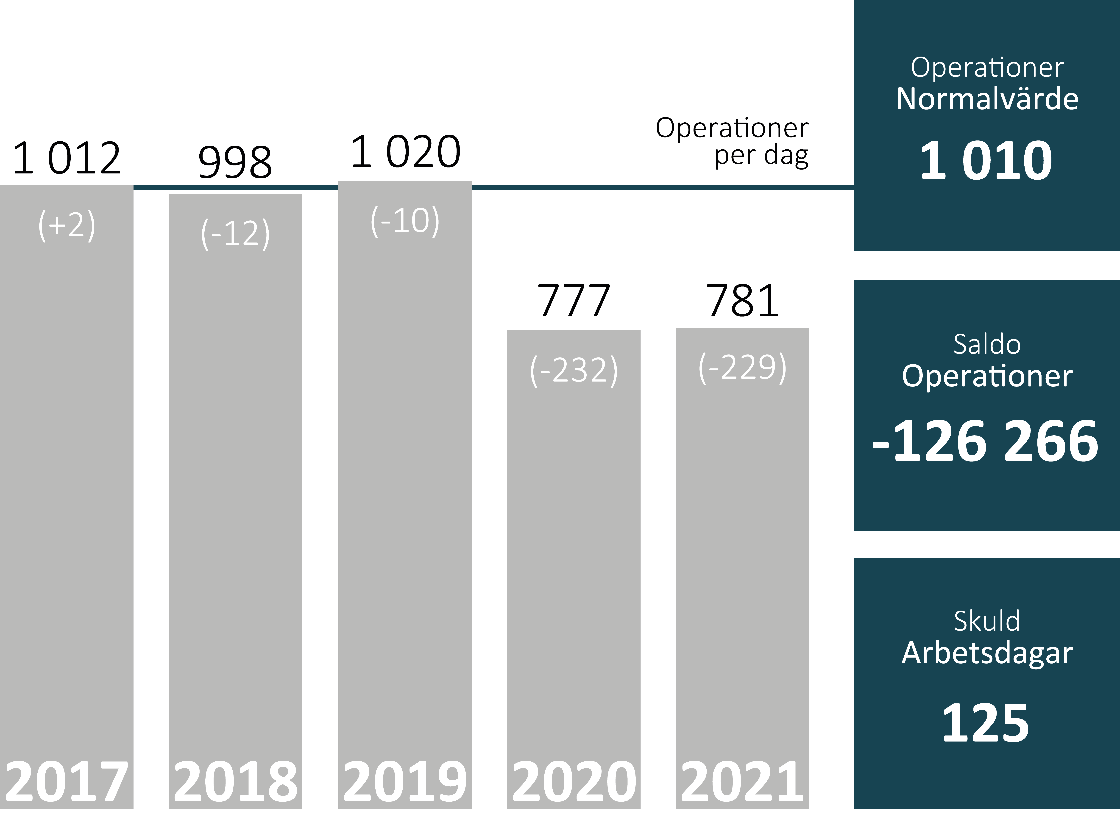 Källa: Svenskt Perioperativt Register och Sveriges Television.Sverige kommer att behöva hantera en enorm vårdskuld när den pågående krisen har lagt sig och därför krävs det ett kraftfullt krisberedskapspaket för att möta hälso- och sjukvårdens behov efter pandemin. För att möta vårdskulden på ett effektivt och jämlikt sätt behöver staten gå in och ta ett tydligt ansvar. För att kunna klara vårdskulden krävs det ytterligare resurser till regionernas hälso- och sjukvård, som ska bidra till ökad kapacitet och tillgänglighet, där regionerna självständigt hanterar och fördelar resurserna utifrån varje regions särskilda behov och förutsättningar.Regionerna står vidare inför en stor utmaning när de tiotusentals operationer som skjutits upp under pandemin ska genomföras. En del av utmaningen är att köerna för olika åtgärder inte är jämnt fördelade i regionerna. Detta medför att vissa patienter kan vänta orimligt länge för en åtgärd som finns tillgänglig i en närliggande region.Landets sjukvård behöver ses som en helhet, med ett samlat grepp om köerna, där staten tar ett större ansvar för att på ett effektivt sätt samordna regionernas verksamheter i syfte att minska köerna.Sverigedemokraterna föreslår därför att det inrättas ett vårdgarantikansli för vårdköer i Socialstyrelsens regi samt att en nationell väntelista införs för behandlingar och operationer med längst vårdköer. Vårdgarantikansliet bör också ta fram underlag och upprätta samverkansavtal med olika vårdgivare, offentliga och privata, svenska och utländska, för att kunna öka vårdkapaciteten inom såväl behandling som operation och rehabilitering.Förslaget beräknas öka utgifterna i statens budget med 0,20 miljarder kronor 2022.Personal inom regional sjukvård och kommunal äldreomsorgSverigedemokraternas förslag: Karensdagen för personal inom hälso- och sjukvård samt inom kommunal äldreomsorg ska slopas permanent. De ofrivilliga turerna inom äldreomsorgen ska avskaffas. En nationell återhämtningsstrategi för att minska sjukskrivningar för personal inom vård och omsorg ska införas.Arbetsvillkoren för personal inom hälso- och sjukvård samt inom kommunal äldreomsorg behöver förbättras. Det behövs fler kollegor, högre löner och bättre arbetsmiljö. Därför föreslår vi kraftiga tillskott till regionerna och kommunerna för att de ska kunna genomföra nödvändiga personalförstärkningar (se tabell 8).Det är även angeläget att anställda inom sjukvården inte går till jobbet när de är sjuka. En förutsättning är då att anställda inte drabbas ekonomiskt för att de tar det ansvaret. Av denna anledning bör karensdagen slopas permanent för dessa yrkesgrupper.Personal inom vård och omsorg önskar i allmänhet sammanhängande arbetstider och det är viktigt att personalen får större inflytande över sina arbetstider. Trots att frågan diskuterats i många år finns de delade turerna fortfarande kvar. En delad tur innebär att man till exempel arbetar ett pass på morgonen, därefter har en längre obetald paus, för att sedan ha ett arbetspass på kvällen. Anledningen till att bland annat delade turer används är arbetsgivarens behov av att göra en effektiv personalplanering och kunna lägga scheman för att matcha behoven hos brukarna med personalstyrkan samt dålig ekonomi i kommunerna som lett till minskningar av personalstyrkan. Inom äldreomsorgen har var tionde anställd försvunnit sedan 2002, samtidigt som de äldre har blivit fler. Det politiska ansvaret för den offentliga sektorns personal är stort och personalens fysiska och psykiska hälsa bör i högre utsträckning prioriteras. Även ur ett strategiskt kompetensförsörjningsperspektiv är det viktigt att åtgärder vidtas mot de delade turerna så att framförallt kommunerna blir en mer attraktiv arbetsgivare. De dåliga arbetsvillkoren är en av huvudanledningarna till bristen på vård- och omsorgspersonal och staten bör i detta sammanhang ta ett större ansvar i att bistå kommunerna med att åtgärda problemet.Pandemin har vidare medfört en stor belastning på vård- och omsorgspersonal liksom flera andra yrkesgrupper som tilldelats nya pandemirelaterade arbetsuppgifter. Långa arbetsdagar under svåra omständigheter är välkända riskfaktorer för sjukskrivning. All personal som arbetar nära smittade och exponeras för tragiska dödsfall och lidande löper hög risk för att drabbas av stressreaktioner.Under pandemin har personalen utsatts för en ovanligt hög nivå av påfrestande händelser under långa perioder. Därför behövs en nationell återhämtningsstrategi i syfte att skydda vårdpersonalens psykiska hälsa och minska risken för nedsatt arbetskapacitet när de utför sitt nödvändiga arbete under pandemin och andra arbetsintensiva perioder.Förslaget beräknas öka utgifterna i statens budget med 0,61 miljarder kronor 2022.AssistansersättningSverigedemokraternas förslag: Lagen om stöd och service till vissa funktionshindrade ska återställas. Uppräkningen av assistansersättningen ska höjas med 3,5 procent 2022.Assistansersättningen betalas ut månadsvis med ett preliminärt belopp, där varje beviljad assistanstimme ersätts med ett schablonbelopp. Uppräkningen har under flera år varit alldeles för låg jämfört med kollektivavtalade löneökningar och allmänna kostnadsökningar i samhället.I dag går uppräkningen av schablonen inte i takt med övrig kostnads- och löneutveckling, vilket innebär att ersättningen inte täcker de ökade kostnaderna för assistenter. Flera års medveten underfinansiering har redan nu lett till att det är svårt att rekrytera, fortbilda och behålla personer i yrket. Arbetsvillkoren för personliga assistenter är redan ifrågasatta och om villkoren ska förbättras måste schablonbeloppet höjas.Det måste också skapas möjligheter för långsiktig planering och därför behöver systemet för uppräkningen av schablonen ses över och bli något mer förutsägbart. Det är av största vikt att det skyndsamt tas fram en långsiktigt hållbar finansieringsmodell för assistansersättningen. För att assistansersättningen ska motsvara löneutvecklingen och täcka upp en del av det gap som uppstått under de senaste åren föreslår Sverigedemokraterna att uppräkningen för assistansersättning ökar till 3,5 procent för 2022 jämfört med 2021.Det är dessutom viktigt att LSS i ett första steg ska återgå till lagens ursprungliga intentioner före prejudicerande domar och regleringsbrev. Lagen behöver uppenbarligen ändras för att stoppa den kraftiga inskränkning av LSS som pågått de senaste åren.Regeringen aviserar i sin budget att den avser att genomföra förslagen i utredningen ”Stärkt rätt till personlig assistans”, vilket är bra. Det förutsätter dock en assistansersättning som räcker till att anställa assistenter och att dessa ska kunna få skäliga löner. Annars blir lagen, som är en rättighetslag, inte mycket värd.Förslaget beräknas öka utgifterna i statens budget med 0,99 miljarder kronor 2022. Kvinnors hälsaSverigedemokraternas förslag: Endometriosvården ska utvecklas och ett nationellt forskningsprogram för kvinnors hälsa ska tas fram.Svensk hälso- och sjukvård ska erbjuda likvärdig och kvalitativ vård oavsett omvårdmottagaren är en man eller en kvinna. Trots detta är kvinnors hälsa eftersatt på flera områden. Det är exempelvis dubbelt så hög risk att kvinnor avlider efter en hjärtinfarkt då de medicinska åtgärderna skiljer sig mellan kvinnor och män.Det kan vidare konstateras att allt fler kvinnliga patienter lämnar landet för att söka vård utomlands. Kvinnor med endometrios söker sig exempelvis till andra europeiska länder, eller till USA, för avancerade ultraljud samt högspecialiserad endometrioskirurgi. Samtidigt vittnar många endometriosdrabbade om hur de nekas smärtlindring och ifrågasätts när de beskriver sina smärtsamma symptom samt hur de även kan beskyllas för att missbruka opioider när de söker vård för sina besvär. Ett liknande mönster kan ses vad gäller förlossningsskador, som för många kvinnor innebär problem med smärtor, läckage av urin och avföring samt avslitna muskler i underlivet. Trots lidande och tuffa besvär bemöts många kvinnor inte på ett fullgott sätt av vården, där en brist på information, fullgott stöd och respekt dessvärre är vanligt förekommande.Sverigedemokraterna ser ett behov av att satsa mer på kvinnors hälsa. Endometriosvården behöver stärkas för att skapa mer jämlika förutsättningar för kvalitativa behandlingsmetoder. Därutöver är det nödvändigt att stärka forskningen inom området kvinnorelaterade sjukdomar generellt.Nationellt forskningsprogram för kvinnors hälsaForskning inom området kvinnorelaterade sjukdomar är allmänt eftersatt och det är svårt för forskare att få anslag. Forskning om kvinnosjukdomar måste därför stärkas på många plan och tydliga prioriteringar måste ske för att vi ska kunna få till en märkbar förändring. För att uppnå jämställdhet krävs det att sjukdomar som drabbar kvinnor prioriteras lika högt och att forskningen inom området värdesätts. Vi behöver också få till en utökad förståelse för hur kvinnor drabbas genom ökad kunskapsspridning. Det är också helt avgörande att forskningen kan ge oss förståelse och kunskaper kring orsakerna till sjukdomar och hälsotillstånd som kvinnor drabbas av. Genom ökad kunskap kan hela vårdupplevelsen förbättras och effektiva behandlingsmetoder kan också implementeras inom hälso- och sjukvården.Förslaget beräknas öka utgifterna i statens budget med 0,25 miljarder konor 2022.Psykisk ohälsaSverigedemokraternas förslag: Det samlade arbetet för att motverka psykisk ohälsa ska stärkas.Isoleringen som sker till följd av de införda restriktionerna – med förlust av rutiner, fysisk aktivitet samt allmän oro över arbete och ekonomi – är ett förhållande som kan medföra större risker för den psykiska hälsan än oron för att bli smittad. Detta kan bland annat skådas genom det ökade antalet kontakter och inkommande samtal till de nationella stödlinjerna.Långtidscovid, postcovidFörutom oron kring covid-19 och ett nedstängt samhälle drabbas även en del människor av långvariga covid-19-symtom eller postcovid, vilket påverkar välmåendet även när infektionen är över. Det är fortfarande mycket vi inte vet om de långsiktiga konsekvenserna av covid-19-pandemin och utifrån de data vi har i dag är det svårt att dra entydiga slutsatser. Det vi vet är att många indikatorer pekar mot en ökad psykisk ohälsa i spåren av pandemin. Socialstyrelsen har tagit fram ett stöd till beslutsfattare och personal i hälso- och sjukvården om postcovid.Postcovid innebär att symtomen kan kvarstå, eller att nya symptom uppstår, efter genomgången infektion med covid-19. Vanliga symtom som rapporteras i vetenskapliga studier är bland annat trötthet, feber, sömnstörningar, andningssvårigheter, kognitiv nedsättning, psykisk ohälsa, nedstämdhet, ångest och smärta. För de allra flesta avtar symtomen efter hand men för andra blir symtomen långvariga och allvarliga. Dessa personer behöver multiprofessionella insatser i utredning, behandling, rehabilitering och uppföljning. Det är i dag svårt att avgöra hur omfattande postcoviden är och kommer att bli.Barn- och ungdomspsykiatrinPandemin har i hög utsträckning påverkat primärvården liksom den specialiserade psykiatriska vården, dels genom smittspridningen men även genom de införda restriktionerna som inställda fritidsaktiviteter och ökad distansundervisning vilka riskerar att leda till en försämrad psykisk hälsa – särskilt bland barn och unga.Figur 11 Unika patienter inom BUP per 10 000 invånare, 2020, 0–17 årKälla: Sveriges Kommuner och Regioner.SKR genomförde under 2020 en datainsamling tillsammans med 12 regioner för att följa utvecklingen inom psykiatrisk öppenvård och heldygnsvård under covid-19-pandemin. Resultatet påvisade både ett ökat antal remisser och ett ökat antal pågående patienter inom barn- och ungdomspsykiatrin (BUP), vilket är en fortsättning på utvecklingen som setts de senaste åren, med en ökad andel av befolkningen i respektive åldersgrupp som tas om hand inom BUP.Figur 12 Antal inkomna remisser till BUP i 12 regioner, mars–september 2019 och 2020.Källa: Sveriges Kommuner och Regioner.SuicidDet har också funnits farhågor att pandemin kan ha påverkat antalet suicid eller suicidförsök. För perioden februari till juni 2020 varken ökade eller minskade antalet suicidförsök jämfört med tidigare år. När det gäller suicid har Folkhälsomyndigheten ännu inga data för 2021.Behov av breda åtgärderSverigedemokraterna väljer att göra tydliga satsningar för att hantera den ökade psykiska ohälsan och för att motverka förekomsten av suicid. Därför föreslås bland annat en satsning på en rikstäckande nationell stödtelefonsfunktion för personer med psykiska besvär och suicidala tankar, en haverikommission vid suicid och utökat stöd till ideella organisationer som arbetar med psykisk ohälsa och suicidprevention.Sverige behöver en samlad och långsiktig plan för att hantera den ökade psykiska ohälsan. Enskilda och kortsiktiga satsningar kommer aldrig att kunna möta den problematik som vi står inför, och därför krävs det tydliga prioriteringar och en seriös plan för det fortsatta arbetet. Den förda kvartalspolitiken måste ifrågasättas och ersättas med en tioårig strategi, i enlighet med vad som föreslås i slutbetänkandet SOU 2018:90. I slutbetänkandet föreslås likaså ett nationellt mål för strategin och en målstruktur som ska verka sektorsövergripande, vilket vi menar är ytterst angeläget att konkretisera. Den växande psykiska ohälsan kräver att vi ser över det statliga styret och skapar nya strukturer för ökad förståelse och ett förbättrat samarbete mellan departement, myndigheter och involverade aktörer. Med tydliga resultatmål och ett seriöst analytiskt åtagande ska utförda insatser därefter grundligt följas upp. Med anledning av detta vill vi se en tydlig nationell pådrivande styrning och verka för att Folkhälsomyndighetens roll förstärks och förtydligas.Förslaget beräknas öka utgifterna i statens budget med 0,40 miljarder kronor 2022.TrygghetAtt upprätthålla lag och ordning tillhör statens kärnuppgifter och måste prioriteras mycket högt. Dit rättsstaten inte når tar andra, informella strukturer över och den enskildes rätt till skydd och säkerhet blir en angelägenhet för olika självutnämnda aktörer, vilket uppenbart är en grogrund för organiserad brottslighet.I Sverige har en tilltagande gängbrottslighet skördat allt fler liv, vilket har seglat upp som ett av samhällets allvarligaste problem. Medan coronapandemin har resulterat i att vissa verksamheter avstannat har de kriminella gängen fortsatt sin verksamhet. Skottlossningar har ökat, brott mot person har ökat och andelen kvinnor som utsätts för sexualbrott har skjutit i höjden. Därutöver växer kriminaliteten fram på nya områden, bland annat rån mot barn och unga. Detta i en situation där tekniska framsteg, exempelvis kamerabevakning, de facto har potentialen att stävja grov brottslighet.Förutom att brottsligheten orsakar mänskligt lidande och otrygghet är samhällskostnaden enorm. Bortsett från rättsväsendets kostnader tvingas företag stå för kostnader på tiotals miljarder varje år för att hantera rena säkerhetsproblem – kostnader som måste bäras av ägare, försäkringsbolag, kunder och arbetstagare. Den negativa utvecklingen är intimt förknippad med Sveriges misslyckade migrations- och integrationspolitik och bristande gränskontroll – i kombination med att rättsväsendets resurser och befogenheter inte håller jämna steg med behoven. Den långsiktiga lösningen ligger i en kombination av utbildning, socialpolitik, nationell sammanhållning och inte minst en verklighetsförankrad migrationspolitik. Den kortsiktiga men mycket angelägna lösningen är dock att tillföra de brottsbekämpande myndigheterna erforderliga resurser. Det är en ren prioriteringsfråga som dessutom ligger direkt på staten och statliga myndigheter.Förstärkning av PolismyndighetenSverigedemokraternas förslag: En särskild lönesatsning och en betald polisutbildning ska införas. Polismyndigheten ska förstärkas med fler anställda och högre anslag för investeringar i den tekniska miljön.Sverige har en polistäthet på cirka 200 poliser per 100 000 invånare, att jämföra med EU-snittet på 350 poliser per 100 000 invånare. Just nu föreligger ett behov av betydligt fler poliser ute i verkligheten, vilket i realiteten endast kan uppnås genom att mer resurser tillförs Polismyndigheten.Särskild lönesatsningArbetet med att stärka Polismyndigheten med personal fortgår. Det finns dock en begränsning i hur många som kan utbildas och många upplever alltjämt villkoren som så undermåliga att de underlåter att arbeta kvar. En särskild lönesatsning främjar kvarstannandet av medarbetare vid myndigheten samt skapar incitament för återrekrytering av poliser som för närvarande arbetar med annat. Sverigedemokraterna tillför för detta 1 480 miljoner kronor för år 2022.10 000 fler poliser till 2024Målet med 10 000 fler anställda poliser till 2024 kräver en långsiktig planering av Polismyndighetens resurser i syfte att möjliggöra den utbyggnad av myndigheten som detta innebär. Regeringen har i budgetpropositionen inte aviserat de medel som krävs för att uppnå denna satsning under budgetperioden, varför Sverigedemokraterna anslår äskade medel även för 2024 om 2 100 miljoner kronor.Betald polisutbildningFör att uppnå den personalstyrka som Polismyndigheten behöver i sitt arbete krävs mer än att enkom öka antalet utbildningsplatser, i synnerhet då utbildningsplatser kontinuerligt gapar tomma och avhopp ofta förekommer. I syfte att öka genomströmningen på utbildningen föreslås, förutom åtgärder för att öka polisyrkets attraktivitet, att studenter på utbildningen erhåller lön under studietiden. Detta möjliggör att även de som är mitt i livet och önskar bli poliser får en reell möjlighet att bli det. För detta syfte anslås 870 miljoner kronor för år 2022.Investeringar i den tekniska miljön och kameraövervakningDen tekniska utvecklingen och de utökade möjligheterna till kameraövervakning kräver utökade resurser för att tillvarata möjligheterna till bättre brottsbekämpning. Det bör förutom de medel som Polismyndigheten omedelbart äskat finnas rum för en ambitionshöjning, med fler kameror och tekniska lösningar som leder till förhindradande och beivrande av brott. För detta syfte anslås ytterligare 200 miljoner kronor för år 2022.Renodling av polisens arbetsuppgifterI syfte att frigöra polisiär kompetens bör administrativ personal anställas i större utsträckning. Genom att fördela administrativa uppgifter eller andra icke-polisiära uppgifter till sådan personal kan de med polisutbildning arbeta med kärnverksamheten, vilket bör leda till större effektivitet. För detta anslås 200 miljoner kronor för år 2022.Förstärkningar av NFCNationellt forensiskt centrum utgör ett ovärderligt verktyg i utredandet av brott. Deras verksamhet har dock länge varit underdimensionerad och underfinansierad. I syfte att förbättra deras verksamhet, och i förlängningen förkorta utredningstider och förbättra utredningar, anslås 200 miljoner kronor för år 2022. Stärkt gränspolisOrganiserad tillgreppsbrottslighet bedrivs till stor del av internationella brottsnätverk.Polismyndigheten har ett ansvar att handha de kontroller som sker vid både yttre ochinre gräns samt inre gränskontroller. Dessa olika kontroller är ett effektivt medel för attbeivra och förhindra den gränsöverskridande kriminaliteten. I syfte att understödjamotverkandet av denna kriminalitet bör myndigheten tillföras 100 miljoner kronor för år 2022.En bred förstärkningSammantaget föreslås att Polismyndigheten tillförs 3,15 miljarder kronor utöver regeringens anslag 2022.Flaskhalsarna ska byggas bortSverigedemokraternas förslag: Anslagen till Åklagarmyndigheten, Sveriges Domstolar och Kriminalvården ska höjas.För att undvika flaskhalsar till följd av satsningar på fler poliser samt utökade möjligheter och verktyg för dessa att lagföra brottslingar krävs tillskott till Åklagarmyndigheten, Sveriges Domstolar och Kriminalvården.Måltillströmningen i Sveriges Domstolar har ökat under de senaste åren med längre väntetider som följd. Får inte myndigheten tillskott är risken att väntetiderna ökar ytterligare samt att utbildningsplatserna för nya domare minskar.Anstalts- och häktesplatser har periodvis varit överbelagda och aktuella straffskärpningar kommer att förvärra situationen. Av Kriminalvårdens beräkningar framgår att det under kommande budgetperiod saknas över 100 platser i häkten och 783 till 1 048 platser i anstalter. Platsbristen i anstalter förutses inte åtgärdas på ett fullgott vis under den tid som myndigheten prognosticerar, fram till åtminstone 2030. Då byggnation av nya anstalter och häkten är en långsam process – det tar 5–10 år från beslut till färdigställd anstalt – krävs åtgärder både på kort sikt i form av temporära lösningar och på lång sikt. I syfte att tillgodose behovet av kapacitet i ett kort perspektiv föreslås ökade resurser för att Kriminalvården ska kunna hyra anstaltsplatser utomlands samt för att öka utbyggnaden av temporära anstaltsplatser.Åklagarmyndigheten är redan hårt belastad av nuvarande ärendehantering. En satsning på fler poliser kan under en övergångsperiod medföra att antalet ärenden ökar ytterligare, vilket i sin tur ställer krav på hela rättsapparaten. Sverigedemokraternas målsättning är dessutom att handläggningstider i möjlig mån ska kortas ned och sammantaget måste rättsväsendets ekonomiska förutsättningar anpassas till denna höjda ambitionsnivå.Förslaget beräknas öka utgifterna i statens budget med 0,84 miljarder kronor 2022.Ett riktigt brottsofferperspektivSverigedemokraternas förslag: En statlig skadeståndsgaranti ska införas.Att brottsoffer först måste försöka driva in utdömda skadestånd av gärningsmän via Kronofogdemyndigheten och sedan vända sig till försäkringsbolag innan de kan vända sig till Brottsoffermyndigheten och ansöka om brottsskadeersättning är inte en tillfredsställande ordning. Det riskerar att skapa obehag hos offret, kanske till den grad att skadeståndet inte drivs in.För skadestånd på grund av brottmål bör brottsoffret därför aldrig själv tvingas att kräva in detta av gärningspersonen. I stället bör en statlig skadeståndsgaranti införas, där staten betalar ut skadestånd till brottsoffer och därefter kräver hela summan, motsvarande det utbetalda skadeståndsbeloppet, av gärningsmannen.Förslaget beräknas öka utgifterna i statens budget med 0,18 miljarder kronor 2022.Våld i nära relationerSverigedemokraternas förslag: Stödet till Sveriges kvinnojourer ska utökas med 75 miljoner kronor 2022.Isolering, hemarbete, stress och ekonomisk oro är samtliga riskfaktorer för våld i nära relationer. Tidigare erfarenheter från Sveriges socialtjänster, kvinnojourer och polis visar också att mäns våld mot kvinnor ökar under semestrar och långledigheter. Antalet anmälda misshandelsbrott mot kvinnor ökade under 2020 jämfört med året innan, och detsamma gäller orosanmälningar till socialtjänsten rörande barn och unga. Medan en del av ökningen kan förklaras av större anmälningsbenägenhet kan vissa anmälningar kopplas direkt till pandemin.Det finns få samhällsekonomiska analyser av kostnaden för våld i nära relationer. Den mest genomgripande samhällsekonomiska analysen genomfördes av Socialstyrelsen 2006. Analysen uppskattade att samhällskostnaderna för våld mot kvinnor i nära relationer ungefärligen uppgår till 2,7–3,3 miljarder kronor per år i 2006 års penningvärde.En kartläggning av brott i nära relationer presenterades av Brottsförebyggande rådet 2014 inom ramen för den nationella trygghetsundersökningen. I den framkom att 6,8 procent av befolkningen uppgav att de utsattes för brott i en nära relation under 2012 och att utsattheten var jämn mellan könen (7,0 procent av kvinnorna och 6,7 procent av männen). Det var dock vanligare att kvinnor utsattes för grövre våld och hade betydligt större behov av hjälp och stödinsatser, och då framför allt i fråga om sjukvård.Utsattheten har även studerats i ett livstidsperspektiv genom en enkätundersökning av Nationellt centrum för kvinnofrid (NCK) som skickades ut till 20 000 slumpmässigt utvalda personer i åldrarna 18–74 år. Resultaten visar att 20 procent av kvinnorna och 8 procent av männen under någon period i vuxenlivet varit utsatta för upprepat psykiskt våld av en nuvarande eller tidigare partner. Studiens resultat visar även att 14 procent av kvinnorna och 5 procent av männen blivit utsatta för fysiskt våld eller hot om fysiskt våld av en nuvarande eller tidigare partner någon gång efter 18 års ålder.År 2020 konstaterades totalt 124 fall av dödligt våld i Sverige. I 17 av de konstaterade fallen var offer och förövare i en närstående parrelation, motsvarande en andel på 14 procent av samtliga fall av dödligt våld för 2020. Tabell 10 Antal konstaterade fall av dödligt våld, efter kön, totalt och i närstående parrelation 2017–2020Anm.: Dödligt våld inkluderar fullbordade mord, dråp samt vållande till annans död genom misshandel. Fall som av rättsväsendet bedömts vara nödvärn ingår inte.Källa: Brå.Det krävs utökade resurser för att stärka arbetet för kvinnofrid och för att därtill förstärka och utvidga jourverksamheter. Flertalet rapporter har vittnat om att relationsvåldet ökat i samband med coronapandemin, när många har tvingats att spendera mer tid i hemmen. Det finns därför anledning att öka anslaget till kvinnojourerna och till andra verksamheter som arbetar för kvinnofrid. Inom anslaget omfördelas också en del befintliga resurser från så kallad jämställdhetsbudgetering och integrering till just brottsoffer- och jourverksamhet.KvinnojourerI dag finns endast ett fåtal kvinnojourer som innehar rätt kunskap för att på bästa sätt hjälpa och bemöta tjejer och kvinnor som utsatts för hedersrelaterat våld och förtryck. Att hedersrelaterad brottslighet sker i Sverige i dag är något vi tyvärr måste förhålla oss till efter en fullständigt oansvarig invandringspolitik. Hedersproblematiken breder ut sig över vårt land och samhället måste rusta sig för att hjälpa de som utsätts där de finns. Alla kvinnojourer ska därför ha rätt kunskap för att bemöta och hjälpa hedersutsatta över hela landet.KunskapslyftVi måste motverka all form av hedersrelaterat våld och förtryck genom att politiken tar hedersutsattas situation på största allvar. Anslaget ökas för ytterligare satsningar på information till personer som befinner sig i riskzonen för att utsättas för dessa brott. Det krävs även utökat stöd till de delar av civilsamhället som i dag föredömligt stödjer personer som utsätts för denna typ av brottslighet.Skola och utbildningEtt fungerande utbildningssystem är en direkt förutsättning för demokrati, kultur och hela det svenska kunskapssamhället.Medan grundskola, gymnasieverksamhet och annan pedagogisk verksamhet i hög utsträckning bedrivs och finansieras av kommuner har staten ett flertal verktyg för att styra verksamheten. Det sker exempelvis genom skollagens förordningar och andra författningar, genom utvärdering och granskning av verksamheten genom Statens skolverk, Specialpedagogiska skolmyndigheten, Institutet för arbetsmarknads- och utbildningspolitisk utvärdering (IFAU) och Statens skolinspektion samt genom riktad statlig finansiering.Sverigedemokraterna förespråkar ett statligt huvudmannaskap för skolan och en, i vissa avseenden, starkare statlig styrning. Detta innebär inte att samtliga statliga verktyg som styr verksamheten är positiva. En viss del av de riktade statliga bidragen är ineffektiva och bör ersättas av generella stöd till kommunerna.Utbildningsväsendets kostnadsutvecklingDen sammantagna kostnaden för utbildningsväsendet har ökat med cirka 4–6 procent per år. Även som andel av BNP har kostnaden stigit från att utgöra 7,9 procent av BNP 2015 till 8,4 procent 2020. Kostnadsökningarna har varit störst för förskolan, grundskolan och gymnasieskolan sett till absoluta belopp och störst för den kommunala vuxenutbildningen, för grundsärskolan och för yrkeshögskolan i relativ ökning.Skolresultatens utvecklingGenom OECD:s kunskapsutvärdering Pisa jämförs hur femtonåriga elever presterar inom matematik, naturvetenskap och läsförståelse. Sveriges resultat var som högst i början av mätningarna och minskade därefter fram till 2012. År 2015 och 2018 har resultaten därefter stigit, vilket innebär att Sverige ligger på plats 11 av 36 OECD-länder med fullständiga resultat. Den senaste mätningen som genomfördes 2018 har dock kritiserats av bland annat Riksrevisionen då mer än 7 procent undantogs från att delta på felaktiga grunder. Mycket talar för att elevresultaten hade varit lägre än vid mätningen 2015/2016 om Skolverket följt undersökningens regelverk.Figur 13 Resultatutveckling, PISA, 2000–2018.Källa: OECD.Resultaten är dock bättre i studierna Pirls och Timss, där Pirls testar läsförståelse inom faktatexter och skönlitteratur hos elever i årskurs 4 och Timss undersöker kunskaper i och attityder till matematik och naturvetenskap hos elever i årskurs 4 och 8. Svenska fjärdeklassares läsförmåga har förbättrats under åren och ligger nu på samma nivå som när testen genomfördes 2001, vilket är bättre än genomsnittet i EU- och OECD-länderna. Även inom naturvetenskap och matematik presterar fjärdeklassarna bättre än vid tidigare mätningar.Elever i årskurs 8 har haft sjunkande resultat i matematik och naturvetenskap fram till 2015, även om det skett en viss ökning därefter. I mätningen från 2019 var dock resultaten under genomsnittet i EU och OECD inom matematik och över genomsnittet i naturvetenskap.Senast Pirls genomfördes var 2016 och nästa mätning väntas publiceras i december 2022. Senast Timss genomfördes var 2019 och nästa mätning väntas publiceras i december 2024. Ordning och reda/trygghetAntalet inkomna anmälningar till Arbetsmiljöverket om hot och våld i grund- och gymnasieskolan har ökat kraftigt under det senaste årtiondet. På vissa skolor är risken för hot och våld så hög att anställda är tvungna att bära överfallslarm. Problemet är inte begränsat till enskilda skolor eller kommuner. Under perioden 2015–2019 har antalet anmälningar om hot och våld ökat i 15 av 21 län. Mörkertalet anses vidare vara stort då få incidenter resulterar i en anmälan till Arbetsmiljöverket utan i stället hanteras internt inom kommunen. Figur 14 Inkomna anmälningar till Arbetsmiljöverket om hot och våld i grund- och gymnasieskolan, 2012–2019Källa: Arbetsmiljöverket.Den självupplevda otryggheten har också ökat. Skolverket genomför vart tredje år urvalsundersökningen ”Attityder till skolan”. I den senaste undersökningen, från 2018, framkommer att nästan var fjärde lärare uppger att de har utsatts för våld eller hot på sin arbetsplats det senaste året. Denna utveckling återfinns även på elevsidan där nästan var femte ung elev i årskurs 4–6 uppger att de ibland eller ofta känner sig rädda i skolan, och där 7 procent uppger att de känner sig rädda minst en gång per vecka eller oftare, vilket är mer än en fördubbling jämfört med 2015.Vidare uppger fler elever att de känner sig mobbade av andra elever jämfört med 2015. Totalt 12 procent av de yngre eleverna känner sig mobbade minst en gång i månaden. Motsvarande andel för de äldre eleverna är 6 procent, vilket är en ökning jämfört med 2015 då andelen var 3 procent.Figur 15 Elever som svarar att andra elever utsätter dem för följande minst en gång i månaden, andel i procent, år 2018Källa: Skolverket.Höjd status för läraryrketSverigedemokraternas förslag: En karriärtrappa med stärkt löneutveckling för lärare ska införas.2013 infördes ett system med förstelärare vars syfte är att öka yrkets attraktionskraft, där staten finansierar 5 000 kronor i månaden i lönepåslag för förstelärarna. 2019 förstärktes systemet ytterligare där förstelärare i socioekonomiskt utsatta områden får ett dubbelt påslag.Medan reformen har visat på vissa positiva effekter för minskad lärarrörlighet och högre skolresultat har reformen även inneburit ökade konflikter på vissa skolor och en otydlighet kring vad uppdraget innebär eller på vilka grunder det tilldelas en person.För att stärka läraryrket bör det nuvarande systemet ersättas med en karriärtrappa som omfattar fler lärare, där lärarens vidareutveckling sker stegvis med krav på prestation, vidareutbildning, ansvarstagande och mentorskap för yngre kollegor. Den ökade möjligheten för lärare att vidareutvecklas på skolan bidrar även till en ökad kontinuitet för eleverna, eftersom det minskar incitamenten för lärare att söka sig till konkurrerande skolor i syfte att få en skälig lön.Förslaget beräknas öka utgifterna i statens budget med 0,33 miljarder kronor 2022.Förskolemiljard och slopat karensavdrag Sverigedemokraternas förslag: Karensavdraget för skol- och förskolepersonal ska avskaffas. Arbetsmiljön och arbetsvillkoren för anställda inom förskolan ska förbättras.Barn behöver ges goda förutsättningar och få uppmärksamhet och omsorg i förskolan. I många fall drabbas förskolepersonal av hög arbetsbelastning, underbemanning och för många bisysslor. Detta leder till ett ökat antal sjukskrivningar, utbränd personal, hög personalomsättning samt försämrad trygghet och kontinuitet för barnen. Skolverket anger i sina allmänna råd riktmärken för antalet barn i förskolans barngrupper. För barn i åldern 1–3 år är riktmärket för barngruppens storlek 6 till 12 barn. För barn i åldern 4–5 år är riktmärket 9 till 15 barn. Riktmärkena är inte tvingande utan ska användas som något att förhålla sig till och vara ett stöd för att skapa lagom stora barngrupper. Skolverket ger ingen rekommendation angående personaltätheten. Sverigedemokraterna förordar i stället en riktlinje om max fem barn per förskolepersonal eller motsvarande 3 100 fler heltidstjänster inom förskolan. Det skulle innebära en kostnadsökning inom kommunerna på 1,3–1,7 miljarder kronor vid fullt genomslag, vilket delvis finansieras av ett ökat generellt stöd till kommunerna samt en riktad finansiering på 1,0 miljarder kronor för bland annat minskade barngrupper. Förskolepersonal är särskilt utsatta för hög smittorisk, samtidigt som de riskerar att bidra till ökad smitta på arbetsplatsen om de kommer till skolan med symtom. Av denna anledning bör karensavdraget för förskolepersonal avskaffas.Förslaget beräknas öka utgifterna i statens budget med 1,20 miljarder kronor 2022.Ordning och redaSverigedemokraternas förslag: Jourklasser ska införas. Skolinspektionen ska tillföras medel för att genomföra fler kontroller och oanmälda besök.Problemen med otrygghet, dålig studiero, hot och våld i skolan har ökat och måste åtgärdas. Elever som inte klarar av en normal undervisningssituation och inte är mottagliga för vuxenvärldens markeringar är ett arbetsmiljöproblem och förstör studieron för andra elever. De behöver extra stöd av särskilt kompetent personal och ska därför placeras i jourklass.Eftersom missförhållandena i många skolor vuxit i omfattning behövs en rejäl satsning på Skolinspektionen. Fler kontroller, oanmälda besök samt en utökning av rutiner för kravställning och uppföljning behövs. Om Skolinspektionen noterar att en skola, trots upprepade varningar, inte fungerar och utgör ett arbetsmiljöproblem för lärare och elever ska staten ta över dess drift. Staten tillsätter då en rektor som får de befogenheter och resurser som krävs för att verksamheten ska kunna drivas i enlighet med läroplanens intentioner.Förslaget beräknas öka utgifterna i statens budget med 1,00 miljarder kronor.Tvååriga yrkesprogram i gymnasieskolanSverigedemokraternas förslag: Gymnasieskolans samtliga yrkesprogram ska minska från 3 års studietid till 2 års studietid. Gymnasieskolan i Sverige har stora problem med att många elever inte fullföljer sina utbildningar. Många elever hoppar av skolan helt och hållet eller lämnar den med stora luckor i betyget. Detta är ett mycket stort problem, inte minst eftersom konkurrensen på arbetsmarknaden är stor men också för att det i dag är regel snarare än undantag att det krävs en genomförd gymnasieutbildning för att erhålla ett arbete. En del ungdomar vill snabbt ut på arbetsmarknaden och börja försörja sig själva. Alla ungdomar är däremot inte motiverade att studera teoretiska ämnen på gymnasiet. Genom att i praktiken tvinga dessa ungdomar att läsa 3-åriga program bidrar det nuvarande systemet till att fler ungdomar hoppar av gymnasiet. De tvååriga yrkesprogrammen med minskat teoretiskt innehåll ska därför återinföras. Den som så vill kan sedan bygga på sin 2-åriga utbildning med ett tredje år och därigenom stärka sin teoretiska profil.Kvalitetssatsning på högskolor och universitetSverigedemokraternas förslag: Produktivitetsavdraget ska avskaffas och medel ska tillföras för att öka lärartätheten på högskolor och universitet.Det finns, över tid, en trend att anslagen per student på högskolor och universitet urholkas. Urholkningen av resurserna per student fortsätter år efter år till stor del på grund av ett så kallat produktivitetsavdrag. Det innebär i korthet att de flesta utbildningar ska bli effektivare varje år och en procentsats dras av när anslagen räknas upp i den årliga pris- och löneomräkningen. I slutändan innebär detta en orimlig situation, där interaktionen mellan lärare och studenter minskas till ett minimum och utbildningarnas kvalitet förfaller.Sverigedemokraterna budgeterar för ett avskaffande av produktivitetsavdraget under 2022 och skjuter därutöver till medel för att öka lärartätheten och öka antalet undervisningstimmar.Förslaget beräknas öka statens utgifter med 0,71 miljarder kronor 2022.Ökad generell skolpengSverigedemokraternas förslag: Skolpengen ska förstärkas med 2,0 miljarder per år.Skolan behöver en likvärdig och generell satsning genom en ökad skolpeng. Staten ska skjuta till mer pengar så att grundbeloppet för varje elev ökar. Det står sedan respektive skola fritt att använda dessa extra resurser till de förbättrade åtgärder som behövs. Det kan till exempel ske genom inköp av mer läromedel eller en satsning på högre personaltäthet.Förslaget beräknas öka statens utgifter med 2,00 miljarder kronor 2022.PensionerDet svenska pensionssystemet syftar till att ge alla svenska medborgare en trygg och värdig ålderdom. I åratal har pensionssystemet dock varit både eftersatt och underfinansierat. Många av dagens pensionärer är missnöjda, blivande pensionärer är oroliga och oron har till med spridit sig till de yngre generationerna som inte vet vad de kan förvänta sig den dagen de har blivit för gamla för att arbeta.Sverige har flest fattigpensionärer i Norden, där många som arbetat och betalat skatt under sina liv nu behöver jobba extra eller panta burkar eller tvingas leva på låg ekonomisk standard. Trots detta är det få partier som vill stärka pensionerna; i stället har de övriga partierna plockat bort frågan från dagordningen och dolt den i en dysfunktionell grupp som endast har lyckats med att försämra saker, att tvinga folk att jobba längre snarare än att höja pensionerna.Parallellt ökar kostnaden för att finansiera pensionen för personer som invandrat till Sverige och som i liten eller ingen utsträckning har arbetat och betalat skatt, vilket på sikt riskerar att leda till kraftiga skattehöjningar och ett urholkat förtroende för pensionssystemet.Hela pensionssystemet behöver stärkas. Det ska synas på pensionen att man har arbetat ett helt liv, samtidigt som det behövs ett ökat stöd till de mest utsatta som på grund av sjukdom eller funktionsnedsättning inte har kunnat arbeta i full utsträckning. Det måste även bli lättare att spara privat, för att människor i så låg utsträckning som möjligt ska vara beroende av dysfunktionella pensionsgruppers beslut.Det behövs vidare en tydlighet mot dem som har kommit till Sverige att de inte kan förvänta sig att bli försörjda av andras arbete. Vill man ta del av det svenska pensionssystemet är en förutsättning att man själv är med och bidrar. Att göra sin plikt, innan man kräver sin rätt.Med nuvarande inriktning riskerar kostnaden för grundskyddet att rusaPensionsmyndighetens utgifter för ersättningar inom socialförsäkringen har under en längre tid varit avtagande till följd av att en allt större del av befolkningen har ett yrkesliv med pensionsgrundande inkomst bakom sig vid pensionering. Detta leder till att en lägre andel av de nya pensionärerna får bostadstillägg eller garantipension. Migrationen har dock en omfattande påverkan på samhällsekonomin, dels i direkta kostnader för mottagande (vilket på kort sikt kan medföra positiva effekter på tillväxten) men även i indirekta kostnader för ett högre nyttjande av välfärdstjänster och en belastning på pensionssystemet och socialförsäkringarna.Invandringen, och särskilt den som skett under det senaste årtiondet, har bestått av personer vars livsinkomster förväntas vara betydligt lägre än för övriga befolkningen. På det omedelbara planet leder det till ökade kostnader för biståndet, och på längre sikt – då många är asylsökande unga – kommer deras inkomstgrundade pensioner att behöva fyllas ut med grundtrygghetsförmåner.Med ett fortsatt högt mottagande finns det en överhängande risk att både pensionssystemet och delarna av pensionen som hanteras inom statens utgiftsramar drabbas hårt. Fyra av fem pensionärer som är utrikesfödda från utomeuropeiska länder lever antingen på garantipension eller bostadstillägg och äldreförsörjningsstöd. Pensionsmyndigheten har tidigare uppskattat att kostnaden för utrikesfödda pensionärer kommer att öka till 32 miljarder kronor kring år 2060, om det historiska livsinkomstmönstret inte ändras, vilket kan jämföras med dagens kostnad för ekonomisk trygghet vid ålderdom för samtliga på cirka 35 miljarder kronor.Pensionen i siffrorGenomsnittlig allmän pension före skattGenomsnittlig total pension före skatt för boende i SverigeSverige har den högsta andelen äldre med en disponibel inkomst under den relativa fattigdomsgränsen, 60 procent av medianvärdet för samtliga i befolkningen, bland de nordiska länderna, motsvarande cirka 320 000 personer eller var sjunde pensionär.Figur 16 Äldre, 65+, som har lägre än 60 procent av landets medianinkomst, 2020, andel i procentKälla: Eurostat.Risken för att ha en disponibel inkomst som kan medföra risk för fattigdom stiger med åldern. Störst risk har kvinnor som är äldre än 75 år där närmare var tredje har en låg disponibel inkomst, ofta till följd av att de har varit hemma med barn eller arbetat deltid i låglöneyrken. En ytterligare faktor är att nästan varannan kvinna i åldern 65 år och äldre lever ensam, jämfört med män i samma åldersgrupp där drygt var fjärde lever ensam.Tabell 11 Faktisk kompensationsgrad, 2019Källa: Pensionsmyndigheten.Utan höjda pensionsavsättningar eller höjd pensionsålder kan kommande generationer förvänta sig en lägre kompensationsgrad, det vill säga hur stor andel pensionen är jämfört med slutlönen. Detta till följd av en förväntad längre livslängd.Skillnaden i pension mellan kvinnor och män förväntas bestå i närtid men minskar i generationerna födda på 1970- och 80-talen samt framåt. Utrikes födda har en väsentligt lägre kompensationsgrad än inrikes födda, både bland män och kvinnor.Skillnaderna i pensionsnivåer mellan stad och land är stora, till och med större än skillnaden mellan män och kvinnor i respektive region. Storstäderna har en högre förväntad pension i absoluta tal. Det beror dock inte på skillnader i kompensationsgrad mellan regionerna utan på skillnaden i totalt intjänande till pensionen.Givet en pensionsålder på 65 år förväntas personer födda 1959 få cirka 60 procent av sin slutlön i pension. För personer födda 1989 är motsvarande kompensationsgrad 53 procent.Principer för en pensionsreformBåde nuvarande och kommande pensionärer ska omfattasHela pensionssystemet behöver stärkas, och det behöver både få genomslag för nuvarande pensionärer och för kommande pensionärer. Det bör vidare ske med en kombination av åtgärder som snabbt ger effekt och åtgärder som stärker pensionerna på längre sikt.Det ska löna sig att arbeta Det behöver finnas en rättviseaspekt i reformen. I dag är det många gånger liten, eller ingen, skillnad på pensionen mellan de som arbetat ett helt yrkesliv jämfört med individer som arbetat lite eller inget alls. Det finns även stora grupper som kommit till Sverige på senare år och inte har betalat in till pensionssystemet. Reformen ska inte leda till att skillnaden mellan pensionsutbetalningen till dem som har arbetat och till dem som inte har arbetat minskar.Kostnaden ska bäras av statenÖkade pensionsavsättningar kommer att leda till att en kostnad uppstår. För att inte sysselsättningen ska påverkas negativt är det angeläget att kostnaden i sin helhet finansieras av staten. Tidigare förslag har antytt att arbetsgivaravgifterna ska höjas för att finansiera ökade pensionsavsättningar; detta är inte önskvärt.En höjning av pensioner behöver undvika kannibaleffekterDet nuvarande premiebaserade systemet kombinerat med ett statligt grundskydd innebär att en förstärkning på ena sidan ofta leder till en försvagning på andra sidan. Stärks den allmänna pensionen minskar utbetalningen av garantipension och bostadstillägg till pensionärer, där nettoeffekten i vissa fall blir noll. För att undvika detta bör nivåerna på grundskyddet justeras så att utbetalningarna av garantipension och bostadstillägg till pensionärer är i samma storlek som innan reformen.Pensionssystemet ska bli tydligare och mer överblickbartDagens system är krångligt och svårt att överblicka till följd av den allmänna pensionsavgiften som kombineras med en motsvarande skattereduktion. Vid en reform av pensionsavsättningen bör denna del förenklas för att göra systemet mer transparent.Höjda pensionsavsättningarSverigedemokraternas förslag: Pensionsavsättningarna inom arbetsgivaravgiften ska höjas samtidigt som den allmänna löneavgiften sänks i motsvarande mån för att bibehålla kostnadsneutralitet för företagarna.Pensionsavgifterna föreslås öka från 17,21 till 18,5 procent av bruttoinkomsten genom att den allmänna pensionsavgiften och motsvarande skattereduktion ersätts av höjda pensionsavsättningar på arbetsgivaravgiftssidan. Detta medför att hela pensionsavgiften ges en motsvarande pensionsrätt, till skillnad från i dag där 93 procent av avgiften medför en pensionsrätt, vilket ger en förstärkning av pensionssystemet med cirka 22 miljarder kronor per år.Finansieringslösningen innebär att den allmänna löneavgiften minskar i motsvarande utsträckning som pensionsavgifterna ökar, vilket innebär att det totala uttaget av arbetsgivaravgift är oförändrat och därmed kostnadsneutralt för företag och individer i denna del. Med detta är det rimligt att även värdet på redan intjänade pensionsrätter omfattas – då det inte innebär att individer eller företag får en ökad finansieringsbörda – genom att låta inkomstindex påverkas av att den allmänna pensionsavgiften slopas.Slopandet leder till en engångshöjning av de pensionsgrundande inkomsterna, varpå inkomstindex ökar för det efterföljande året, vilket i sin tur ökar inkomst- och tilläggspensionen med cirka 6,6 procent utöver den omräkning som normalt sker varje år. Den slopade allmänna pensionsavgiften innebär att bruttoinkomsten och den pensionsgrundande inkomsten sammanfaller under avgiftstaket och att avgiftstaket sänks från 8,07 till 7,5 inkomstbasbelopp. Konsekvenser för företagenÄven om företagen inte överlag får ökade kostnader till följd av växlingen påverkas vissa företag indirekt ur två aspekter. Den ena är de tillfällen då arbetsgivare inte betalar allmän löneavgift, exempelvis föranställda personer över 66 årenmansföretag som anställer sina två första anställdaungdomar mellan 15 och 17 årenskilda näringsidkare över 66 år.I dessa fall kan arbetsgivarna inte kompenseras genom en sänkt allmän löneavgift, vilket innebär att arbetsgivaravgiften ökar med 8,29 procentenheter, vilket i sin tur innebär en ökad kostnad för företagssektorn om cirka 3 miljarder kronor. Även denna kostnad bör staten kompensera företagen för.Den andra är att en höjning av inkomstindex skulle höja inkomstbasbeloppet och därmed inkomsttaket. Premierna till tjänstepensionen är lägre under taket än över och det högre inkomstbasbeloppet resulterar i att en större andel inkomster ligger under taket. Detta leder till att premierna till tjänstepensionen blir lägre och att företagens utgifter för tjänstepension blir cirka 10 miljarder kronor lägre. Detta är dock förutsatt att arbetsmarknadens parter inte omförhandlar kollektivavtalen eller att annan justering av ersättningsvillkoren görs, vilket bör vara en förutsättning när staten bär alla kostnader som uppstår för företagen.Konsekvenser för personer med låg pensionPensionärer med låg allmän inkomstgrundad pension har rätt till garantipension och pensionärer i hushåll med låga inkomster och förmögenheter kan få bostadstillägg. Eftersom grundskyddet trappas av om inkomsterna ökar skulle pensionärer med grundskydd inte ta del av ökningen av inkomstpensionen i samma utsträckning som pensionärer utan grundskydd. Detta får i sin tur en stor effekt för genomsnittspensionären. Det skulle även innebära att statens kostnader för grundskydd minskar med 2,1 miljarder kronor per år.Tabell 12 Förändring av pension för personer födda 1946, kronor per månad, utan justering av grundskyddFör att kompensera för detta bör grundskyddet uppjusteras med motsvarande höjningen av inkomstpension. Det kan exempelvis ske genom att inkomstpensionen multipliceras med lämplig faktor vid beräkningen av inkomstunderlaget. Resultatet blir att kostnaden för grundskydd efter reformen är densamma som innan reformen, men reformen får ett större genomslag för dem med låg pension.Tabell 13 Förändring av pension för personer födda 1946, kronor per månad, med justering av grundskyddOffentligfinansiell effektTabell 14 Offentligfinansiell effekt av höjda pensionsavsättningarDe höjda pensionsavsättningarna finansieras helt av staten och innebär att utgifterna ökar med cirka 24 miljarder kronor 2023, där 3 miljarder utgörs av statens kompensation till företag för höjda egenavgifter respektive arbetsgivaravgifter i de fall där ingen allmän löneavgift betalas. Övriga kostnader hänförs till de ökade pensionsavsättningarna. Kostnaden beräknas öka år 2025 till cirka 26 miljarder kronor då förändringen av inkomstindex får genomslag på utbetalningen av grundskydd.Den slopade skattereduktionen för pensionsavgiften medför att fler personer med låga arbetsinkomster nu kan få del av jobbskatteavdraget, vilket ökar hushållens disponibla inkomst med 0,1 miljarder kronor 2023. Den disponibla inkomsten stärks ytterligare till 12 miljarder kronor 2024 till följd av ökade utbetalningar av inkomstpension. Detta påverkar även kommunsektorn som får ökade skatteintäkter om 6,4 miljarder kronor 2024.Bättre möjligheter att pensionsspara privatI takt med att kompensationsgraden från den allmänna pensionen och tjänstepensionen minskar ökar behovet av ett eget pensionssparande. Att arbeta högre upp i åldrarna är ett sätt att motverka effekten av den ökande medellivslängdens påverkan på pensionen. Ett års extra arbete efter pensionsåldern för en person med en genomsnittlig lön ger mellan 1 400 kronor och 2 200 kronor mer i pension per månad före skatt, livet ut.Detta är dock inte möjligt för alla. Vissa har haft yrken som sliter hårt på kroppen som gör att de inte kan jobba högt upp i åldern, andra vill prioritera annorlunda. För personer som arbetat deltid, utbildat sig mitt i livet eller av andra anledningar har haft lägre pensionsavsättningar måste det finnas alternativ för att stärka pensionen. Sammantaget behövs det en ökad flexibilitet i systemet och goda förutsättningar för så många som möjligt att själva kunna påverka, och stärka, sin ekonomi under hela arbetslivet till den dag de väljer att gå i pension. Ett steg i den riktningen är att öka incitamenten att spara.Återinförandet av privat pensionssparandeFöre 2016 kunde privatpersoner spara privat till pensionen med skatteförmånliga alternativ, antingen genom ett individuellt pensionssparande (IPS) eller en privat pensionsförsäkring. Systemet innebar att det fanns en möjlighet att spara i en bank, ett värdepappersbolag eller ett utländskt värdepappersföretag med filial i Sverige där insättningarna var förenade med en avdragsrätt på deklarationen om maximalt 12 000 kronor per år. Skatten betalades i stället när pengarna betalades ut, vilket först var möjligt efter att personen fyllt 55 år.Ett månadssparande på 1 000 kronor under arbetslivet ger stora effekter på privatekonomin på sikt. Vid en genomsnittlig avkastning på 7 procent per år kommer månadsspararen som börjar vid 25 års ålder och fortsätter fram till 65 år att ha cirka 2,5 miljoner kronor att dryga ut pensionen med. Med andra ord är starka incitament att spara, kontinuerligt och från start i tidig ålder, en av de mer effektiva åtgärderna för ge människor ökad flexibilitet kring när de vill gå i pension.Regeringen begick ett misstag när den avskaffade möjligheten att spara privat till sin pension. Effekten blir att invånarna blir mer beroende av ett offentligt ålderspensionssystem, som inte klarar av att leverera tillräckligt höga pensioner. Det gamla systemet var förvisso förenat med ett antal brister och i praktiken var det enbart lönsamt att pensionsspara för relativt välavlönade individer.För att stärka det privata sparandet i alla inkomstklasser bör det därför införas ett system med samma ålderskategorier som för det individuella pensionssparandet och samma regler för uttag, men där det inte sker något skatteavdrag vid själva insättningarna och heller ingen reavinstbeskattning vid försäljning av exempelvis fonder eller aktier. I stället bör sparformen omfattas av en låg schablonskatt. Förslaget är att denna schablonbeskattning uppgår till 15 procent av föregående års statslåneränta, vilket är detsamma som för befintliga tjänstepensioner.Sänkt skatt på investeringssparkontoMedan förslaget ovan om ett nytt system för privat pensionssparande skulle vara gynnsamt för dem med fasta inkomster bör även alternativa sparformer stimuleras så att även personer som vissa år har en hög inkomst och vissa år en låg inkomst får starka incitament att spara.Investeringssparkonto (ISK) är ett alternativ sedan 2012. Via ett ISK har privatpersoner möjlighet att spara i aktier, fondandelar och andra finansiella instrument där kapitalinkomsterna inte beskattas och där förluster på dessa tillgångar inte är avdragsgilla. Beskattningen sker i stället på det samlade värdet av sparandet på kontot genom en schablonskatt motsvarande statslåneräntan den 30 november året före beskattningsåret, plus ett tillägg. Tillägget är i dag 1 procentenhet.Sparformen har flera fördelar. Det är lätt att veta hur mycket skatt som kommer att betalas och försäljningar behöver inte deklareras. För långsiktigt sparande är den gynnsam på grund av en lägre förväntad skatt. Med den positiva utveckling som börsen har haft sedan investeringssparkontot infördes har vissa förespråkat att skatten ska höjas; det skedde bland annat 2018 då regeringen föreslog en höjning om 0,25 procentenheter.Detta resonemang blir dock felaktigt då det inte går att avgöra hur börsen kommer att utvecklas den kommande tiden, att det skulle kunna bli en djup eller lång nedgång på börsen kan inte uteslutas – och i fallet med investeringssparkontot är innehavaren skyldig att betala skatt oavsett hur innehaven utvecklas. Höjningar av skatten innebär därutöver en framtida osäkerhet. Med en sparhorisont på 30–40 år behöver villkoren vara stabila, i annat fall finns det en risk att personer sparar i mindre utsträckning.Av denna anledning bör skatten återställas till den tidigare nivån, statslåneräntan med ett tillägg om 0,75 procent. Det skulle också innebära att en person som månadssparar till pensionen i ett investeringssparkonto, med samma premisser som i exemplet ovan, har ytterligare 60 000 kronor på kontot vid 65 års ålder.Förslaget beräknas minska statens skatteintäkter med 1,60 miljarder kronor 2022.Stärkt grundskydd för de mest utsattaSverigedemokraternas förslag: Garantipensionen ska höjas med 300 kronor per månad.Höjda pensionsavsättningar till den allmänna pensionen och ett mer flexibelt system för privat pensionssparande leder till stora effekter, på kort och på lång sikt, för dem som har en stabil inkomst. De ökade avsättningarna tillsammans med en uppjustering av grundskyddet leder till att alla som har betalat in pengar till pensionssystemet får en högre utbetalning. Reformen får dock lägre effekt för dem som i låg utsträckning har haft en inkomst; för den som enbart har garantipension och bostadstillägg leder inte höjda pensionsavsättningar till några förändringar.Medan det är rimligt att en person som har arbetat också får en högre pension än en person som inte har arbetat finns det skäl att stärka grundskyddet med hänsyn till det stora antalet äldre som lever under fattigdomsgränsen.Förslaget beräknas öka utgifterna i statens budget med 1,60 miljarder kronor 2022.Ökad trygghet vid sjukdom och funktionsnedsättningEn viktig del av samhällskontraktet handlar om ekonomisk trygghet för dem som av olika anledningar inte kan försörja sig på den reguljära arbetsmarknaden. Det kan handla om tillfällig arbetslöshet, sjukdom eller permanenta funktionsvariationer. Problemet är att välfärden är satt under hård press och många upplever sig orättvist behandlade. Det är dags för politiker att återupprätta grundtryggheten i Sverige. Sverigedemokraternas utgångspunkt är att den som är sjuk ska få bästa tänkbara rehabilitering och grundläggande ekonomisk trygghet. Den som har möjlighet att bli frisk ska erbjudas bästa tänkbara förutsättningar och incitament att återgå i arbete.Förutsättningar för en fungerande socialförsäkringMedborgarnas förtroende för socialförsäkringarna mäts återkommande av bland annat SOM-institutet i Göteborg, Sifo och Försäkringskassan. Av den senaste nationella SOM-undersökningen framgår att förtroendebalansen, dvs. skillnaden mellan dem som har ganska eller mycket stort förtroende samt dem som har ganska eller mycket litet förtroende, är negativ för flera offentliga försäkringssystem (endast föräldraförsäkringen har en positiv balans).Figur 17 – Förtroende för socialförsäkringarna, 2020, andel i procentKälla: SOM-undersökningen 2021.Andelen som var negativa till Försäkringskassan ökade kraftigt under åren 1999–2010 och gick från en positiv förtroendebalans till en negativ förtroendebalans 2005. Från 2010 ökade förtroendet för Försäkringskassan och en positiv förtroendebalans uppstod 2015. Denna trend har dock inte kvarstått utan vänt ner till en negativ förtroendebalans. Vid den senaste mätningen var Försäkringskassans förtroendebalans –16, vilket innebär att bland dem som hade en åsikt så var det 16 procentenheter fler som saknade förtroende jämfört med dem som hade förtroende.Försäkringskassan har även ett lågt resultat på Kantar Sifos Anseendeindex för myndigheter. Urvalet är slumpmässigt från Kantar Sifos onlinepanel och ett anseendeindex på 50 eller mer anses vara ett högt anseende för myndigheter. I den senaste mätningen, där 15 172 intervjuer genomfördes och där varje intervjuperson har bedömt 2/3 slumpmässigt utvalda myndigheter, är det bara två myndigheter som allmänheten har ett lägre förtroende för än Försäkringskassan: Migrationsverket och Arbetsförmedlingen.Förändra bedömningen för sjuk- och aktivitetsersättningSverigedemokraternas förslag: Vid bedömning av sjuk- och aktivitetsersättning ska bedömningen av den försäkrades arbetsförmåga göras mot samma arbetsmarknadsbegrepp som används vid prövning av rätt till sjukpenning. I dag görs en striktare bedömning för rätten till sjukersättning än i fråga om rätten till sjukpenning. Att steget till sjukersättning inte ska göras lättvindigt är viktigt för att undvika att människor hamnar i långa sjukskrivningar utan åtgärder. Tröskeln har dock blivit så hög att människor i stället hamnar i ekonomisk kris och under kommunens ansvar med försörjningsstöd, vilket inte är en rimlig lösning för svårt sjuka personer.Nybeviljandet av aktivitetsersättning har minskat kraftigt sedan 2016 och avslagsfrekvensen har ökat kraftigt över tid. Även för ansökan om en ny period med ersättning har ökningen av andelen avslag varit mycket stor och ökat från 3 procent år 2014 till 17 procent år 2018. Stora variationer och en instabil tillämpning innebär stora problem för rättssäkerheten, förutsebarheten och tilliten till försäkringen. För att uppnå mer rättssäkra rimliga bedömningar vad gäller både sjuk- och aktivitetsersättningen föreslår utredningen SOU 2021:69 att bedömningen av den försäkrades arbetsförmåga görs mot samma arbetsmarknadsbegrepp som används vid prövning av rätt till sjukpenning. Det innebär att prövning av arbetsförmågan ska ske i enlighet med samma regelverk som regeringen föreslår för sjukpenningen i proposition 2020/21:171, där prövning av arbetsförmåga ska göras mot förvärvsarbete i en sådan angiven yrkesgrupp som innehåller arbeten som är normalt förekommande på arbetsmarknaden eller mot ett annat lämpligt arbete som är tillgängligt för den försäkrade.Förslaget beräknas öka utgifterna i statens budget med 0,30 miljarder kronor 2022.Merkostnadsersättning och handikappersättning – inkludera hjälpbehovSverigedemokraternas förslag: Möjligheten att ansöka om ersättning för rena hjälpbehov ska återinföras.Under föregående mandatperiod infördes nya regler vad gäller omvårdnadsersättning och merkostnadsersättning för barn och vuxna med funktionshinder. För barn innebar förändringen till övervägande del förbättringar. För vuxna innebar det dock att den nya omvårdnadsersättningen för rena hjälpbehov inte omfattar vuxna. Detta är något som satt personer med funktionshinder i oro för vad detta kommer innebära.Handikappersättningen utgör 10–20 procent av nettoinkomsten för många låginkomsttagare med funktionsnedsättning och har fungerat som ett stöd när samhällets övriga stöd inte räcker till. Mottagare och närstående har haft en viss flexibilitet med frihet och egenmakt. I och med införandet av ett strikt merkostnadsbegrepp kommer de behövandes egenmakt att begränsas och processen för att ansöka om merkostnadsersättning att försvåras.Förslaget beräknas öka utgifterna i statens budget med 0,03 miljarder kronor 2022.Bidrag för sjukskrivningsprocessenSverigedemokraternas förslag: Rehabiliteringsinsatserna mellan Försäkringskassan och Arbetsförmedlingen samt försäkringsmedicinska utredningar ska stärkas.Anslaget bidrag till sjukskrivningsprocessen innehåller en rad viktiga åtgärder, däribland rehabiliteringsinsatser mellan Försäkringskassan och Arbetsförmedlingen, samordningsförbunden och försäkringsmedicinska utredningar. I dag råder stora brister i fråga om just tidiga rehabiliteringsinsatser, samordningen mellan Försäkringskassan och Arbetsförmedlingen samt utredningsarbetet. Av SOU 2020:6 framgår att utredningarna som ligger bakom beslut om sjukpenning är bristfälliga. Det kan till exempel handla om att Försäkringskassan i högre grad behöver träffa den försäkrade och på ett strukturerat sätt gå igenom både hinder och möjligheter för återgång i arbete eller att det bör finnas en bättre samordning med Arbetsförmedlingens bedömning av personens arbetsförmåga. Sverigedemokraterna menar därför att det i utredningsarbetet måste finnas en regelbunden personlig kontakt med avstämningsmöten och kontrollstationer som involverar den enskilde, arbetsgivaren, hälso- och sjukvården samt Försäkringskassan. Sverigedemokraterna menar att de olika insatser som kan göras inom detta anslag vad gäller både rehabilitering, samordning och utredningsarbete kan åtgärda en del av de brister som finns.Förslaget beräknas öka utgifterna i statens budget med 0,10 miljarder kronor 2022.Bemötande vid psykisk ohälsa och minskade handläggningstiderSverigedemokraternas förslag: Kompetensen i fråga om att bemöta människor med psykisk ohälsa ska stärkas för alla inblandade instanser, såsom hälso- och sjukvården samt berörda myndigheter.Psykisk ohälsa är den vanligaste orsaken till sjukskrivning i dag och det finns ett stort behov av att stärka stödet till de som sjukskrivs med psykiatriska diagnoser. Kompetensen hos berörda myndigheter behöver också stärkas genom hela rehabiliteringskedjan. Många upplever sig illa bemötta då deras individuella situation inte passar in i ett stelbent system främst gjort för fysiska diagnoser. Den psykiska ohälsan är också ett jämställdhetsproblem då sjukfrånvaron är nästan dubbelt så hög bland kvinnor som bland män. Den vanligaste psykiatriska diagnosen är reaktioner på stress som leder till utbrändhet. Sammantaget finns det stora brister i sjukskrivnings- och rehabiliteringsprocessen kopplad till psykisk ohälsa. Sverigedemokraterna vill därför stärka kompetensen att bemöta människor med psykisk ohälsa för alla inblandade instanser, såsom hälso- och sjukvården, Försäkringskassan och Arbetsförmedlingen.Reformen av vårdbidraget och handikappersättningen till omvårdnadsbidrag och merkostnadsersättning har vidare bidragit till långa handläggningstid där många familjer och vuxna med funktionsnedsättning står utan ekonomiskt stöd. Enligt Försäkringskassans handlingsplan på området förväntas myndigheten ha kommit ikapp först 2023. Vi vill därför stärka myndighetens förutsättningar i arbetet med handläggning, nyrekrytering och utbildning.Förslaget beräknas öka utgifterna i statens budget med 0,10 miljarder kronor 2022.Trygga familjer grunden för ett tryggt samhälleSverigedemokraterna har en vision om en barndomsgaranti, som bland annat innebär att samhället, så långt det är möjligt, garanterar en trygg uppväxt för barn. Starka och trygga familjer är en nödvändig förutsättning för harmoniska samhällsförhållanden och politikens uppgift är att stödja familjerna utan att inkräkta på deras handlingsfrihet. Att familjer ges rätt förutsättningar att knyta band och kunna spendera tid tillsammans under de viktiga småbarnsåren är oerhört viktigt. Familjepolitiken ska samtidigt vara flexibel för att ge alla barnfamiljer rätt förutsättningar.Stärk de socioekonomiskt svaga barnfamiljernaSverigedemokraternas förslag: Inkomsttaket för bostadsbidraget ska höjas med 25 000 kronor och intervallet för bostadskostnaden ska höjas med 500 kronor.Bostadsbidraget är en viktig extra trygghet för barnfamiljer med låga inkomster. I dag lever i sammanhanget en alltför stor del barn i ekonomiskt svaga familjer, vilket för barnen kan innebära flera negativa konsekvenser. Det är exempelvis vanligare att barn som lever i ekonomiskt utsatta familjer utsätts för mobbning. Det påverkar även barnens möjlighet till fritidsaktiviteter samt kan leda till sämre resultat senare i skolåldern. Det bör vara en självklarhet att barnfattigdom inte ska finnas i Sverige. Bostadsbidraget är ett av de viktigaste instrumenten som i dag finns för att komma tillrätta med fattigdom då bidraget riktas särskilt till dem som har det svårast. Förslaget beräknas öka utgifterna i statens budget med 0,75 miljarder kronor 2022.Bidrag till förstföderskorSverigedemokraternas förslag: Ett engångsbidrag till förstföderskor på 20 000 kronor ska införas.Som ett familjevänligt parti vill Sverigedemokraterna införa ett nytt bidrag till förstföderskor. Detta ska vara ett engångsstöd, som utgår till förstföderskor och förstagångsadoptivföräldrar och ska kunna täcka en del av de engångskostnader som uppstår i samband med första barnet. Givetvis är det viktigt att varje familj, så långt det är möjligt, på egen hand skapar ekonomiska förutsättningar för familjebildning, men det är ändå viktigt att den nya familjen får ett extra stöd. Bilbarnstol och barnvagn är exempel på utgifter där också säkerheten för barnet utgör en viktig aspekt.Förslaget beräknas öka utgifterna i statens budget med 1,00 miljarder kronor 2022.Graviditetsdagar och mödravårdsbesökSverigedemokraternas förslag: Rätt till ytterligare 10 graviditetsdagar och rätt till tillfällig föräldrapenning för besök hos mödravården ska införas.Sverigedemokraterna anser att det, särskilt under graviditetens sista fas, ska finnas förutsättningar för lugn och harmoni för såväl mamman som det ofödda barnet. Kvinnor som på grund av ett ansträngande yrke upplever besvär, har i dag möjlighet till graviditetspenning. Denna kan erhållas från och med 60:e dagen före beräknad födsel. Trots detta nekas många denna avlastning med följden att de tvingas fortsätta att arbeta heltid, trots höggraviditet och inte sällan med fysiskt påfrestande arbetsuppgifter. Därför är det Sverigedemokraternas ambition att det ska bli lättare att beviljas ersättning från den 60:e dagen före beräknad förlossning. Dessutom bör kvinnor ha rätt till 10 dagar med graviditetspeng, som kan tas ut 30 dagar före beräknad förlossning, oavsett om man har behov av det i förhållande till sitt arbete eller inte.Från den tidpunkt då graviditeten är bekräftad ska båda föräldrarna ha en lagstadgad rättighet att få ledigt från sitt arbete för att kunna delta vid besök i mödravården. Båda föräldrarna ska ha möjlighet att ansöka om en ny form av tillfällig föräldrapenning för besök hos mödravården. De ordinarie föräldrapenningdagarna ska inte behöva användas till detta före de 60 dagar före beräknad förlossning som båda föräldrarna numera har rätt att ta ut föräldrapenning för vid mödravårdsbesök.Förslaget beräknas öka utgifterna i statens budget med 0,32 miljarder kronor 2022.SnabbhetspremieSverigedemokraternas förslag: Tidsramen för skyddandet av den sjukpenninggrundade inkomsten (SGI) bör gälla fram till dess att det senaste barnet fyllt tre år.Sverigedemokraterna värnar barnfamiljen och ser det som viktigt att föräldrar ges största möjlighet att forma småbarnsåren så att de blir så goda och trygga som möjligt. Tidsramen för skyddandet av den sjukpenninggrundade inkomsten (SGI) bör anses för kort och vi menar att den ska skyddas fram till dess att det senaste barnet fyllt tre år.Förslaget beräknas öka utgifterna i statens budget med 0,30 miljarder kronor 2022.Fler dubbeldagarSverigedemokraternas förslag: Antalet dubbeldagar ska öka från 30 till 60.Uttaget av dubbeldagar är fortfarande förhållandevis lågt, vilket skulle kunna bero på att föräldrar inte har kunskap om detta eller det faktum att dagarna räcker en kortare tid. Men för de familjer som har ett behov har det lett till minskad psykisk ohälsa och ett minskat behov av sjukvård bland förstföderskor. Även vård- och läkemedelsbehovet minskade. I ISF:s rapport Dubbeldagar – pappors väg in i föräldrapenningen konstateras att pappors uttag under barnets första levnadsår har ökat och att pappor som tidigare valt att ej ta ut föräldrapenning nu har börjat ta ut dagar. Dubbeldagarna gör att föräldrar kan hjälpas åt i större utsträckning, utan att en av föräldrarna är hemma utan inkomst. Detta bör uppmuntras i högre utsträckning, varför Sverigedemokraterna föreslår att antalet dubbeldagar ska ökas.Förslaget beräknas öka utgifterna i statens budget med 0,10 miljarder kronor 2022.Tillfällig föräldrapenning vid ett barns födelse eller adoptionSverigedemokraternas förslag: Antalet dagar med föräldrapenning vid ett barns födelse eller adoption ska öka från 10 till 15.Den förälder som inte är gravid har rätt till tio dagars ledighet i samband med barnets födsel, så kallade pappadagar. Detta ger möjlighet till gemensam föräldranärvaro under barnets första tid. Dessa dagar påverkar inte övriga föräldrapenningdagar. Att båda föräldrarna ges förutsättning att tillsammans knyta an till den nya bebisen, känna delaktighet och få en god första tid tillsammans är oerhört viktigt. För föräldrar med äldre barn är det inte sällan som stressen och oron ökar för mamman efter dessa två veckor på grund av att hon därefter ofta själv bär ansvaret för bebisen, syskonet och hushållet. För att ge föräldrarna en mer jämställd förutsättning i föräldraskapet från start, samt främja psykisk hälsa, bör antalet dagar med föräldrapenning vid ett barns födelse eller adoption öka.Förslaget beräknas öka utgifterna i statens budget med 0,58 miljarder kronor 2022.FörsvarSverigedemokraternas förslag: Försvarsberedningens rapporter ”Värnkraft” och ”Motståndskraft” ska finansieras fullt ut med målsättningen att Försvarsmaktens medel uppgår till 84 miljarder kronor, motsvarande 1,5 procent av BNP, senast 2025. Förberedelser ska ske för en fortsatt stegvis upptrappning under kommande försvarsbeslut perioden 2026–2030 för att uppnå 2 procent av BNP senast 2030.Sverigedemokraternas målsättning är att stärka det svenska totalförsvaret i en omfattning som återställer dess förmåga att skydda hela territoriet från yttre hot. Detta kräver rejäla satsningar på såväl ett skalförsvar som ett invasionsförsvar, i syfte att skapa en tröskeleffekt så att en presumtiv angripare avhåller sig från aggressionshandlingar mot Sverige. Ett sådant försvar baseras inte bara på högteknologiska vapen, utan även på en stark försvarsvilja. Detta i sin tur uppnås genom satsningar på utökad värnplikt samt en stark uppslutning till totalförsvarets frivilligorganisationer.Sverigedemokraterna anser att försvarsbudgeten, som andel av BNP, på sikt ska fördubblas jämfört med dagens nivå. För att undvika att Försvarsmakten blir en budgetregulator krävs en grundlag som reglerar att försvarsbudgeten ska ha en lägsta nivå om två procent av BNP. Antalet brigader i armén behöver utökas och förbandens materiel moderniseras. Detta kräver att fler regementen etableras. Sverige behöver också ett modernt luftvärnssystem med förmåga att möta kvalificerade hot.Sverige har mer än 270 mil kust. För att kunna övervaka denna på ett effektivt sätt ser Sverigedemokraterna att den svenska marinen behöver förstärkas genom fler fartyg, ubåtar och amfibieförband. För att klara av utbildningen av fler förband behöver fler regementen och marinbaser etableras inom marinen. Även marinen har ett stort behov av modernt luftvärn.Sverigedemokraterna bedömer vidare att flygvapnet behöver tillföras ytterligare flygplan och basförband för att klara av en framtida hotmiljö och de krav som den kommer att ställa. Fler flygflottiljer behöver etableras för att klara av produktionen av dessa förband, och flygvapnet behöver även ersätta sina tunga transportflygplan. Om totalförsvaret ska kunna växa i enlighet med denna vision är en väl fungerande personalförsörjning helt avgörande. Antalet värnpliktiga kommer att behöva öka för att fylla upp nya förband med kompetent personal, vilket även innebär att officersutbildningen behöver utökas och omstruktureras. Avslutningsvis är ett väl utbyggt och uthålligt civilförsvar av stor betydelse för Sveriges försvarsförmåga. För att återupprätta ett sådant krävs omfattande satsningar på området.Förslaget beräknas öka utgifterna i statens budget med 2,93 miljarder kronor 2022.KrisberedskapVid återkommande tillfällen har svensk krisberedskap visat sig vara otillräcklig. Det uppenbarade sig vid tsunamikatastrofen 2004 då det saknades en fungerande organisation för hantering av större kriser. Det uppenbarade sig vid skogsbränderna 2014 och 2018 då det saknades både utrustning och personal. Coronapandemin har inte varit ett undantag. Det kommer att komma fler kriser, och då krävs det en tydlig ansvarsfördelning, en tydlig ledning och stora förberedelser.BeredskapslagerSverigedemokraternas förslag: Beredskapslager för eventuella krissituationer ska upprättas.Sveriges beredskapslager avvecklades stegvis från 1990-talet och framåt. Lagringen av exempelvis livsmedel, läkemedel, sjukvårdsmaterial samt drivmedel avsåg att göra Sverige mindre sårbart för längre perioder av avspärrning. Vad gäller insatsmedel till jordbruket var lagren dimensionerade för att klara flera års blockad. Besynnerligt nog innebar EU-medlemskapet, då det svenska jordbruket inledde sin tillbakagång, att lagren minskades väsentligt. Regeringen och berörda myndigheter bör skyndsamt planera för inrättandet av beredskapslager för eventuella krissituationer. Utöver lager av läkemedel, skyddsutrustning, medicinsk utrustning och livsmedel bör Sverige bygga upp förråd av insatsvaror såsom utsäde, agrokemikalier och drivmedel.Förslaget beräknas öka utgifterna i statens budget med 0,30 miljarder kronor 2022.Högre självförsörjningsgradTrots relativt goda geografiska förutsättningar för ett både miljövänligt och högproduktivt jordbruk har den så kallade självförsörjningsgraden i Sverige sjunkit till omkring 50 procent. Vi producerar mindre än hälften av de livsmedel vi konsumerar, vilket är ett resultat av att politiker i decennier har negligerat lantbrukarnas villkor. Den senaste tidens utveckling understryker att livsmedel inte kan jämföras med vilken handelsvara som helst. I en krissituation måste Sverige kunna lita till egna resurser och beredskapslager för att under en period leverera de livsmedel som befolkningen behöver. Så är inte fallet i dag.Säkra elleveranserSveriges elleveranser har under lång tid kännetecknats av en hög elkvalitet och god driftssäkerhet. Ett flertal stora kraftstationer har dock under de senaste åren försvunnit från det svenska kraftsystemet. Det har bland annat lett till en svagare effektbalans, stegrande elpriser och att Sverige blivit allt mer beroende av importerad el. Vidare stiger kostnaderna för stödtjänster för elsystemet, vilket i slutändan drabbar konsumenter och företag i form av högre elpriser. Att regeringen samtidigt överväger att göra mer av det som lett fel inom energipolitiken genom subventioner till havsbaserad vindkraft är anmärkningsvärt. I ljuset av detta samt att vi står inför en omfattande elektrifiering av bland annat transportsektorn menar Sverigedemokraterna att energipolitiken ska vara inriktad på att säkerställa en långsiktigt konkurrenskraftig och tillförlitlig energiförsörjning för såväl hushåll som näringsliv. Detta bland annat genom att ett mål för leveranssäkerheten fastslås som den förda energipolitiken ska sträva efter att uppnå och att målet om att svensk elproduktion ska vara förnybar ersätts med ett mål om helt fossilfri produktion. I stället för att avveckla fungerande kärnkraftsreaktorer ska modern och än mer säker kärnkraft i Sverige utvecklas.Nordisk krisberedskapCoronapandemin är en stark påminnelse om behovet av samverkan, särskilt med våra närmaste grannar. Behovet fanns även 2018 när omfattande skogsbränder härjade samtidigt i flera av de nordiska länderna och assistans fick begäras från östra och södra Europa för att övermanna lågorna. Tack vare brandflyg, brandbilar och frivilliga krafter från andra länder kunde bränderna bekämpas och ännu värre katastrofer undvikas. Samtidigt illustrerade situationen att det finns ett stort värde i om vi nordiska grannländer i mycket högre grad kunde upprätta en gemensam krisberedskap som utan onödiga hinder kan operera över våra gränser. Räddningstjänstsamarbetet Nordred möjliggör förvisso värdefullt räddningstjänstutbyte, men långt ifrån tillräckligt i förhållande till vad som skulle kunna organiseras och behövas vid kriser och katastrofer av dignitet och vidsträckthet. Risken för fler naturkatastrofer, störningar och påfrestningar på infrastruktur eller ytterligare pandemier kan inte negligeras utan behöver mötas med en god beredskap. Sverige borde vara initiativtagare till att bygga vidare på det goda samarbete som redan existerar inom Nordred och verka för att de nordiska länderna tar ytterligare kliv mot ett närmare samarbete inom krisberedskapen.Sverigedemokraterna och vår partigrupp i Nordiska rådet, Nordisk Frihet, menar att vår samlade beredskap behöver inventeras, samordnas och koordineras. Vi menar också att vi skulle tjäna på att bygga upp viss beredskap tillsammans, såsom en gemensam brandflygsflotta, där vi skulle få ut avsevärt mycket mer förmåga och effekt genom att samverka kring resursförmåga än om varje nordiskt land ska bygga upp och upprätthålla beredskap som är svår att försörja på egen hand.Migration och integrationSedan migrationskrisen 2015 utgick Sveriges migrationspolitik från en tillfällig lag som förlängdes och omarbetades över tiden. För att få till stånd en långsiktigt hållbar migrationspolitik förhandlade representanter från alla riksdagspartier i över ett år i Migrationskommittén. Sverigedemokraterna var djupt engagerade i förhandlingarna, i förhoppningen att de gångna årens skadliga politik skulle kunna motarbetas. Dessvärre valde majoriteten att gå en annan väg, och kommitténs förslag vattnades ur till att bli värre än den tillfälliga lagen. I ett omfattande särskilt yttrande framlade Sverigedemokraterna sin alternativa syn på sakfrågorna.Tyvärr nöjde sig inte regeringen med kommitténs förslag, utan införde sedermera ytterligare uppluckringar och undantag. Det rörde sig bland annat om att reglerna för anhöriginvandring gjordes mer generösa och att kvotflyktingar skulle befrias från försörjningskrav vid anhöriginvandring. Men den största förändringen utgörs av en kraftigt utökad bestämmelse om humanitära skäl, sannolikt den mest generösa i Sveriges historia. Regeringens förslag fick massiv kritik från en rad remissinstanser, i synnerhet för de bristfälliga konsekvensanalyserna. En rad myndigheter har pekat på att kostnaderna kommer att öka, medan andra ifrågasatt både syftet och meningen med regeringens förslag. Det är tydligt att de kommer att skada Sverige, men även andra faktorer spelar en roll här.Migrationsflödena till Sverige har minskat under 2020, något som dock beror på den världsomspännande nedstängningen efter coronapandemin snarare än den svenska regeringens beslut. Minskningen i sig har varit välkommen, men det är uppenbart att den kommer att följas av en ökning när pandemin väl klingat ut och massvaccinering kommit igång. Trots minskningen beviljades under 2020 nästan 90 000 uppehållstillstånd. Givet regeringens enträgna försök att luckra upp lagstiftningen och göra Sverige mer attraktivt för asylshopping och andra liknande fenomen, ser det mörkt ut inför framtiden. Sverigedemokraterna kommer dock fortsätta att arbeta enträget för en fungerande och ansvarsfull migrationspolitik som sätter Sverige och dess folk i första rummet.Enligt undersökningen MIPEX är Sverige det land som spenderar mest pengar på integrationspolitik, samtidigt som vi enligt OECD-rapporten International Migration Outlook har det största gapet mellan in- och utrikes födda vad gäller sysselsättning av samtliga 37 OECD-länder. Enligt Pisaundersökningen har Sverige dessutom störst skillnader i skolresultat mellan inrikes och utrikes födda. I tillägg till detta har Sverige enorma problem med skjutningar och organiserad brottslighet, växande utanförskapsområden, korruption och kriminella klaner. Problemen beror på en kombination av naivitet inför skillnader vad gäller normer och värderingar, slapphet inför kriminalitet och asocialt beteende, en missriktad välvilja som möjliggör permanent offentlig försörjning och sist men inte minst politisk korrekthet och ängslighet inför att tala om det uppenbara.Sverigedemokraterna vill upprätta en kravbaserad integrationspolitik som bygger på principerna om att man tar seden dit man kommer och frihet under ansvar. Den som är ny i Sverige ska mötas av tydligt normerande samhällsinformation som förklarar vad som krävs för att passa in och lyckas i Sverige. För att motverka passivisering och bidragsberoende och minska vår attraktivitet för ekonomiska migranter kommer nyanlända att få del av välfärden i takt med språkinlärning, egen inkomst och medborgarskap. Vidare bör en integrationspolitisk bortre gräns införas, och personer som visar varaktig motvilja mot att lära sig svenska och anpassa sig till förhållandena här bör hjälpas att återvända hem.Fler utvisningarSverigedemokraternas förslag: Anslaget för utresor för avvisade och utvisade ska utökas med 196 miljoner kronor 2022.Sverigedemokraternas politik kommer att leda till drastiskt minskade inflöden av asylsökande och andra migranter. Utöver detta förväntas Sverigedemokraternas politik också leda till fler definitiva avslagsbeslut och därmed beslut om utvisning. Dessutom läggs stort fokus på att försvåra möjligheten att leva utan tillstånd i landet. Hela det offentliga ska kraftsamla för att motverka och slutligen montera ned det skuggsamhälle som växt fram, och den kriminalitet och det utanförskap som följer med detta. Livstids utvisning blir också det normala straffet för grova brott begångna av utlänningar. Detta får sammantaget följden att betydligt fler personer bedöms lämna landet än tidigare, både av fri vilja och med tvång. Särskilda avtal med tredjeländer ska också leda till drastiskt ökade möjligheter att verkställa utvisningar. Sverigedemokraterna skjuter därför till resurser för att i högre utsträckning möjliggöra detta.Förslaget beräknas öka utgifterna i statens budget med 0,20 miljarder kronor 2022.Fler förvarsplatserSverigedemokraternas förslag: Antalet förvarsplatser ska utökas.Ett led i arbetet med att omöjliggöra för personer att vistas illegalt i landet, i synnerhet då dessa personer kan antas utgöra en säkerhetsrisk, är utökade möjligheter till förvarstagande, något som i dag begränsas av såväl regelverk som resurser och de faktiska förvarsplatserna. Migrationsverket har de senaste åren kontinuerligt ökat antalet försvarsplatser.Beläggningsgraden har trots detta varit hundraprocentig över tiden. Uppgifter från Migrationsverket såväl som i media vittnar om att illegala migranter oftast släpps på fri fot av Polismyndigheten, eftersom det saknas lediga förvarsplatser. Trots att läget varit på detta sätt under flera år har regeringen endast genomfört blygsamma satsningar på området. Politiken har också helt saknat ett långsiktigt perspektiv, med följden att ansvariga myndigheter haft svårt att planera inför framtiden.Även om betydligt fler utresor förväntas bli verkställda beräknas behovet av förvarsplatser öka och kvarstå på en hög nivå de kommande åren. Sverigedemokraterna föreslår därför att antalet förvarsplatser utvidgas kraftigt, tills efterfrågan mättas. I nuläget bör målet därför vara 1 000 förvarsplatser år 2023.Förslaget beräknas öka utgifterna i statens budget med 0,21 miljarder kronor 2022.Utvecklat stöd för återvandringSverigedemokraternas förslag: 1,00 miljard kronor ska omfördelas från generell biståndsverksamhet till ett nytt och specifikt anslag med särskilt fokus på biståndsverksamhet kopplad till återvandring.För Sverigedemokraterna är det en självklarhet att all ansvarsfull flyktinghjälp också måste möjliggöra en säker och trygg återvandring för den som så önskar. Redan i dag erbjuder Sverige ett visst återvandringsstöd, men det används i liten skala och är förhållandevis begränsat. Vi vill därför ge Migrationsverket ett tydligt uppdrag att arbeta mer aktivt med återvändandeverksamhet.Utöver dagens stöd, i utbyggd skala, ingår också proaktivt arbete såsom informations- och utbildningsinsatser samt arbete med att utreda behov av och förbereda återuppbyggnadssatsningar av särskild vikt för återvandring. Därmed övertas och utvecklas delar av den verksamhet som i dag ryms inom anslaget 1:3 Migrationspolitiska åtgärder.Vidare omfördelas 1,00 miljarder kronor från generell biståndsverksamhet till ett nytt och specifikt anslag med särskilt fokus på biståndsverksamhet kopplad till återvandring. Häri ingår just återuppbyggnad av hemländer men också ett verkligt återvandringsstöd, för att ge återvändande möjlighet att kunna återintegreras i hemlandet och därmed bidra till hemlandets tillväxt. Satsningen ska särskilt ses i ljuset av slutet på konflikten i Syrien och den ökande återvandringen dit från andra länder.Obligatorisk förskola för barn till nyanlända i utsatta områdenSverigedemokraternas förslag: Obligatorisk förskola för barn till nyanlända i utsatta områden ska införas.För många som har utländska föräldrar och växer upp i så kallade utsatta områden upplevs majoritetssamhället som någonting annorlunda. Många kan vittna om främlingskap och svårigheter att bli en del av det svenska samhället. Detta kan leda till frustration, hopplöshet och segregation. Den som står utanför det svenska samhället har också sämre möjligheter att stå emot förtryck och hedersnormer. För att underlätta för de barn som växer upp i utanförskapsområden vill Sverigedemokraterna att förskolan under vissa omständigheter ska vara obligatorisk för barn mellan tre och fem år. Förskolan ska då kunna fungera som ett fönster in i det svenska samhället. Förhoppningsvis ska detta kunna leda till att barn som växer upp i utanförskap ändå kan få med sig språket och en känsla av att det svenska samhället inte är någonting främmande utan i stället någonting man har förståelse för och en relation till sedan barndomen.Förslaget beräknas öka utgifterna i statens budget med 0,38 miljarder kronor 2022.Skattereduktion i stället för flerbarnstilläggSverigedemokraternas förslag: Det nuvarande flerbarnstillägget ska omvandlas till ett flerbarnsavdrag – en skattereduktion på inkomst av tjänst, a-kassa eller föräldrapenning – fördelat jämnt på föräldrarna.Delar av Sveriges generösa välfärdspolitik har blivit en segregationsfälla. Höga bidragsnivåer har lett till att nyanlända saknar incitament att lära sig språket och att söka sig till arbetsmarknaden, en ohållbar utveckling.Flerbarnstillägget är ett tillägg på barnbidraget som ökar för varje extra barn i familjen. Syftet med tillägget har varit att väga upp för extra kostnader som uppstår i samband med att familjen blir större, men i realiteten har det blivit en extra tröskel för utrikesfödda kvinnor – som utgör en majoritet av de barnrika familjerna – för att komma ut i arbetslivet. Detta bidrar till ökad segregation, minskad jämställdhet och en ekonomisk belastning för samhället. Sverigedemokraterna föreslår att flerbarnstillägget omvandlas till ett flerbarnsavdrag – en skattereduktion på inkomst av tjänst, a-kassa eller föräldrapenning – fördelat jämnt på föräldrarna. Det innebär i praktiken att arbetande familjer med många barn får en skattereduktion, medan familjer som lever på bidrag inte längre kommer att omfattas av systemet.Avsikten är inte att omvandlingen ska leda till en besparing för staten, tvärtom innebär förändringen att nivåerna för flerbarnstillägget kommer att öka något. Förslaget innebär att en fembarnsfamilj som går från bidrag till arbete får cirka 3 400 kronor extra i månaden. Det skulle också innebära en välbehövd inkomstökning för alla flerbarnsfamiljer som i dag har ett arbete, utöver att verka som en kraftfull integrationsåtgärd.Medborgarskap och välfärdFör Sverigedemokraterna är kopplingen mellan medborgarskap och nationell identitet en viktig grundbult i samhällsbygget. Den som är medborgare i Sverige ska också vara en del av Sverige och se Sverige som sitt hemland. En ansökan om att få upptagas till medborgare är en ansökan om att denna samhörighet formellt ska bekräftas. Att upptagas till medborgare ska ses som ett bevis för att Sverige är den sökandes nya, permanenta hemland. Detta menar vi bidrar till ett sammanhållet folk med god samhällsgemenskap, där klyftor mellan infödda och invandrade svenskar minimeras.Att höja kraven för medborgarskapet gör visserligen att färre kan bli medborgare. Genom höjda krav för medborgarskap blir dock belöningen och känslan desto större när den nya medborgaren väl får medborgarskapet i sin hand. Medborgarskapet är förenat med vissa rättigheter som icke-medborgare saknar, exempelvis rösträtt i riksdagsval och val till Europaparlamentet, men det bör även förenas med fler förmåner för att stärka dess värde.De senaste årtiondenas invandring till Sverige har skapat en hög segregation där en alltför stor del av dem som kommer hit inte anpassar sig till landet eller deltar på den svenska arbetsmarknaden, vilket i sin tur minskar skatteintäkterna. En del av detta kan förklaras med skillnader i utbildning, yrkeskompetens och språkkunskaper, och en annan del kan förklaras av kulturskillnader och en förmånlig socialförsäkring som leder till att invandrare, främst invandrarkvinnor, i viss utsträckning försörjer sig på bidrag.Behovet av begränsade bidrag för tredjelandsmedborgareSocialförsäkringens kostnadsutveckling för tredjelandsmedborgare (personer som saknar svenskt medborgarskap eller medborgarskap i ett annat EU-/EES-land) har ökat kraftigt det senaste årtiondet samtidigt som den demografiska försörjningskvoten, hur många personer en person i arbetsför ålder behöver försörja utöver sig själv, likväl har ökat.Att utländska medborgare får ta del av de arbetsbaserade förmåner som man är med och finansierar kan inte ifrågasättas, det är en förutsättning för att Sverige ska kunna locka högkompetent arbetskraft. Det går däremot att ifrågasätta om Sverige ska erbjuda frikostiga förmåner till personer som i liten eller ingen utsträckning alls har arbetat. Särskilt i avseende till att Sverige under de senaste åren har haft en hög invandring av grupper som står långt ifrån arbetsmarknaden.De bosättningsbaserade förmånerna, bidrag som betalas ut enbart för att en person bor i Sverige, har i många fall en negativ sysselsättningseffekt för nyanlända och skapar incitament för att söka sig till Sverige. För de förmåner som Pensionsmyndigheten administrerar – bostadstillägg för pensionärer, efterlevandestöd till barn, garantipension och äldreförsörjningsstöd – har kostnadsutvecklingen varit markant det senaste årtiondet.Figur 18 Sammantagen kostnadsutveckling för bosättningsbaserade förmåner administrerade av Pensionsmyndigheten, index år 2010=100Källa: Pensionsmyndigheten.EU/EES-medborgare bör inte omfattas av begränsningarnaEU:s likabehandlingsprincip innebär att personer och företag från en medlemsstat inte får diskrimineras i en annan. Principen appliceras bland annat på arbetsvillkor, på sociala förmåner samt på skatteförmåner och innebär exempelvis att arbetstagare från andra EU-länder har samma rätt som det egna landets medborgare till barnbidrag och garanterade minimiinkomster.Rättsläget för på vilka grunder ett medlemsland får neka bidrag till medborgare i andra medlemsländer är oklart. Här kan bland annat konstateras att EU-domstolen har slagit fast att utlänningar som rest in i landet i syfte att erhålla socialt bistånd eller vars uppehållsrätt endast följer av att de söker arbete inte har rätt till socialt bistånd. Detsamma gäller för deras familjemedlemmar. Av EU-direktiv 883/2004 framgår dock att bosättningslandet, efter arbetslandet, är ansvarigt för att betala ut sociala förmåner där exempelvis barnbidrag och föräldrapenning ingår. I det första skedet bör därför en begränsning av välfärdsförmåner rikta sig mot personer som är medborgare i ett land utanför EU/EES som saknar avtal med EU om s.k. likabehandling och där bilaterala socialförsäkringskonventioner saknas.Alla bosättningsbaserade förmåner bör inte omfattas av begränsningarnaFörändringarna bör, som beskrivits ovan, begränsas till att endast beröra de bosättningsbaserade förmånerna i socialförsäkringen. Inom dessa finns det även förmåner som inte bör vara föremål för begränsningar, antingen för att det leder till högre kostnader inom andra områden än besparingen inom socialförsäkringen eller för att det av andra skäl inte kan försvaras, exempelvis i fråga om omvårdnadsbidraget som ges till föräldrar till barn med funktionsnedsättning och som baseras på den omvårdnad och tillsyn som barnet behöver.Arbetet med författningsförslag bör påbörjas omgåendeSverigedemokraternas förslag: En särskild utredare ska lämna förslag om hur det ekonomiska biståndet inom ramarna för de bosättningsbaserade förmånerna i socialförsäkringen i högre utsträckning ska vara förenat med krav på svenskt medborgarskap eller medborgarskap i ett EU-/EES-land. Utgångspunkten för reformen är att den totala kostnaden för bosättningsbaserade förmåner och kommunalt försörjningsstöd till tredjelandsmedborgare ska minska. Sverigedemokraterna har i rapporten Gör din plikt – kräv din rätt bland annat beräknat statens kostnader för ett antal delar inom de bosättningsbaserade förmånerna utefter medborgarskap. Rapporten ska ses som en grund för en kommande utredning som ska föreslå hur stöd och krav avseende personer som tar emot ekonomiskt bistånd inom ramarna för de bosättningsbaserade förmånerna i socialförsäkringen kan utvecklas. Den visar på vilka utredningsdirektiv som bör ligga till grund för det fortsatta arbetet samt inriktning och mål.Statens kostnader för vissa bosättningsbaserade förmånerDe bosättningsbaserade förmånerna som har inkluderats i beräkningarna ärbarnbidragetbostadsbidragetefterlevandestöd för barnföräldrapenning på lägstanivå och grundnivåäldreförsörjningsstödbostadstillägg till pensionärergarantipensiongarantiersättning i sjukersättninggarantiersättning i aktivitetsersättningen.För att beräkna den möjliga bruttobesparingen har utbetalningarna från Försäkringskassan och Pensionsmyndigheten delats upp i tre grupper: svenska medborgare, medborgare i EU-/EES-länder samt övriga medborgare. För exempelvis barnbidraget ser det då ut som följer:Tabell 15 – Antal mottagare och utbetalt belopp för barnbidrag, fördelat på mottagarens medborgarskap, 2019, antal och miljoner kronorKälla: Försäkringskassan.Beloppet har sedan räknats upp med Försäkringskassans eller Pensionsmyndighetens senaste prognos för utgifterna för respektive förmån.Tabell 16 Beräknade utgifter för staten i förhållande till nuvarande regelverk, 2020–2024, miljoner kronorAnm.: Avrundade belopp, vilket gör att delarna inte alltid summerar till totalen. Minustecken visar på minskade utgifter.Källa: Försäkringskassan, Pensionsmyndigheten och beräkningar från riksdagens utredningstjänst.Om de föreslagna begränsningarna av bosättningsbaserade förmåner i socialförsäkringen skulle genomföras hade statens utgifter minskat med omkring 7–8 miljarder kronor per år.Konsekvenser av de föreslagna förändringarnaÖkat antal utfärdade svenska medborgarskapDet finns utländska medborgare i Sverige som väljer att inte ansöka om svenskt medborgarskap även om de uppfyller villkoren för att tilldelas ett svenskt medborgarskap. Hur stor denna grupp är eller i vilken utsträckning den omfattas av de föreslagna förändringarna har inte analyserats. Det går därför att anta att kostnadsbesparingen inte kan genomföras fullt ut till följd av att delar av denna grupp ansöker om medborgarskap när förändringarna genomförs. Sammansättningen av gruppen övriga medborgare och deras förutsättningar för att tilldelas svenskt medborgarskap bör utredas närmare, och därutöver kan det även finnas ett behov av att införa författningsförslag som begränsar antalet nya medborgarskap som delas ut.Ökad kostnad för kommunsektornFör personer som saknar förmåga att försörja sig på egen hand finns det möjlighet att ansöka om kommunalt försörjningsstöd. Försörjningsstödet är inkomstprövat och syftar till att vara ett komplement till den egna inkomsten och andra ekonomiska förmåner för att personen ska uppnå en skälig levnadsnivå.Nivån för försörjningsstödet påverkas av en riksnorm som gäller för samtliga kommuner, en nivå som justeras varje år. Vid beräkning av storleken på stödet för den enskilde individen räknar kommunen ihop hushållets alla inkomster, där försörjningsstödet därefter utgör skillnaden mellan den hopräknade inkomsten och riksnormen.I händelse av att delar av socialförsäkringen begränsas för icke-medborgare kommer det att uppstå situationer då det uppstår en kostnad för det kommunala försörjningsstödet som helt eller delvis motsvarar kostnadsbesparingen för staten. Utgångspunkten bör vara att kommunerna inte ska få bära den ökade kostnaden, och därmed finns det ett behov av att öka det statliga stödet till kommunerna i motsvarande omfattning som kostnadsökningen för det kommunala försörjningsstödet.I detta läge har ingen analys gjorts av hur stor gruppen som skulle få kommunalt försörjningsstöd är eller hur stor kostnaden för ekonomiskt bidrag skulle bli.Minskad invandringBidragsnivåerna har en effekt på invandringen. Sverige har, jämfört med stora delar av övriga världen, höga nivåer på ekonomiskt stöd som nyanlända kan söka. Detta kan delvis förklara Sveriges höga migrationsnivåer av personer som står långt ifrån svensk arbetsmarknad, även om det finns fler faktorer som påverkar. Det exakta sambandet mellan bidragsnivåer och migrationsnivåer är svårt att utröna; en bred tillgång till sociala förmåner för nyanlända talar exempelvis för en mer positiv attityd till invandring, vilket också kan vara en faktor.I studien The Welfare Magnet Hypothesis: Evidence from an Immigrant Welfare Scheme in Denmark studeras välfärdsförmånernas påverkan på migration genom invandringsreformer i Danmark. Den första reformen, från 2002, minskade bidragsförmånerna för invandrare utanför EU/EFTA med cirka 50 procent. Reformen drogs senare tillbaka 2012 och återinfördes i stora drag 2015. Studien visar att begränsningen av välfärdsförmånerna minskade nettoflödet av invandrare med cirka 5 000 personer per år och att reverseringen av förslaget återställde effekten. Resultatet kan även beskrivas genom så kallad elasticitet, hur stor effekt biståndsminskningen har på invandringen, som i studien uppskattas till 1,3 – varje procents reducering av bidrag reducerade invandringen med 1,3 procent för den berörda gruppen.Begränsningen av tillgången till bosättningsbaserade förmåner skulle sannolikt leda till minskade nivåer av invandring från de områden som berörs; storleken är dock svår att uppskatta utan att först veta hur begränsningarna påverkar det ekonomiska biståndet. Givet att begränsningen motsvarar samma nivåer som den danska reformen, och att elasticiteten är densamma, skulle det innebära en minskning av invandring i storleksklassen 5 000–10 000 personer, baserat på invandringsnivåerna år 2020.SysselsättningseffekterMinskade nivåer på bidrag har en positiv sysselsättningseffekt; ju större skillnaden är mellan att leva på bidrag och att arbeta, desto mer benägna är människor att arbeta. Det finns flertalet studier som har undersökt hur stor sysselsättningseffekten blir av minskade bidrag. Även med ett konservativt antagande om deltagandeelasticiteten skulle en begränsning av bosättningsbaserade förmåner för tredjelandsmedborgare leda till höga positiva sysselsättningseffekter.I sammanhanget bör det dock noteras att gruppen som skulle omfattas av begränsningarna i många fall står långt ifrån den svenska arbetsmarknaden, varför effekten, framförallt på kort sikt, är begränsad. Givet detta är det svårt att i detta skede uppskatta hur de föreslagna reformerna kommer att påverka antalet sysselsatta.Internationellt biståndÅtgärderna för att minska coronapandemins ekonomiska konsekvenser har varit historiskt stora. Krisåtgärderna har, hittills, uppgått till omkring 420 miljarder kronor. De har varit nödvändiga för att undvika en stor mängd konkurser och ökad arbetslöshet som följd; på många sätt och vis hade krisåtgärderna behövt vara större och implementerats tidigare i enlighet med vad Sverigedemokraterna förordat.Utöver krisåtgärderna nationellt har Sverige, utan stöd från Sverigedemokraterna, därutöver gått med på att vara en stor finansiär till EU:s skuldpaket till en kostnad om cirka 150 miljarder kronor, vilket kommer att sätta press på svensk finanspolitik de kommande decennierna.För att tillväxtfrämjande åtgärder ska kunna genomföras, och för att Sverige ska vara väl förberett inför nästa kris, krävs det sunda statsfinanser och en budget som så snart som möjligt kommer i balans igen. Då går det inte att sprida skattebetalarnas pengar på andra länders medborgare i den enorma omfattning som hittills har gjorts. Då behövs det prioriteringar.Under kapitel 15 har Sverigedemokraterna föreslagit åtgärder för att minska statens utgifter för socialförsäkringssystemet, skapa incitament för nyanlända att söka arbete och minska nivån av bidragsberoende invandring till Sverige. Det är nödvändigt men inte tillräckligt. Det behövs mer för att säkerställa att Sverige inom överskådlig tid kan bygga upp en finansiell buffert för kommande kriser.Figur 19 Bistånd (ODA) i procent av respektive lands BNI, 2020Källa: OECD.Sveriges kostnad för internationellt bistånd har ökat kraftigt, både i absoluta tal och som andel av statens utgifter. Volymen innebär att det är svårare att säkerställa att medlen nyttjas på ett så effektivt sätt som möjligt. Det framkommer inte minst av Expertgruppen för biståndsanalys (EBA) granskning av det svenska biståndet till Afghanistan som lyfter att lösningen framöver inte är mer bistånd, snarare mindre och mer nischat.Figur 20 Internationellt bistånd som andel av summan av samtliga utgiftsområden 2000–2024, andel i procentMed de stora behov som finns i Sverige, med hög otrygghet, ökande arbetslöshet, växande vårdskuld och så vidare är det inte rimligt att biståndsbudgeten fortsätter att svälla – den behöver stramas åt.Som strukturen för biståndsbudgeten ser ut, där det ofta förekommer fleråriga åtaganden, behöver det ske en utfasning där Sveriges nya åtaganden krymper kraftigt och där nivån för biståndet sjunker till cirka hälften av nuvarande nivåer på ett par års sikt. Samtidigt bör det utvärderas vilka projekt som ger störst nytta och vilka projekt som har störst risk att främja korruption.En snävare biståndsramSverigedemokraternas förslag: Sveriges biståndsram ska utgöra 0,7 procent av BNI 2022, 0,6 procent av BNI 2023 samt 0,5 procent av BNI 2024.Sverigedemokraterna ser bistånd som det primära verktyget för att understödja fattiga människor i utvecklingsländer. Sveriges bistånd bör fokusera på att tillmötesgå utsatta personers grundläggande behov i deras vardag. I en värld som till stor del präglas av god ekonomisk tillväxt, snabb förbättring av levnadsstandarder samt ökad framtidstro är det inte acceptabelt att miljoner människor saknar tillgång till enkel sanitet, grundläggande sjukvård och säkert dricksvatten. Sverige kan inte som enskilt land ta ett helhetsansvar för att över 700 miljoner människor lever i extrem fattigdom men kan bidra till en positiv utveckling genom befintliga institutioner.De senaste åren har Sveriges bistånd präglats av ett antal incidenter, som understryker ett akut reformbehov och som i det längre perspektivet utgör ett hot mot allmänhetens förtroende för biståndet som verktyg.Sverigedemokraterna ser fyra konkreta problem som måste adresseras snarast:en osund kultur vad gäller ersättningar inom många biståndsorganisationer bristfällig kontroll över utbetalningar och betalningsmottagare otillräcklig resultatstyrning inom framförallt demokratibiståndet skadliga incitament som följer av utgiftsmålet om 1 procent av BNI.För 2022 föreslås en biståndsram om 0,7 procent av BNI.Förslaget beräknas minska utgifterna i statens budget med 17,03 miljarder kronor 2022.Kultur och mediaKultursektorn har drabbats hårt av coronapandemin. Inställda föreställningar och stängda utställningar, ovisshet om kommande planerade evenemang, publikbortfall och andra intäktsbortfall har varit vardag för branschen under krisen. Detta är å ena sidan inte överraskande utan en följd av verksamheternas natur, då stora delar av kultursektorn är orienterad mot publik verksamhet som bygger på upplevelser och möten människor emellan. Samtidigt visar det å andra sidan på sårbarheten i dagens system och förstärker Sverigedemokraternas principiella idé om att fler av kulturlivets aktörer behöver fler ben att stå på och stimuleras till en högre krisberedskap. Figur 21 Antal museibesök, miljoner besök, 2003–2020Källa: Sveriges Museer.För Sverigedemokraterna har kulturen en central plats i livet, samhället och politiken. Våra ledord lyder sammanhållning, tillgänglighet och folkhälsa. Kultur ska vara lättillgängligt inte minst för barn, gamla och funktionsnedsatta. En särskilt viktig roll har kulturen för ett starkt socialt kapital och social tillit mellan människor och mellan individer och institutioner. Sverige är unikt, och självklart är den svenska kulturen unik och värd att värna, vårda och visa. Den gemensamma svenska kulturen har också en avgörande betydelse för det fredliga, demokratiska och solidariska välfärdssamhälle som formats i Sverige. Det välfärdssamhälle vi i dag ser krackelera inte minst på grund av storskaliga kulturella spänningar och motsättningar.Att stärka vårt lands gemenskap liksom kulturarvets ställning är alltså positivt för samhällsutvecklingen och den nationella sammanhållningen. Svensk kultur ska erkännas och kultur- och kunskapsinstitutioner med bildningsuppdrag tillåtas få vara just bildningsinstitutioner. För Sveriges del är det viktigare än på länge att samlas kring gemensamma normer och värderingar, traditioner, seder och bruk för att hålla ihop. Särskilt viktigt är detta i ett samhälle med en solidariskt finansierad välfärd, just eftersom den solidaritet som håller upp systemet i sin tur baseras på en gemensam identitet och en stark känsla av gemenskap. Sverigedemokraternas syn är att den svenska kulturen ska erkännas och blomstra.Utifrån det här bör en stor del av kulturpolitikens fokus vara att vårda och värna det svenska kulturarvet, det svenska språket, svenska värderingar och kunskap om Sveriges historia. Samhället bör även prioritera tillgänglighetsåtgärder, kultur i relation till folkhälsa och insatser som är ägnade åt att bevara det svenska naturarvet; rätt till kultur och gemensamma kulturella referenspunkter är en grogrund för social sammanhållning mellan gammal och ung, fattig och rik, stadsbo och landsbygdsbo, oavsett härkomst. Värna kulturarvetSverigedemokraternas förslag: Det samlade arbetet för att värna och bevara kulturarvet ska stärkas.Den svenska kulturens särart bottnar i Nordens historia, natur och klimat. Det svenska kulturarvet ska vårdas och värnas, till gagn för nationens sammanhållning och för att öka kunskaperna om svensk historia och vår gemensamma identitet.I konkreta budgettermer översätts detta i en miljardsatsning på kulturarvet under budgetperioden, där en höjning av den kyrkoantikvariska ersättningen svarar för en betydande del. Andra komponenter är satsningar på bland annat Statens musikverk, Institutet för språk och folkminnen och Riksantikvarieämbetet. Sverigedemokraterna vill även inrätta en särskild fond dit privatpersoner, organisationer, föreningar och i särskilda fall även kommuner ska kunna vända sig för att äska medel till verksamheter som bevarar och levandegör kulturarvet. Utöver att bidra med rena ekonomiska medel skulle en särskild kulturarvsfond också skicka en tydlig signal om att staten värdesätter den svenska nationens historia och kulturarv – på riktigt, från yttre glesbygd till inre storstad. Sverigedemokraterna avsätter också medel för att bevara, vårda, levandegöra och sprida kunskap om fornlämningar, kulturlandskap och bebyggelse, bland annat genom ett rotavdrag öronmärkt för kulturhistoriska bebyggelsemiljöer. Framåt bör en samlad översyn av utbildningsbehoven inom byggnadsvårds- och kulturmiljöområdet i stort göras för att säkra kunskapsöverföring och rekryteringsbehov för framtiden.Tabell 17 Satsningar för bevarandet av kulturarvet, miljarder kronorKulturlotsar och SverigecenterSverigedemokraternas förslag: Kulturlotsar och Sverigecenter ska införas.För att stärka integrationen i samhället, kommunernas utveckling, invånares relation till sitt lokala kulturarv och det sociala kapitalet föreslår Sverigedemokraterna kulturlotsar och Sverigecenter, en landsomfattande kulturpolitisk reform för sammanhållning och vitalisering av kulturlivet. Kulturlotsen är en funktion för samordning av kulturinsatser på både kommunal och nationell nivå. Lotsreformen utgör huvuddelen av denna satsning. Sverigecentren, en form av pilotprojekt, är tänkta som en väg till deltagande i svensk kultur och samhällsorientering i landets särskilt utsatta områden.Förslaget beräknas öka utgifterna i statens budget med 0,30 miljarder kronor 2022.BibliotekssatsningSverigedemokraternas förslag: Bibliotekstjänsterna och den tryckta litteraturskatten ska digitaliseras.Våra nordiska grannländer har i flera avseenden gjort betydande framsteg vad gäller digitaliseringen av bibliotekstjänster och har visat på möjligheter att utveckla biblioteken, deras uppdrag och samverkan. För ökat nordiskt erfarenhetsutbyte, ökad likvärdighet och bättre samordning bör det vara en uttalad ambition att Sverige under en tioårsperiod digitaliserar merparten av vad som har getts ut i landet.Förslaget beräknas öka utgifterna i statens budget med 0,10 miljarder kronor 2022.SkansenSverigedemokraternas förslag: Det statliga stödet till Skansen ska utökas. Friluftsmuseet Skansen i Stockholm är en nationalklenod och motor i den svenska kulturturismen. Samtidigt har Skansen de senaste åren larmat om att det saknats ekonomisk styrka att underhålla beståndet av kulturhistoriskt värdefulla fastigheter. Byggnaderna och föremålen i byggnaderna är en betydande del av Skansens samlingar, och det finns nu risk att både byggnaderna och föremålen förstörs. Det skulle innebära att oersättliga värden går förlorade. I och med att problemen inte åtgärdas blir problemen större i accelererande fart. För att inte riskera ett förfall av denna nationalklenod och för att undvika högre kostnader och en oöverstiglig vård- och underhållsskuld längre fram kraftsamlar vi i år för att möta Skansens behov. För att kunna åtgärda problemen har skansen äskat 400 miljoner kronor av regeringen, över en treårsperiod. Regeringen anslår endast 15 miljoner kronor för vård och underhåll av fastighetsbeståndet – en symbolisk åtgärd som inte är särskilt verkningsfull, särskilt med tanke på att vårdbehoven och kostnaderna för att åtgärda dessa accelererar med tiden. Sverigedemokraterna anslår hela de efterfrågade medlen under de kommande tre åren.Förslaget beräknas öka utgifterna i statens budget med 0,10 miljarder kronor 2022.FolkhälsolyftSverigedemokraternas förslag: Ett riktat stöd för en lokal- och anläggningsfond för att råda bot på den nationellt utbredda anläggningsbristen.Pandemin har utmanat såväl den fysiska som psykiska folkhälsan över hela vårt land och i flera grupper av befolkningen. Möjligheten att idrotta, särskilt i organiserad form, har varit kraftigt begränsad för att inte säga obefintlig i många fall. Det är något som nu måste tas igen, samtidigt som anläggningsbristen i landet är skriande. Fler har gett sig ut i friluftsliv under pandemin, vilket i många avseenden är glädjande, men det har skapat ett ökat tryck i känsliga naturmiljöer och behov av sanitära åtgärder. Samtidigt har vandrarhem, fjällstationer och turistanläggningar lidit hårt av restriktionerna. I syfte att möta och åtgärda identifierade problem och resursbrist inom dessa områden och kraftsamla för en ökad folkhälsa i kölvattnen av pandemin anslår vi ökade medel för såväl idrotten och friluftslivet som kultur och friskvård i livets alla skeden samt ett riktat stöd för en lokal- och anläggningsfond för att råda bot på den nationellt utbredda anläggningsbristen.Förslaget beräknas öka utgifterna i statens budget med 0,10 miljarder kronor 2022.Estetisk hållbarhetSverigedemokraternas förslag: Ett särskilt anslag för ökad estetisk hållbarhet och kulturell planering i samhällsbyggnaden ska införas.Det byggs mycket i Sverige men i för låg grad med hänsyn till att det som byggs ska ses som estetiskt tilltalande av allmänheten över tid. Den modernistiska smaknorm som är rådande i arkitektkåren och ofta blir verklighet vid byggnation rimmar illa med vad människor i allmänhet föredrar, enligt undersökningar. God arkitektur kan påverka människor på ett positivt sätt, och därför vill Sverigedemokraterna satsa på ökad estetisk hållbarhet i Sverige.På senare år har det förekommit olika former av statliga stöd för byggnation i Sverige, vilka har kunnat sökas av kommuner, kommunala bolag och andra aktörer. Sverigedemokraterna budgeterar för ett helt nytt särskilt statligt stöd som både kommunala och privata aktörer ska kunna söka, ett stöd vars syfte är att bidra till ökad estetisk hållbarhet vid byggnation. Stödet ska kunna gå till såväl ny- som ombyggnation och ska stimulera till byggande som ligger i linje med allmänhetens generella preferenser när det kommer till arkitektur. Genom förslaget kan fokus sättas på skönhetsvärden inte bara när det byggs nytt, utan incitamenten för att försköna redan befintliga byggnader skulle också öka med hjälp av stödet. Sverigedemokraterna bedömer att förslaget på ett bra sätt kan komplettera andra kulturpolitiska förslag från partiet, som exempelvis stimulansbidraget för ökad kulturmiljökompetens.Förslaget beräknas öka utgifterna i statens budget med 0,25 miljarder kronor 2022.MediestödSverigedemokraternas förslag: Driftstödet till tidningar ska fasas ut under en period om fem år.Regeringen har i olika omgångar anfört att utbrottet av det nya coronaviruset inneburit att tidningsbranschens redan svåra ekonomiska situation har förvärrats genom kraftigt minskade annonsintäkter och att det är viktigt att distributionen av tidningar upprätthålls i hela landet bland annat för att nå en äldre målgrupp som inte i lika hög utsträckning läser nyhetstidningar digitalt. Man har kontinuerligt höjt mediestödet under en längre tid och dessutom gjort höjningarna permanenta. Det är visserligen sant att tidningsbranschen – som många andra – drabbats av coronavirusets följdverkningar och att det är viktigt att kunna täcka de så kallade vita fläckarna i landet. Sverigedemokraterna är därför inte negativa till att stödja den lokala journalistiken. Denna är emellertid bäst hjälpt genom att hitta nya tekniska lösningar och genom att media arbetar med att anpassa sitt utbud efter efterfrågan. Mediestödet i sin nuvarande form är otidsenligt. Sverigedemokraterna föreslår därför att driftstödet trappas ned över en femårsperiod. Denna nedtrappning avser dock inte distributionsstödet och innovations- och utvecklingsstödet eller stödet for lokal journalistik.Förslaget beräknas minska utgifterna i statens budget med 0,14 miljarder kronor 2022.Hela landet ska levaSvensk landsbygdspolitik under de senaste decennierna är ett enormt misslyckande, vilket har inneburit förlorad samhällsservice och förlorade arbetstillfällen. Över tid har utflyttningen eroderat landsbygdens befolkningsunderlag och samtidigt bidragit till överhettade bostadsmarknader och överbelastad infrastruktur i storstäderna. En aktiv och konstruktiv landsbygdspolitik är alltså en nationell angelägenhet.Det finns flera politiska aspekter på landsbygdsutveckling. Sänkta bränsleskatter, bevarat reseavdrag och skattelättnader för småföretag utgör breda reformer som gynnar både stad och landsbygd. Ett livskraftigt näringsliv genererar arbetstillfällen och skatteintäkter över hela landet.De landsbygdsnära näringarna, framförallt jordbruk och skogsbruk, är med sina respektive långa förädlingskedjor av fundamental betydelse inte bara för landsbygden, utan för hela Sveriges ekonomi.Trots relativt goda geografiska förutsättningar för ett både miljövänligt och högproduktivt jordbruk har den så kallade självförsörjningsgraden i Sverige sjunkit till omkring 50 procent. Räknat i kronor och ören producerar vi mindre än hälften av de livsmedel vi konsumerar, ett resultat av att politiker i decennier har negligerat lantbrukarnas villkor. Den senaste tidens utveckling understryker att livsmedel inte kan jämföras med vilken handelsvara som helst. I en krissituation måste Sverige kunna lita till egna resurser och beredskapslager för att under en period leverera de livsmedel som nationen behöver. Så är inte fallet i dag. Satsning på areella näringarSverigedemokraternas förslag: Anslaget för areella näringar, landsbygd och livsmedel ska höjas.Att det svenska skogsbruket även i framtiden ges ekonomiska förutsättningar för att vara konkurrenskraftigt och lönsamt är fundamentalt för Sveriges landsbygdsutveckling. Det är också en grundförutsättning för att skogsindustrin, en av landets viktigaste industri- och exportnäringar, ska kunna fortsätta att vara världsledande. Samhället ska därför, genom Skogsstyrelsen, verka för ett aktivt skogsbruk som bidrar till sysselsättning, artbevarande och minskade koldioxidutsläpp.Sverigedemokraterna stärker finansieringen för hela utgiftsområde 23 Areella näringar, landsbygd och livsmedel. Detta inkluderar bland annat insatser för skogsbruket, djurskyddsfrämjande åtgärder samt forskning om ökad produktion i skog och bioekonomi.Förslaget beräknas öka utgifterna i statens budget med 1,22 miljarder kronor 2022.Prioritera svenskt jordbrukSverigedemokraternas förslag: Skatten på diesel för jord- och skogsbruksändamål ska sänkas till dansk nivå (10,2 öre per liter). Det svenska lantbruket är inne i en negativ spiral och har stora och växande svårigheter. Den allra viktigaste målsättningen just nu är ökad lönsamhet i jordbruket, vilket skulle minska sårbarheten och öka handlingsutrymmet för lantbrukare. Ökad lönsamhet ska skapas genom att man minskar omkostnader, ökar efterfrågan och skapar och tillhandahåller förutsättningar för teknisk utveckling samt ger kostnadsersättning för vissa svenska särkrav. Det är också viktigt att undanröja onödiga hinder genom minskad administration, förenklingar och en mer tillförlitlig myndighetsprövning och tillsyn.Svenska bönder konkurrerar på̊ samma europeiska marknad som sina danska grannar och Sverigedemokraterna anser att det är rimligt att skattenivån gällande olika insatsvaror ska vara densamma. Därför bör återbetalningen av drivmedelsskatt för jord- och skogsbruk justeras, så att svenska bönder ligger på samma (låga) skattenivå som danska bönder. Samma skattesänkning ska omfatta även skogsbruket.Förslaget beräknas minska statens skatteintäkter med 1,35 miljarder kronor 2022.Ansvarstagande för den nationella livsmedelsstrateginSverigedemokraternas förslag: Livsmedelsstrategin ska finansieras fullt ut.Efter många år av ointresse för jordbrukets produktion och konkurrenskraft enades riksdagen om den s.k. Livsmedelsstrategin 2017. Enligt den ska konkurrenskraften och produktionen öka genom en palett av satsningar inom jordbrukssektorn. En ökad svensk livsmedelsproduktion behövs för Sveriges självförsörjning, för landsbygden och för att de livsmedel vi äter ska vara hållbara.Budgeten sätter ramarna för Livsmedelsstrategin. Jordbruksverket har beräknat att 6,6 miljarder kronor krävs i svensk nationell medfinansiering inom den gemensamma jordbrukspolitiken för att Livsmedelsstrategins mål ska nås, en strategi som alla partier har ställt sig bakom. Sverigedemokraterna lägger 0,9 miljarder i budgeten utöver de 5,7 miljarder som regeringen budgeterar för att nå upp till 6,6 miljarder. Sverigedemokraterna tar på så vis ansvar för Livsmedelsstrategins genomförande. Tillräckliga medel inom stödsystemen kommer att leda till ökade investeringar och ökad produktivitet inom jordbruket, vilket leder till ytterligare ökad lönsamhet på sikt.Förslaget beräknas öka utgifterna i statens budget med 0,90 miljarder kronor 2022.Studieskuldsavdrag för lärare i glesbygdSverigedemokraternas förslag: Lärare som tar anställning i glesbygdsområden ska få en årlig studieskuldsavskrivning.Sverige ska vara ett land där människor kan bo, verka och ha barnen i skola även utanför de större orterna. Det råder lärarbrist i glesbygd, vilket behöver åtgärdas. Glesbygd avser de områden som Tillväxtverket klassar som landsbygdskommuner respektive glesa blandade kommuner. Det behöver vara attraktivt att arbeta i dessa områden och för att fler ska ta anställning där föreslår vi en årlig studieskuldsavskrivning om 15 procent för examinerade lärare som tar anställning i glesbygdsområden. Förslaget beräknas öka utgifterna i statens budget med 0,1 miljarder kronor 2022.KommunikationerSverige är ett stort och avlångt land. Det finns ett behov av att kunna resa och även ett behov olika transportsätt. Samtliga transportslag, inklusive bil och flyg, är viktiga för att samhället ska fungera. Att ensidigt beskatta vissa trafikslag slår onödigt hårt mot strävsamma människor i alla samhällsskikt, inte minst på landsbygden.En politik för sänkt pris på bensin och diesel gynnar för det första en stor andel svenskar utanför stadskärnorna, som är beroende av bilen i sin vardag. Buss och tåg är också viktiga transportmedel och ska inte nedprioriteras, men Sverigedemokraterna förordar en transportvänlig politik för både stad och landsbygd.Många transporter kan på sikt ställas om till exempelvis el- och vätgasdrift. Denna övergång ska dock genomföras i harmoni med vad som är tekniskt, ekonomiskt och även miljömässigt rimligt. Att alltför snabbt driva fram en extremt stor efterfrågan på exempelvis batterier kan få oönskade miljöeffekter i de områden där råvarorna bryts. Framförallt ska inte svensk landsbygd offras till förmån för orealistiska koldioxidmål.Sänkt skatt på bensin och dieselSverigedemokraternas förslag: Hela indexuppräkningen på bensin- och dieselskatten ska avskaffas.Den nuvarande regeringen ökar bensinpriset varje år genom en indexering, baserad enbart på konsumentprisindex med ett påslag på två procentenheter. Den sammantagna effekten av detta, även om regeringen tidigare kompenserat med en mindre för föregående år, är att bensin- och dieselpriser byggs upp till skyhöga nivåer. Detta drabbar givetvis dem som har långt att pendla till jobbet och dem som bor utanför en tätort utan rimliga kollektiva transportsätt. Effekten är mest kännbar för socioekonomiskt svagare grupper, vilket innebär att bilen alltmer blir till en klassfråga. Sverigedemokraterna inser att stora delar av befolkningen är beroende av bilen samt att det måste finnas möjligheter att fortsatt använda bilen och motsätter sig därför varje höjning av skatten på bensin och diesel under budgetperioden.Förslaget beräknas minska statens skatteintäkter med 1,35 miljarder kronor 2022.Nej till miljöskadlig biodieselSverigedemokraternas förslag: Reduktionsplikten ska sänkas till 5 procent för diesel och 2 procent för bensin. Beskattningen av MK3 och MK1 ska likställas. Alla kvarvarande skattelättnader på biodrivmedel ska avskaffas.Svenska regeringar, både i form av Alliansen och det rödgröna blocket, för sedan ett antal år en politik som går ut på en gradvis ökande inblandning av biodrivmedel i bränslemixen. Detta kan närmast tjäna som typexempel på en politik som möjligen kan se bra ut på pappret och som tillfredsställer politiska mål men som i verkligheten i bästa fall är ineffektiv och i värsta fall kontraproduktiv. Den är dessutom kostsam för konsumenter och skattebetalare.I denna diskussion bör man ha i åtanke att det finns drivmedel baserade på avfall och restprodukter, som har en acceptabel miljöprestanda, medan drivmedel baserade på jordbruksråvaror i ett större perspektiv snarare bidrar till högre nettoutsläpp av växthusgaser. Detta gäller i synnerhet om man tar hänsyn till så kallad förändrad markanvändning, en slutsats som stöds av forskare vid Chalmers och Princeton University. Sverigedemokraterna förespråkar en lägre reduktionsplikt, 5 procent för diesel och 2 procent för bensin, jämfört med regeringens 26 procent för diesel och 6 procent för bensin. Detta banar väg för ett starkare miljöfokus med högre krav, så att man kan fortsätta att använda inhemskt producerade biodrivmedel med hög miljöprestanda, medan miljömässigt sämre, importerade alternativ kan exkluderas från den svenska drivmedelsmarknaden. Samtidigt slopas samtliga skattenedsättningar för biodrivmedel och beskattningen för diesel miljöklass 1 och diesel miljöklass 3 likställs, vilket är budgetförstärkande åtgärder. Det är svårt att exakt uppskatta effekten på drivmedelspriset vid pump av en reformerad reduktionsplikt, i synnerhet om man tar hänsyn till marknadseffekter. Men givet den uppenbart fördyrande effekten av inblandning, som krävs i dag, skulle Sverigedemokraternas förslag kunna sänka priset med ytterligare upp till en krona per liter.Förslaget beräknas öka skatteintäkterna i statens budget med 2,96 miljarder kronor 2022.Höjd milersättningSverigedemokraternas förslag: Milersättningen ska höjas från 18,50 kronor per mil till 23,50 kronor per mil.Den skattefria milersättningen för privat bil i tjänsten ligger för närvarande på 18,50 kronor per mil. Denna ersättning avser att täcka kostnader för bensin och andra drivmedel, slitage, underhåll och service. Ersättningen har legat på denna nivå sedan 2007, då den ökade med femtio öre. Inflationen har sedan dess urholkat beloppet med mer än 10 procent. Dessutom har skatten på drivmedel ökat betydligt, vilket sammantaget innebär att milersättningen har urholkats över tid. Löntagare med stora avstånd till arbetsplatsen bör nu kompenseras för detta genom en avvägd höjning av milersättningen.Förslaget beräknas öka utgifterna i statens budget med 1,50 miljarder kronor 2022.Avskaffad bonus malus Sverigedemokraternas förslag: Bonus malus-systemet för personbilar ska avskaffas.Bonus malus innebär i korthet att tyngre fordon beläggs med högre skatt, pengar som sedan subventionerar inköp av exklusiva miljöbilar. Inverkan på koldioxidutsläppen är begränsad och det bör framhållas att elektrifieringen av bilflottan fortgår även utan subventioner. I realiteten innebär bonus malus att pengar överförs från familjer, ofta på landsbygden, som behöver något större fordon, till höginkomsttagare i tätort.Problemet är att skattehöjningen för många bilägare blir högst kännbar; det handlar om tusentals kronor per år, beroende på bilmodell. Bonus malus ska ses i en större kontext, där regeringen konsekvent lägger allt större pålagor på bilister i glesbygd.Förslaget beräknas minska utgifterna i statens budget med 3,51 miljarder kronor och minska skatteintäkterna i statens budget med 4,29 miljarder kronor 2022.Satsningar på infrastrukturSverigedemokraternas förslag: Anslagen för vidmakthållande och utvecklande av statens infrastruktur ska utökas.Sverigedemokraternas strategi för en heltäckande infrastruktur omfattar samtliga trafikslag. Tyvärr har infrastrukturen i Sverige under en längre tid använts som budgetregulator och behoven av underhåll och nya satsningar är betydande. Som första parti i riksdagen markerade Sverigedemokraterna att denna situation inte motiverar en extremt dyr satsning på snabbjärnvägar, ett olönsamt prestigeprojekt som saknar underlag i form av resenärer och som riskerar att tränga undan nödvändigt underhåll på de befintliga väg- och järnvägsnäten.Järnvägsunderhållet i Sverige har under en längre tid varit underfinansierat. Trafikverkets kostnader för den egna administrationen har ökat då antalet anställda har stigit. Dessutom utgörs en alltför stor del av arbetet av akuta åtgärder i stället för förebyggande underhåll, mycket på grund av att infrastrukturen under lång tid använts som en budgetregulator. Det finns även ett flertal prioriterade sträckningar som behöver byggas eller utökas till dubbelspår eller fyrspår. Det finns vidare en vinning av att öka hastigheten till 250 km/h på flera sträckor samt möjliggöra längre och tyngre godståg så att större mängder gods kan flyttas över från väg till järnväg, särskilt för den tunga basindustrin.I takt med att trafiken ökar så ökar också behovet av ny eller utbyggd infrastruktur. Listan över projekt för att utveckla vägnätet är lång och anslagen har under många år varit för låga. Samtidigt har medel saknats till att underhålla det statliga vägnätet. I synnerhet de mindre vägarna har drabbats av bristande underhåll. Om underhåll brister en längre tid kan detta leda till skenande kostnader om själva vägkroppen skadas. Med de medel som regeringen anslår kommer vi att få se en fortsatt negativ utveckling av vägunderhållet. Likt det statliga järnvägsnätet har även vägnätet en underhållsskuld som behöver täckas. Sverigedemokraterna satsar därför för kraftiga förstärkningar inom området.Förslaget beräknas öka utgifterna i statens budget med 1,00 miljarder kronor.Avskaffad trängselskattSverigedemokraternas förslag: Ett avskaffande av trängselskatten ska utredas.Under pandemin har det varit ett högt tryck på kollektivtrafiken. Att skydda medborgare från att sitta på överfulla bussar och tunnelbanor, för att ta sig till jobbet, genom att möjliggöra för fler resvägar är värdefullt, både för resenärerna men även för all personal som jobbar inom kollektivtrafiken. För att öka incitamenten att välja ett annat färdmedel föreslog Sverigedemokraterna under våren 2021 att trängselskatten skulle avskaffas tillfälligt och att staten skulle stå för inkomstbortfallet. På längre sikt bör trängselskatten avskaffas permanent och Sverigedemokraterna föreslår därför att det tillsätts en utredning för hur detta kan åstadkommas och vilka effekter det medför för berörda regioner och infrastrukturprojekt.Avskaffad flygskattSverigedemokraternas förslag: Flygskatten ska avskaffas.Sverige är ett stort och avlångt land. Vi är beroende av flygtrafiken när det kommer till privata resor och för att möta näringslivets behov av kommunikationer men även för att upprätthålla samhällsnödvändiga transporter såsom brandflyg, ambulansflyg, polis och försvar. Att det finns flygplatser utspridda över landet är av vikt för Sveriges tillväxt, för vår säkerhet och för vårt välbefinnande.Under coronapandemin har branschen drabbats hårt, vilket bland annat har resulterat i att staten behövt delta i en rekapitalisering av SAS AB och Swedavia AB under 2020 – en nödvändig åtgärd. Den svenska flygindustrin behöver dock förutsättningar för att överleva och utvecklas på lång sikt, vilket försvåras av regeringens otydliga hållning och tvära kast om framtidens flyg. För att detta ska kunna uppnås i en bransch som kännetecknas av långsiktiga och kostsamma investeringar måste det råda absolut klarhet om att svensk flygindustri ska konkurrera på marknadsmässiga villkor. Av denna anledning anser Sverigedemokraterna att flygskatten ska avskaffas.Förslaget beräknas minska skatteintäkterna i statens budget med 0,70 miljarder kronor 2022.Energi, miljö och klimatNaturen ska bevaras och förvaltas på ett sätt som balanserar och tar hänsyn till samhällets olika intressen. Sverigedemokraterna lyfter fram människors hälsa, bevarande av ekosystem, biologisk mångfald och bevarandet av ett varierat kulturlandskap, liksom möjligheterna att bo och verka på landsbygden. Allt hänger ihop. Sveriges natur och växlande geografi rymmer omistliga naturvärden som i många fall behöver skyddas från mänsklig påverkan, i andra fall är det just samspelet mellan natur och människa som upprätthåller det svenska kulturlandskapet. Sverigedemokratisk politik går i princip inte ut på att separera människan från naturen, snarare tvärtom. Vidare tyder ingenting på att fria människor avstår från resor och god levnadsstandard, det bör inte heller vara politikens strävan, men vetenskaplig utveckling banar väg för modern miljöteknik som minskar människans miljöpåverkan.Regeringen lägger stora pengar på symbolprojekt, vars nytta ofta kan beskrivas som obetydlig eller direkt obefintlig. Utgiftsområde 20 Allmän miljö och naturvård har ökat mycket kraftigt sedan 2015, från 5,3 miljarder kronor till 21,9 miljarder kronor i det som regeringen nu föreslår. Att ifrågasätta denna oseriösa hantering av skattemedel handlar absolut inte om brist på omsorg om miljön, utan om att avvisa ineffektiv symbolpolitik till förmån för andra miljösatsningar och andra behov i samhället.Sverigedemokraterna står upp för en ansvarsfull och effektiv klimatpolitik där det globala perspektivet ges en central plats. Det globala perspektivet kommer dock i skymundan i den rådande svenska klimatpolitiken. Det saknas på många håll en grundläggande insikt om att Sverige eller EU på egen hand inte kan styra de globala koldioxidutsläppen i betydande utsträckning. Sverige kan däremot bidra mer effektivt än i dag till det globala klimatarbetet genom att säkerställa en effektiv och handlingskraftig klimatpolitik som gör skillnad på riktigt.En politik baserad på humanism där alla världens människor har en okränkbar rätt till en bättre morgondag ska eftersträvas. Därvidlag kan man inte blunda för att all miljö- och klimatpolitik måste föras inom ramarna för de ekonomiska förutsättningarna. En seriös diskussion kring klimatåtgärder som uppfyller rimliga krav på effektivitet förordas. Vidare avhåller vi oss från domedagsprofetior och lägger fokus på realistiska lösningar på verkliga problem.Utveckling av koldioxidutsläppDet totala utsläppet av koldioxid uppgick 2019 till 38 miljarder ton, vilket motsvarar en ökning på cirka 1 procent jämfört med föregående år, och drivs främst av ökade utsläpp i utvecklingsekonomier. Coronapandemin innebar minskad produktion och en låg efterfrågan på olja, vilket resulterade i en historisk minskning av utsläpp på cirka två miljarder ton. Medan de globala utsläppen har fördubblats sedan 1970 har de minskat med cirka 21 procent inom EU och med 54 procent i Sverige. För svensk del kan nedgången förklaras med utbyggnationen av kärnkraft och en ökad användning av biobränslen.Figur 22 Världens koldioxidutsläpp, miljarder ton, 1970–2019Källa: EDGAR 2019.Figur 23 Utveckling av koldioxidutsläpp i Sverige och världen, 1900–2019, index år 1970 = 100Källa: CDIAC och EDGAR 2019.Global samverkan är en förutsättning för en effektiv klimatpolitik. Klimatavtalet från Paris och de preciseringar av miljökvalitetsmålet Begränsad klimatpåverkan som riksdagen beslutat med anledning av det nya klimatavtalet är positiva. För att på kort och lång sikt kunna driva industri och handel, och därmed i förlängningen lyckas få till jobb och välfärd, måste det som faktiskt släpps ut i Sverige i förhållande till det andra släpper ut tas med i beräkningen då beslut fattas om Sveriges utsläppsminskningar. I Sverige fasades stora delar av användningen av fossila bränslen ut på 70- och 80-talet, bland annat genom en omställning inom uppvärmning. Detta har tillsammans med en nära koldioxidfri elproduktion resulterat i att Sverige i princip har den industrialiserade världens lägsta utsläpp per capita, trots betydande behov av uppvärmning till följd av vårt kalla klimat. Sverige står för endast drygt en promille av världens totala utsläpp av växthusgaser, i paritet med andelen av världens befolkning. Sveriges andel är ännu lägre om hänsyn tas till förändrad markanvändning. Därför är det inte rimligt att Sverige utan vidare ska ta på sig betydligt större utsläppsminskningar än andra länder. Sveriges linje vid förhandlingar i EU och på global nivå måste vara att de nationer som släpper ut mest också ska ha de största åtagandena att minska sina utsläpp när det kommer till bördefördelningen inom EU och globalt.Figur 24 Jämförelse av elproduktion, 2020Källa: BP Statistical review of World Energy and Ember.Driften för svensk elproduktion är nästintill fri från koldioxidutsläpp. Däremot uppstår det utsläpp vid utvinning av naturresurser, byggnation, hantering av restprodukter och nedmontering av kraftverken. Den energiproduktion som sammantaget har lägst koldioxidutsläpp är kärnkraft följt av vattenkraft på 2,5 gram respektive 4 gram koldioxidekvivalenter per kWh. Detta kan jämföras med kolkraft på 740–910 gram koldioxidekvivalenter per kWh.Figur 25 Livscykelutsläpp för fossilfria energislag, CO2 g/kWhKälla: Vattenfall.Det är dock inte enbart en fråga om utsläpp utan även om resursåtgång per producerad enhet el. För att bygga ett vindkraftverk på 2,0 MW går det exempelvis åt 250 ton stål och järn, 750 ton betong och 29 ton glasfibermaterial och plaster. Resursanvändningen är en viktig faktor vid en utbyggnad av elproduktionen, där val av energislag påverkar mängden betong som kommer att behövas samt förberedelser för hantering av avfall som inte kan återvinnas, exempelvis glasfiberkomposit.Figur 26 Resursåtgång för olika energislag, ton per TWhKälla: USA:s energidepartement, 2015. För att på kort och lång sikt kunna driva industri och handel, och därmed i förlängningen lyckas få till jobb och välfärd, måste det som faktiskt släpps ut i Sverige i förhållande till det som andra släpper ut tas med i beräkningen då beslut fattas om Sveriges utsläppsminskningar. I Sverige fasades stora delar av användningen av fossila bränslen ut på 70- och 80-talet, bland annat genom en omställning inom uppvärmning. Detta har tillsammans med en nära koldioxidfri elproduktion resulterat i att Sverige i princip har den industrialiserade världens lägsta utsläpp per capita, trots betydande behov av uppvärmning till följd av vårt kalla klimat.Strategi för klimatförändringarSverigedemokraterna har ett stort engagemang för miljön, både nationellt, regionalt och globalt, och vi ser allvarligt på de ökade utsläppen av växthusgaser i världen och de effekter som detta kan få.Det är samtidigt viktigt att klimatarbetet bygger på en nyttokostnadsanalys. Det är fullt möjligt att världen står inför betydande temperaturökningar och följderna av detta måste tas på stort allvar. Samtidigt är debatten bland forskarna levande kring vilka konsekvenser olika nivåer av temperaturökning får (vilket bland annat kan noteras av slutsatserna som dragits av 2018 års vinnare av Sveriges Riksbanks pris i ekonomisk vetenskap till Alfred Nobels minne).I en oklar situation förhåller sig Sverigedemokraterna till ett mer pessimistiskt scenario, att utsläppen av växthusgaser är negativa för den globala utvecklingen och att Sverige bör bidra till att lösa, dämpa eller på annat sätt motverka effekterna av denna problematik. Här intar ekonomisk utveckling en viktig roll, eftersom brist på resurser gör länder mer sårbara för klimatets nycker.Vi kan också vara tämligen säkra på att klimatet kommer att variera och att Sverige och andra länder kommer att ställas inför utmaningar till följd av extremväderhändelser, detta oavsett vilken den bakomliggande orsaken är och oavsett hur många miljarder vi väljer att lägga på olika klimatsatsningar.Sveriges nationella beredskap för klimatförändringar bör förstärkas. Detta berör allt från livsmedelsförsörjning och infrastruktur till andra aspekter på beredskap inför exempelvis skogsbränder och översvämningar.Fossilfri elproduktionSverigedemokraternas förslag: En forskningsreaktor för fjärde generationens kärnkraft ska upprättas.Kärnkraften utgör ett besynnerligt kapitel i den svenska klimatdebatten. Medan de mest obetydliga och ineffektiva åtgärder lyfts fram som en fråga om liv och död så förhåller man sig väldigt kallsinnigt till kärnkraften, som står för ca 40 procent av den svenska elproduktionen. Nedläggningen av två reaktorer vid Ringhals är högst aktuell, vilket regeringen har behandlat som om diskussionen om växthusgaser inte fanns.Sverigedemokraterna driver en motsatt linje och förordar att kärnkraften inte bara ska bevaras, utan också utvecklas. Sverige kan genom att finansiera en forskningsreaktor bidra till utvecklingen av fjärde generationens kärnkraft, som skulle tillåta ett radikalt bättre nyttjande av kärnbränsle och samtidigt minska produktionen av kärnavfall.Förslaget beräknas öka utgifterna i statens budget med 0,15 miljarder kronor 2022.Internationella klimatinvesteringar och bio-CCSSverigedemokraternas förslag: Anslaget för internationella klimatinvesteringar och driftstöd för bio-CCS ska utökas.Ett ökat fokus behövs på klimatfrågans internationella dimension. Beräkningar visar tydligt att internationellt samarbete, genom exempelvis CDM (Clean Development Mechanism), utgör lågt hängande frukter för utsläppsminskningar i ett globalt perspektiv. Här kan utsläppsminskningar göras till en kostnad av 60 kronor per ton att jämföra med regeringens Klimatklivet där beräkningar just nu talar om en kostnad på 400 kronor per ton. Satsningarna på internationella klimatinvesteringar bör ökas på bekostnad av ineffektiva åtgärder i Sverige. Det är positivt att arbete pågår med nya internationella samarbetsformer utifrån artikel 6 i klimatavtalet från Paris. Sverige bör inom ramen för det globala klimatarbetet högre prioritera arbetet med att snabbt sjösätta nya internationella samarbetsformer för verkningsfulla internationella insatser för utsläppsminskningar.Sverigedemokraternas klimatpolitik har som utgångspunkt att Sverige har ett av västvärldens allra lägsta utsläpp per capita samt att oljeberoende och utsläpp av växthusgaser i högsta grad är globala frågeställningar. Det ter sig därför naturligt att vidta åtgärder så att satsningar på detta område görs i en internationell kontext, varför vi förordar en ökning av regeringens anslag. Exempel på hur Sverige kan bidra till såväl lägre användning av fossila bränslen som till utveckling är stöd till utbyggnad av vattenkraft, solenergi och annan förnybar energiteknik. Vi vill även bidra internationellt till att bevara och utveckla skogar som hotas att överföras till annan markanvändning, såsom exempelvis i Sydostasien till oljepalmsplanteringar eller i Sydamerika till jordbruks- och betesmarker. Eftersom internationella klimatinvesteringar har visat sig ha en väldigt hög kostnadseffektivitet, föreslås en ökning av anslaget med 50 miljoner kronor per år jämfört med regeringens budget.Bio-CCS-tekniken kan vidare komma att spela en avgörande betydelse för att vi ska kunna inte bara bromsa utan även sänka halten koldioxid i vår atmosfär. Regeringen har anslagit 10 miljoner per år under tre år för att bygga upp formerna för framtidens handelssystem med CCS. Detta bör ske i en snabbare takt och därför anslås extra medel.Förslaget beräknas öka utgifterna i statens budget med 0,30 miljarder kronor 2022.LaddinfrastrukturSverigedemokraternas förslag: Ett riktat stöd för laddinfrastruktur ska införas.Det är positivt med en ökad elektrifiering av fordonsflottan och det är statens roll att möjliggöra denna elektrifiering genom att stödja byggandet av den laddinfrastruktur som krävs. Därför inrättas ett anslag om 350 miljoner kronor årligen, som riktat stöd för utbyggnad av laddinfrastrukturen för elfordon vid hem och i andra lokala miljöer. Detta anslag bör särskilt riktas mot de regioner där utbyggnaden i dag går långsamt, det vill säga, framför allt mot mindre befolkningstäta områden.Förslaget beräknas öka utgifterna i statens budget med 0,35 miljarder kronor 2022.Ökade forskningsanslag för miljöteknik och bioekonomiSverigedemokraternas förslag: Forskningen inom miljöteknik och bioekonomi ska stärkas.Inom ramen för det som brukar kallas bioekonomi finns en stor potential för ökat utnyttjande av skogens och jordbrukets resurser. Sverige har en fantastisk resurs i form av kunskap och erfarenhet, särskilt inom skogsbruk och utveckling av skogsprodukter. Detta ska bevaras. Det behöver förbli ekonomiskt lönsamt att bruka skogen. Skogen kan leverera råvaran till nya produkter såsom flytande bränslen, textilier och plaster. Inom jordbruket kan nya växtförädlingsmetoder inom bland annat gentekniken skapa nya möjligheter att exempelvis få fram nya sorter som kräver mindre bekämpningsmedel genom resistens mot olika skadegörare. Vi ser behov av en ny modell för EU-lagstiftning som främjar viktig teknikutveckling. Svensk växtförädling bör få förutsättningar att vara i genomredigeringsteknikens framkant. En utvecklad bioekonomi leder till arbetstillfällen och skatteintäkter längs hela förädlingskedjan. Därför behöver forskningen inom miljöteknik och bioenergi ges ökade resurser.Förslaget beräknas öka utgifterna i statens budget med 0,10 miljarder kronor 2022.Renare närområdenSverigedemokraternas förslag: Åtgärder för havs- och vattenmiljö samt för sanering och återställning av förorenade områden ska stärkas.Havs- och vattenpolitiken står inför svåra utmaningar. Tillståndet i våra vatten i allmänhet och Östersjön i synnerhet är allvarligt. Sverigedemokraterna välkomnar de anslagsökningar som genomförts de senaste åren men ser samtidigt ökade behov. Med ökade resurser finns möjlighet att satsa mer på strandstädning samt kartläggning av färjetrafikens miljöpåverkan i Östersjön.Vidare har Sverige omkring 80 000 förorenade områden och saneringen av dessa är mycket eftersatt. Sanering av förorenade områden är ett miljömål som anses svårt att uppnå i tid samtidigt som det är ett miljömål som vi har mycket goda möjligheter att påverka. I detta arbete bör strandstädning ingå, inte minst i svårtillgängliga kust- och skärgårdsområden.Förslaget beräknas öka utgifterna i statens budget med 0,08 miljarder kronor 2022.Avskaffad skatt på avfallsförbränningSverigedemokraternas förslag: Den särskilda punktskatten på avfallsförbränning ska avskaffas.Sverigedemokraterna motsätter sig en skatt på avfallsförbränning, främst för att den inte på vare sig ett kostnadseffektivt eller verkningsfullt sätt styr mot en mer resurseffektiv och giftfri avfallshantering. Skatter på avfallsförbränning har inte gett de effekter som varit önskvärda utan i praktiken endast renderat i ytterligare en pålaga på hushållen. Den utredning som tidigare lagts fram i frågan avstyrkte också förslaget om att införa denna skatt, samtidigt som samtliga berörda myndigheter också avstyrkte det, liksom Sveriges Kommuner och Landsting. Denna skatt försämrar lönsamheten för de verk som eldar avfall och där regeringens skattepolitik redan har haft en mycket negativ inverkan på konkurrenskraften för kraftvärmen i Sverige. Den föreslagna skatten bör därmed avskaffas.Förslaget beräknas minska skatteintäkterna i statens budget med 0,51 miljarder kronor 2022.BostäderAntalet otrygga och socialt utsatta områden i Sverige har ökat. Samtidigt tilltar trångboddheten i många bostadsområden och segregationen breder ut sig i samhället. Under lång tid har framförhållning saknats i bostadspolitiken. Detta har lett till den allvarliga situation vi i dag ser med bostadsbrist och trångboddhet i de flesta av landets kommuner. Boverket har bedömt att det behöver byggas 574 000 bostäder fram till och med 2029, vilket innebär ett årligt genomsnittligt byggbehov på 64 000 bostäder. Detta ska ställas mot prognosen som pekar mot 60 000 påbörjade bostäder under år 2021. Behov finns av en mer långsiktig planering för tillgång på bostäder, regelförenklingar inom byggprocessen och ett bättre samspel med infrastrukturen i det regionala bostadsplaneringsstödet. Bostadsbyggandet kan, genom en minskad byråkrati vid nya byggprojekt och en kompetensförstärkning i kommunen för byggprocessen, ske i en snabbare takt än i dag.En ökad konkurrens mellan byggbolagen och finansiella möjligheter för fler byggbolag att anta byggprojekt, ska hjälpa till att minska byggkostnaderna. Därmed kan boendekostnaderna minskas, vilket är av största vikt för att fler ska kunna efterfråga de bostäder som byggs och skapa förutsättningar för att få till en bättre flyttkedja.Bosparande och bolån för ungaSverigedemokraternas förslag: Möjligheter till bosparande och bolån för unga personer ska införas.Unga har svårt att erhålla en bostad på grund av bostadsbrist samt att det är svårt att finansiera en bostad. Kraven på en kontantinsats, bolånetak och skärpta amorteringskrav fungerar som en hög tröskel för många, även ifall de har fast anställning med en relativt god lön. Möjligheter till bosparande och bolån för unga skulle förbättra förutsättningarna. År 2020 bodde cirka en tredjedel av de unga vuxna kvar hemma men uppgav att de helst skulle vilja ha egen bostad. Det innebär en stor ökning; exempelvis bodde endast cirka 15 procent av de unga vuxna år 1997 kvar hos föräldrarna. Undersökningar visar att många personer vill äga sitt boende. Det finns behov av hyresrätter, men en mångfald av boendeformer och att kunna köpa sin bostad är avgörande för att alla ska få en bostad och för att människor ska ha en större frihet i sitt liv samt kunna välja boendeform. På så sätt hänvisas de inte till att endast konkurrera om bostäder inom hyresrättsbeståndet. Möjligheten till avdragsgillt bosparande uppmuntrar till att spara till sitt boende. Detta kombinerat med ett särskilt bostadslån skulle ge större möjligheter för unga att komma in på bostadsmarknaden. På så sätt är unga vuxna inte hänvisade till att endast konkurrera om bostäder inom hyresrättsbeståndet.Förslaget beräknas öka utgifterna i statens budget med 1,08 miljarder kronor 2022.Klassificera studentbostäder som elevhemSverigedemokraternas förslag: Fastighetsavgiften för studentbostäder ska sänkas.Satsningar på studentbostäder är nödvändiga utifrån en studiesocial kontext. Rent praktiskt och ekonomiskt fyller de en viktig funktion för kunskapsbildningen i samhället. Det är även av särskild vikt att åtgärder tas fram för att komma ofta ekonomiskt pressade studerande till del. Att betala samma fastighetsavgift för en studentbostad, ofta bestående av ett enkelt så kallat korridorrum, som för en attraktiv bostadsrätt i samma storlek är inte rimligt.Som ett led i att minska kostnaderna för studenter bör därför alla studentbostäder i stället klassificeras som elevhem. Genom att klassificeringen förändras kan studentbostäderna ges undantag i fastighetstaxeringslagen och därmed undvika fastighetsavgiften som följd. Det är ett självklart steg att ta i och med att studentbostäderna, i lagens mening, inte alltid lever upp till kraven på en fullvärdig bostad. Det finns sammantaget flera skäl för att klassificera studentbostäder som elevhem.Förslaget beräknas minska skatteintäkterna i statens budget med 0,20 miljarder kronor 2022.Höjt schablonavdrag vid uthyrning av en bostadSverigedemokraternas förslag: Schablonavdraget vid uthyrning av en privatbostad ska höjas från 40 000 kronor per år till 60 000 kronor per år.När stor bostadsbrist råder tenderar informella andrahandsmarknader och mer eller mindre tvivelaktiga överenskommelser uppstå, vilka myndigheterna inte har insyn i. Laglig andrahandsuthyrning är då att föredra, vilket kan stimuleras genom att det görs mer skattemässigt attraktivt.Ersättningar vid uthyrning av privatbostadsfastigheter, privatbostäder eller delar av sådana beskattas som inkomst av kapital. Den som hyr ut har rätt att göra ett schablonavdrag. Sverigedemokraterna föreslår att det schablonavdraget ökas för att stärka utbudet av tillgängliga lägenheter.Förslaget beräknas minska skatteintäkterna i statens budget med 0,30 miljarder kronor 2022.Sänkt avgiftstak i fråga om skattereduktion för fastighetsavgiftSverigedemokraternas förslag: Taket på fastighetsavgiften för småhus avseende pensionärer och utsatta grupper ska sänkas från 4 procent till 3 procent av inkomsten.Fastighetsavgiften på småhus som används som permanentbostad är begränsad för grupper som är ekonomiskt utsatta. Pensionärer eller de som uppbär sjuk- eller aktivitetsersättning har en takbegränsning i fråga om hur mycket av deras inkomst de ska behöva betala i fastighetsavgift.Sverigedemokraterna ser positivt på denna begränsningsregel och vill ytterligare sänka nivån för hur mycket fastighetsavgiften maximalt ska kunna belasta utsatta grupper i samhället.Förslaget beräknas minska skatteintäkterna i statens budget med 0,20 miljarder kronor 2022.Ökad trygghet i utsatta områdenSverigedemokraternas förslag: Ett nytt anslag för att stärka samhällsplaneringen och insatserna i utsatta områden ska införas.Säkerheten och tryggheten i många av landets bostadsområden och stadsdelar har försämrats, framför allt i de så kallade utsatta områdena. Det är ett problem som behöver åtgärdas med fler repressiva åtgärder men även genom bättre förutsättningar för en trygghetsskapande samhällsplanering, exempelvis genom ökad belysning och uppöppnande av områden mellan byggnader. Vidare behövs en utvecklad organiserad samverkan där polisen, andra offentliga aktörer och fastighetsägare med flera intressenter deltar. Metoder som använts och givit goda resultat både nationellt och internationellt är exempelvis BID-samverkan (Business Improved Districts) och CPTED (Crime Prevention Through Environmental Design). Metoderna kan med fördel på ett mer organiserat sätt utvecklas och implementeras i Sverige.Förslaget beräknas öka utgifterna i statens budget med 0,75 miljarder kronor 2022.SkatterSverigedemokraterna är ett tillväxt- och välfärdsvänligt parti. Välstånd genereras genom arbete, vilket stimuleras genom ett dämpat skattetryck. Samtidigt har samhället stora gemensamma behov, vilket kräver finansiering. Debatten om skattenivåer i en inrikespolitisk, svensk kontext har ofta varit mer polariserad än de sakpolitiska skillnaderna. Även om höger och vänster har olika ideologiska utgångspunkter är inte skillnaden i förd politik enorm.Partiets ideologiska profil handlar i första hand om vad pengarna ska användas till, nationens och medborgarnas bästa. Det är viktigt att upprätthålla skattebetalarnas respekt för den offentliga ekonomin; om skattemedel förslösas blir effekten den motsatta.Sverigedemokraterna står för en pragmatisk, avvägd skattepolitik som understryker solidaritet och nationell sammanhållning, samtidigt som den som arbetar ska kunna känna en trygghet i att inte bli beskattad mer än vad som verkligen behövs.Återställd SINK-skattSverigedemokraternas förslag: Återställ den särskilda inkomstskatten för utomlands bosatta (SINK) från 25 procent till tidigare 20 procent. Boende i utlandet som är skattskyldiga i Sverige behöver ofta betala privat vårdförsäkring, beroende på vilket land de bor i, samtidigt som de inte nyttjar svensk välfärd i någon större utsträckning. Därför är det rimligt att utlandsboende betalar 20 procent i skatt på sina inkomster, vilket tidigare var fallet innan regeringen höjde skatten till 25 procent.Förslaget beräknas minska skatteintäkterna i statens budget med 0,50 miljarder kronor 2022.Utfasade ränteavdragSverigedemokraternas förslag: Påbörja en utfasning av ränteavdragen med 1 procentenhet per år under fem års tid, 2022–2026. Ränteavdragen är problematiska då staten subventionerar lånande samtidigt som beskattningen på sparande höjts i två steg. Samtidigt bidrar ränteavdragen till att minska den finansiella stabiliteten eftersom det allt annat lika blir mer förmånligt att låna. Ränteavdragen behöver därför successivt avvecklas. För att inte skapa en finansiell kris och med respekt för att hushållen agerar utifrån de regelverk som sätts upp bör en utfasning ske oerhört långsamt.Förslaget beräknas öka skatteintäkterna i statens budget med 0,80 miljarder kronor 2022.Sänkt skatt på investeringssparkonton och kapitalförsäkringarSverigedemokraternas förslag: Schablonintäkten som underlag för avkastningsskatten på investeringssparkontot och kapitalförsäkringar ska sänkas från 1,0 procent plus statslåneräntan till 0,75 procent plus statslåneräntan.Se avsnitt 8.5.Lägre skatt på bensin och dieselSverigedemokraternas förslag: Hela indexuppräkningen på bensin- och dieselskatten ska avskaffas. Reduktionsplikten ska sänkas till 5 procent för diesel och 2 procent för bensin. Beskattningen av MK3 och MK1 ska likställas. Alla kvarvarande skattelättnader på biodrivmedel ska avskaffas.Se avsnitt 18.1–18.2.Avskaffad flygskattSverigedemokraternas förslag: Flygskatten ska avskaffas. Se avsnitt 18.7.Avskaffad kemikalieskattSverigedemokraternas förslag: Den så kallade kemikalieskatten, det vill säga den särskilda punktskatten på elektronikprodukter, ska avskaffas.Undersökningar visar att kemikalieskatten har slagit hårt mot svensk handel. Kemikalieskatten har medfört att vart tionde köp har flyttats från svenska butiker till utländska hemsidor. Kemikalieskatten är alltså skadlig för näringslivet och leder till lägre intäkter och svagare förutsättningar för industriell utveckling och detaljhandel i Sverige. Företagens anpassning till det nya läget har medfört att de har förflyttat delar av sin verksamhet bort från Sverige, vilket lett till färre svenska arbetstillfällen och i förlängningen till mindre resurser till offentlig sektor.Förslaget beräknas minska skatteintäkterna i statens budget med 1,88 miljarder kronor 2022.Avskaffad skatt på plastpåsarSverigedemokraternas förslag: Den särskilda punktskatten på plastpåsar ska avskaffas. Sverigedemokraterna var kritiska mot plastpåseskatten vid införandet i maj 2020. Kritiken bestod främst av att skatten inte innebär någon miljönytta – svenska plastpåsar återvinns till ny plast och/eller energi och en utfasning av dem innebär således ingen minskad miljö- eller klimatpåverkan. Sedan skatten infördes har det skett en kraftig minskning av beskattade plastbärkassar och parallellt en ökning av icke-beskattade avfallspåsar av plast och papperspåsar – produkter som är sämre ur miljösynpunkt.När regeringen införde skatten hävdades det vidare att intäkterna skulle gå till att rensa upp i naturen, men även här får regeringen bakläxa efter att det visat sig att skatteutfallet är långt från prognosen. Sverigedemokraterna föreslår därför att skatten avskaffas.Förslaget beräknas minska skatteintäkterna i statens budget med 0,37 miljarder kronor 2022.Avskaffad skatt på avfallsförbränningSverigedemokraternas förslag: Den särskilda punktskatten på avfallsförbränning ska avskaffas. Se avsnitt 19.6.Avskaffad bonus malusSverigedemokraternas förslag: Bonus malus-systemet för personbilar ska avskaffas.Se avsnitt 18.4.Nej till justerad förmånsbeskattning av tjänstebilarSverigedemokraternas förslag: Förmånsbeskattningen av tjänstebilar ska inte justeras.En del arbetsgivare erbjuder anställda möjligheten att växla lön mot en tjänstebil, vilket innebär att bilen leasas av arbetsgivaren mot att arbetstagaren får lägre lön. Därefter förmånsbeskattas arbetstagaren för bilen som löneförmån. Regeringens förslag om ett kraftigt ökat förmånsvärde innebär att ett antal arbetstagare, som i många fall är beroende av bilen, får en kraftigt höjd skatt. Sverigedemokraternas förslag är att förmånsvärdet inte ska uppjusteras.Återställda momssatserSverigedemokraternas förslag: Återställ momsen på restaurang- och cateringtjänster, på burkar och flaskor samt på hämtmat till den ordinarie momssatsen om 25 procent år 2024.Den ordinarie momssatsen i Sverige är 25 procent, men flertalet varor och tjänster har nedsatta momssatser, till antingen 12 eller 6 procent. Därtill är vissa varor och tjänster helt momsbefriade. Många momsnedsättningar verkar som ett riktat branschstöd, vilket är negativt ur perspektiven samhällsekonomisk effektivitet och rättvisa. Ett exempel är den nedsatta momsen på restaurang- och cateringtjänster samt på hämtmat. De önskade effekterna har inte uppfyllts. Utvärderingar har gjort gällande att så lite som 1 000 nya jobb har skapats, till en kostnad om närmare 6 miljarder kronor.I denna budget återställer Sverigedemokraterna dessa båda momssatser. Tillika höjs momsen på flaskor och burkar till ordinarie 25 procent. I ett längre perspektiv bör en enhetlig moms utredas, eftersom sysselsättningseffekten blir mer påtaglig av sänkta inkomstskatter. En sådan utredning bör även ta sikte på fördelningspolitiska effekter av en skatteväxling.Tabell 18 Offentligfinansiella effekter av att avskaffa mervärdesskatten på alkoholfria drycker, dricksvatten och liknande i flaska, restaurang- och cateringtjänster inklusive hämtmat, miljarder kronorSlopad förmånsbeskattning av sjukvårdSverigedemokraternas förslag: Avskaffa förmånsbeskattningen av privata sjukvårdsförsäkringar.Svensk sjukvård är överbelastad och har långa köer. Privata sjukvårdsförsäkringar som ger tillgång till privat sjukvård vid sidan av den ordinarie offentliga vården har medfört en avlastning från vårdköerna och från regionerna i den nu rådande situationen. En ökad beskattning av privat sjukvård kan medföra att allt fler väljer att ställa sig i de ordinarie vårdköerna och på så sätt ytterligare belasta den redan problemfyllda offentliga vården med längre väntetider. Sverigedemokraterna motsätter sig därför sjukvårdsskatten som inte leder till samhällsekonomisk nytta eller leder till mer jämlik vård.Förslaget beräknas minska skatteintäkterna i statens budget med 0,20 miljarder kronor 2022.Tabeller per utgiftsområdeUtgiftsområde 1 Rikets styrelseAnslagsförslag 2022 för utgiftsområde 1 Rikets styrelseTusental kronorUtgiftsområde 2 Samhällsekonomi och finansförvaltningAnslagsförslag 2022 för utgiftsområde 2 Samhällsekonomi och finansförvaltningTusental kronorUtgiftsområde 3 Skatt, tull och exekutionAnslagsförslag 2022 för utgiftsområde 3 Skatt, tull och exekutionTusental kronorUtgiftsområde 4 RättsväsendetAnslagsförslag 2022 för utgiftsområde 4 RättsväsendetTusental kronorUtgiftsområde 5 Internationell samverkanAnslagsförslag 2022 för utgiftsområde 5 Internationell samverkanTusental kronorFörsvar och samhällets krisberedskapAnslagsförslag 2022 för utgiftsområde 6 Försvar och samhällets krisberedskapTusental kronorUtgiftsområde 7 Internationellt biståndAnslagsförslag 2022 för utgiftsområde 7 Internationellt biståndTusental kronorUtgiftsområde 8 MigrationAnslagsförslag 2022 för utgiftsområde 8 MigrationTusental kronorUtgiftsområde 9 Hälsovård, sjukvård och social omsorgAnslagsförslag 2022 för utgiftsområde 9 Hälsovård, sjukvård och social omsorgTusental kronorUtgiftsområde 10 Ekonomisk trygghet vid sjukdom och funktionsnedsättningAnslagsförslag 2022 för utgiftsområde 10 Ekonomisk trygghet vid sjukdom och funktionsnedsättningTusental kronorUtgiftsområde 11 Ekonomisk trygghet vid ålderdomAnslagsförslag 2022 för utgiftsområde 11 Ekonomisk trygghet vid ålderdomTusental kronorUtgiftsområde 12 Ekonomisk trygghet för familjer och barnAnslagsförslag 2022 för utgiftsområde 12 Ekonomisk trygghet för familjer och barnTusental kronorUtgiftsområde 13 Jämställdhet och nyanlända invandrares etableringAnslagsförslag 2022 för utgiftsområde 13 Jämställdhet och nyanlända invandrares etableringTusental kronorUtgiftsområde 14 Arbetsmarknad och arbetslivAnslagsförslag 2022 för utgiftsområde 14 Arbetsmarknad och arbetslivTusental kronorUtgiftsområde 15 StudiestödAnslagsförslag 2022 för utgiftsområde 15 StudiestödTusental kronorUtgiftsområde 16 Utbildning och universitetsforskningAnslagsförslag 2022 för utgiftsområde 16 Utbildning och universitetsforskningTusental kronorUtgiftsområde 17 Kultur, medier, trossamfund och fritidAnslagsförslag 2022 för utgiftsområde 17 Kultur, medier, trossamfund och fritidTusental kronorUtgiftsområde 18 Samhällsplanering, bostadsförsörjning och byggande samt konsumentpolitikAnslagsförslag 2022 för utgiftsområde 18 Samhällsplanering, bostadsförsörjning och byggande samt konsumentpolitikTusental kronorUtgiftsområde 19 Regional tillväxtAnslagsförslag 2022 för utgiftsområde 19 Regional utvecklingTusental kronorUtgiftsområde 20 Allmän miljö- och naturvårdAnslagsförslag 2022 för utgiftsområde 20 Allmän miljö- och naturvårdTusental kronorUtgiftsområde 21 EnergiAnslagsförslag 2022 för utgiftsområde 21 EnergiTusental kronorUtgiftsområde 22 KommunikationerAnslagsförslag 2022 för utgiftsområde 22 KommunikationerTusental kronorUtgiftsområde 23 Areella näringar, landsbygd och livsmedelAnslagsförslag 2022 för utgiftsområde 23 Areella näringar, landsbygd och livsmedelTusental kronorUtgiftsområde 24 NäringslivAnslagsförslag 2022 för utgiftsområde 24 NäringslivTusental kronorUtgiftsområde 25 Allmänna bidrag till kommunerAnslagsförslag 2022 för utgiftsområde 25 Allmänna bidrag till kommunerTusental kronorUtgiftsområde 26 Statsskuldsräntor m.m.Anslagsförslag 2022 för utgiftsområde 26 Statsskuldsräntor m.m.Tusental kronorUtgiftsområde 27 Avgiften till Europeiska unionenAnslagsförslag 2022 för utgiftsområde 27 Avgiften till Europeiska unionenTusental kronorStatsbudgeten och den offentliga sektornUtgiftstak för statenUtgiftstak för statenMiljoner kronor avvikelse från regeringenStatsbudgetens inkomsterInkomster i statens budgetMiljoner kronor avvikelse från regeringenStatsbudgetens saldo och statsskuldStatens budgetsaldo och statsskuldenMiljoner kronor avvikelse från regeringenDen offentliga sektorns finanserDen offentliga sektorns finanserMiljoner kronor avvikelse från regeringenKommunsektorns finanserKommunsektorns finanserMiljoner kronor avvikelse från regeringenFörslag till utgiftsramar 2022Förslag till utgiftsramar 2022Tusental kronorFörslag till utgiftsramar 2023–2024Förslag till utgiftsramar 2023–2024Miljoner kronorBeräkning av statsbudgetens inkomster 2022InkomsterTusental kronorBeräkning av statsbudgetens inkomster 2023–2024Inkomster 2023–2024Miljoner kronorOmråde20202021P2022PUSA–3,46,03,9Eurozonen–6,55,34,6Tyskland–4,92,94,6Frankrike–8,06,34,0Italien–8,95,94,1Spanien–10,86,86,6Japan–4,62,52,1Storbritannien–9,86,75,2Kanada–5,35,44,1Kina2,38,55,8Indien–7,39,57,9Världsekonomin–3,45,74,5Juni 2021Barometerindikatorn119,2KonfidensindikatorerTillverkningsindustrin124,6Bygg och anläggning109,3Detaljhandel114,1Tjänstesektorn112,4Hushållen108,7Mikroindex hushåll109,3Makroindex hushåll109,320202021202220232024Arbetslöshet8,38,87,77,07,0Procentuell andel av arbetskraften 15–74 årInrikes födda5,1Utrikes födda18,8Europa8,0Sydamerika11,2Nordamerika11,5Asien28,0Afrika30,1Övriga länder12,5DecilKronor per konsumtionsenhet  Procentuell förändring av disponibel inkomst per konsumtionsenhet18000,6621 1000,6631 2000,6041 3000,5451 3000,4961 4000,4571 4000,4281 5000,3991 6000,35101 5000,19202220232024Centraliserad a-kassa med höjt tak7,107,10ÅlderÅlderÅlderÅr0–1920–6465+65+TotaltDemografisk försörjningskvot19702 2334 7341 1131 1138 0810,7119802 1944 7611 3621 3628 3180,7519902 1114 9531 5261 5268 5910,7320002 1395 2131 5311 5318 8830,7020102 1845 4951 7371 7379 4160,7120172 3405 7752 0062 00610 1200,7520182 3795 8152 0362 03610 2300,7620192 4045 8582 0652 06510 3280,76Prognos20202 4275 8922 0962 09610 4160,7720302 5356 1512 4092 40911 0950,8020402 5696 2912 6702 67011 5300,8320502 6636 4622 8102 81011 9360,8520602 7596 4773 0883 08812 3240,9020702 8246 7483 1643 16412 7360,89RegionSkatteintäkter totalt, 2020, tkrSkatteintäkter per capita, tkrJämtland180 7031,38Norrbotten294 3861,18Västernorrland210 4070,86Västerbotten231 1230,85Halland141 5930,42Jönköping143 0510,39Uppsala134 8690,35Dalarna97 7630,34Gävleborg94 4010,33Västra Götaland552 9940,32Kalmar70 9920,29Värmland80 3170,28Örebro86 8660,28Östergötland128 5630,27Skåne342 2940,25Kronoberg48 9570,24Gotland14 1410,23Västmanland62 0650,22Södermanland65 4830,22Stockholm444 5600,19Blekinge25 3960,16Summa3 450 924Varaktig effekt för kommunsektornHöjda avsättningar till pensionssystemet7,90Regionalisering av fastighetsskatt3,45Ökade tillskott i utjämningssystemet3,00Höjt tak i a-kassan1,20Höjd garantipension0,55Tvååriga yrkesprogram i gymnasieskolan4,50Slopat lagkrav på modersmålsundervisning1,90Övriga reformer–2,6Total förstärkning19,9KvinnorMänTotaltNärstående parrelationerAndel (%)TotaltNärstående parrelationAndel (%)20172710378611201833226775452019251664862220202513529944Totalt1106155346113Alla: 13 300 kronor per månad (juli 2021)Kvinnor: 11 900 kronor per månad (juli 2021)Män: 14 800 kronor per månad (juli 2021)Alla: 19 100 kronor per månad (2019)Kvinnor: 15 800 kronor per månad (2019)Män: 22 900 kronor per månad (2019)InkomstgruppAllmän pensionTjänstepensionTotaltLåg inkomst, kvinnor69 %18 %87 %Låg inkomst, män71 %12 %83 %Medelinkomst, kvinnor55 %26 %81 %Medelinkomst, män59 %27 %86 %Hög inkomst, kvinnor41 %38 %79 %Hög inkomst, män41 %42 %83 %Genomsnitt, kvinnaGenomsnitt, manInkomst- och tilläggspension+810+1 070Garantipension–400Bostadstillägg–4300Summa+340+1 070Genomsnitt, kvinnaGenomsnitt, manInkomst- och tilläggspension+810+1 070Garantipension00Bostadstillägg00Summa+810+1 0702022202320242025Staten–23,8-26,2Varav skattereduktion pensionsavgift139,7145,5Varav allmän löneavgift–167–174Varav socialförsäkringar–9,3–9,1Varav ålderspensionsavgifter över taket2118,7Varav statlig inkomstskatt01,1Kommunerna–0,27,9Varav inkomstskatt–0,26,4Ålderspensionssystemet23,84,8Varav avgifter14,518,4Varav inkomstpension––22,3Varav socialförsäkringar9,39,1SverigeEU/EESÖvriga a)TotaltAntal mottagareAllmänt barnbidrag1 333 70058 700150 5001 542 900Antal mottagareFlerbarnstillägg907 20034 30099 1001 040 600Antal mottagareFörlängt barnbidrag38 3001 3008 50048 100Antal mottagareTotalt b)1 371 90060 000159 0001 591 000Utbetalt belopp (milj. Kr.)Allmänt barnbidrag25 5001 0002 90029 500Utbetalt belopp (milj. Kr.)Flerbarnstillägg3 1001006003 800Utbetalt belopp (milj. Kr.)Förlängt barnbidrag2001050300Utbetalt belopp (milj. Kr.)Totalt28 9001 2003 50033 60020202021202220232024Barnbidrag–3 000–3 000–3 000–3 000–3 000Bostadsbidrag–2 200–1 900–1 800–1 700–1 700Efterlevandestöd–100-90-90–100–100Föräldrapenning på lägstanivå och grundnivå–1 300–1 300–1 300–1 300–1 400Äldreförsörjningsstöd–500–500–500–500–500Bostadstillägg till pensionärer–200–200–200–200–200Garantipension–400–400–400–400–400Garantiersättningen i sjukersättningen–200–200–200–200–200Garantiersättningen i aktivitetsersättningen–50–50–50–50–40Totalt-7 950-7 640-7 540-7 450-7 540202220232024Kyrkoantikvarisk ersättning0,250,250,25Kulturreservat0,040,040,04Kulturarvs-ROT0,160,160,16Kulturarvsfond0,100,100,10Stimulansbidrag kulturmiljökompetens0,050,050,05Riksantikvarieämbetet0,050,050,05Totalt0,650,650,65202220232024Staten12,70RamanslagRamanslagRegeringens förslagAvvikelse från regeringen1:1Kungliga hov- och slottsstaten149 1573 0002:1Riksdagens ledamöter och partier m.m.981 205±02:2Riksdagens förvaltningsanslag984 67510 0002:3Riksdagens fastighetsanslag120 000±02:4Riksdagens ombudsmän (JO)123 577±02:5Riksrevisionen355 822±03:1Sametinget61 8001 0004:1Regeringskansliet m.m.8 441 101−25 0005:1Länsstyrelserna m.m.3 573 12115 0006:1Allmänna val och demokrati695 140±06:2Justitiekanslern55 726±06:3Integritetsskyddsmyndigheten124 7925 0006:4Valmyndigheten27 000±06:5Stöd till politiska partier169 200−19 0006:6Institutet för mänskliga rättigheter50 000±07:1Åtgärder för nationella minoriteter207 771±07:2Åtgärder för den nationella minoriteten romer15 500±08:1Mediestöd1 055 519−140 0008:2Myndigheten för press, radio och tv45 682±09:1Svenska institutet för europapolitiska studier samt EU-information31 550−19 000SummaSumma17 268 338−169 000RamanslagRamanslagRegeringens förslagAvvikelse från regeringen1:1Statskontoret104 034±01:2Kammarkollegiet114 574±01:3Finansinspektionens avgifter till EU:s tillsynsmyndigheter25 150±01:4Arbetsgivarpolitiska frågor1 693±01:5Statliga tjänstepensioner m.m.14 094 000±01:6Finanspolitiska rådet10 936±01:7Konjunkturinstitutet67 682±01:8Ekonomistyrningsverket210 340±01:9Statistiska centralbyrån592 901±01:10Bidragsfastigheter330 000±01:11Finansinspektionen733 7875 0001:12Riksgäldskontoret338 983±01:13Bokföringsnämnden13 907±01:14Vissa garanti- och medlemsavgifter290 116±01:15Statens servicecenter882 068±01:16Finansmarknadsforskning49 933±01:17Upphandlingsmyndigheten111 079±0SummaSumma17 971 1835 000RamanslagRamanslagRegeringens förslagAvvikelse från regeringen1:1Skatteverket8 202 898415 0001:2Tullverket2 381 67290 0001:3Kronofogdemyndigheten2 145 16450 00099:1Folkräkning±0500 000SummaSumma12 729 7341 055 000RamanslagRamanslagRegeringens förslagAvvikelse från regeringen1:1Polismyndigheten32 985 9673 145 0001:2Säkerhetspolisen1 828 382210 0001:3Åklagarmyndigheten1 942 24925 0001:4Ekobrottsmyndigheten855 67435 0001:5Sveriges Domstolar6 632 67495 0001:6Kriminalvården12 162 399717 0001:7Brottsförebyggande rådet177 371±01:8Rättsmedicinalverket552 653±01:9Brottsoffermyndigheten43 962±01:10Ersättning för skador på grund av brott200 953175 0001:11Rättsliga biträden m.m.3 915 85750 0001:12Kostnader för vissa skaderegleringar m.m.39 987±01:13Avgifter till vissa internationella sammanslutningar19 174±01:14Bidrag till lokalt brottsförebyggande arbete70 157±01:15Säkerhets- och integritetsskyddsnämnden24 804±01:16Domarnämnden9 823±01:17Från EU-budgeten finansierade insatser avseende EU:s inre säkerhet, gränsförvaltning och visering226 900±0SummaSumma61 688 9864 452 000RamanslagRamanslagRegeringens förslagAvvikelse från regeringen1:1Avgifter till internationella organisationer1 533 554±01:2Freds- och säkerhetsfrämjande verksamhet181 848±01:3Nordiskt samarbete13 59510 0001:4Ekonomiskt bistånd till enskilda utomlands samt diverse kostnader för rättsväsendet4 826±01:5Inspektionen för strategiska produkter52 0401 0001:6Forskning, utredningar och andra insatser rörande säkerhetspolitik, nedrustning och icke-spridning79 358±01:7Bidrag till Stockholms internationella fredsforskningsinstitut (SIPRI)28 402±01:8Bidrag till Utrikespolitiska institutet (UI)19 175±01:9Svenska institutet131 62910 0001:10Information om Sverige i utlandet15 475±01:11Samarbete inom Östersjöregionen175 215±0SummaSumma2 235 11721 000RamanslagRamanslagRegeringens förslagAvvikelse från regeringen1:1Förbandsverksamhet och beredskap44 207 5021 156 0001:2Försvarsmaktens insatser internationellt1 476 513±01:3Anskaffning av materiel och anläggningar19 802 2131 287 0001:4Forskning och teknikutveckling831 90550 0001:5Statens inspektion för försvarsunderrättelseverksamheten11 463±01:6Totalförsvarets plikt- och prövningsverk333 842±01:7Officersutbildning m.m.262 289±01:8Försvarets radioanstalt1 551 76230 0001:9Totalförsvarets forskningsinstitut241 69750 0001:10Nämnder m.m.6 986±01:11Försvarets materielverk2 104 28020 0001:12Försvarsunderrättelsedomstolen10 874±02:1Kustbevakningen1 395 04820 0002:2Förebyggande åtgärder mot jordskred och andra naturolyckor521 85020 0002:3Ersättning för räddningstjänst m.m.27 580±02:4Krisberedskap1 273 788±02:5Ersättning till SOS Alarm Sverige AB för alarmeringstjänst enligt avtal401 671±02:6Myndigheten för samhällsskydd och beredskap1 428 916±02:7Statens haverikommission57 728±02:8Myndigheten för psykologiskt försvar103 000±02:9Rakel Generation 267 000±03:1Strålsäkerhetsmyndigheten407 892±099:1Beredskapslager±0300 000SummaSumma76 525 7992 933 000RamanslagRamanslagRegeringens förslagAvvikelse från regeringen1:1Biståndsverksamhet49 985 150−16 500 0001:2Styrelsen för internationellt utvecklingssamarbete (Sida)1 652 317−500 0001:3Nordiska Afrikainstitutet17 308−2 0001:4Folke Bernadotteakademin213 367−21 0001:5Riksrevisionen: Internationellt utvecklingssamarbete50 000±01:6Utvärdering av internationellt bistånd21 620−2 000SummaSumma51 939 762−17 025 000RamanslagRamanslagRegeringens förslagAvvikelse från regeringen1:1Migrationsverket4 233 098−116 0001:2Ersättningar och bostadskostnader2 190 000−1 095 0001:3Migrationspolitiska åtgärder123 013−123 0131:4Domstolsprövning i utlänningsmål720 01520 0001:5Rättsliga biträden m.m. vid domstolsprövning i utlänningsmål204 800−48 0001:6Offentligt biträde i utlänningsärenden249 786−71 0001:7Utresor för avvisade och utvisade327 202196 0001:8Från EU-budgeten finansierade insatser för asylsökande och flyktingar408 450±0SummaSumma8 456 364−1 237 013RamanslagRamanslagRegeringens förslagAvvikelse från regeringen1:1Socialstyrelsen765 160400 0001:2Statens beredning för medicinsk och social utvärdering91 251±01:3Tandvårds- och läkemedelsförmånsverket160 340±01:4Tandvårdsförmåner7 062 169±01:5Bidrag för läkemedelsförmånerna33 444 000±01:6Bidrag till folkhälsa och sjukvård24 868 886515 0001:7Sjukvård i internationella förhållanden511 472±01:8Bidrag till psykiatri2 162 893400 0001:9Läkemedelsverket161 835±01:10E-hälsomyndigheten120 078±01:11Prestationsbundna insatser för att korta vårdköerna3 000 000±01:12Inspektionen för vård och omsorg778 75713 0002:1Folkhälsomyndigheten511 173±02:2Insatser för vaccinberedskap120 500±02:3Bidrag till WHO46 665±02:4Insatser mot hiv/aids och andra smittsamma sjukdomar75 502±02:5Åtgärder avseende alkohol, narkotika, dopning, tobak samt spel95 629±03:1Myndigheten för delaktighet62 080±03:2Bidrag till funktionshindersorganisationer188 742±04:1Myndigheten för familjerätt och föräldraskapsstöd32 548±04:2Vissa statsbidrag inom funktionshindersområdet785 51440 0004:3Bilstöd till personer med funktionsnedsättning263 395±04:4Kostnader för statlig assistansersättning25 043 066990 0004:5Stimulansbidrag och åtgärder inom äldreområdet8 660 490200 0004:6Statens institutionsstyrelse1 867 518−184 0004:7Bidrag till utveckling av socialt arbete m.m.669 151175 0004:8Myndigheten för vård- och omsorgsanalys38 094±05:1Barnombudsmannen26 939±05:2Barnets rättigheter42 261±06:1Forskningsrådet för hälsa, arbetsliv och välfärd: Förvaltning41 002±06:2Forskningsrådet för hälsa, arbetsliv och välfärd: Forskning786 503±099:1Nationell återhämtningsstrategi för vårdpersonal±010 00099:2Kvinnors hälsa±0250 00099:3Nationellt program mot livmoderhalscancer±0150 000SummaSumma112 483 6132 959 000RamanslagRamanslagRegeringens förslagAvvikelse från regeringen1:1Sjukpenning och rehabilitering m.m.41 005 070−30 0001:2Aktivitets- och sjukersättningar m.m.41 706 400±01:3Merkostnadsersättning och handikappersättning1 351 00030 0001:4Arbetsskadeersättningar m.m.2 252 000±01:5Ersättning inom det statliga personskadeskyddet36 649±01:6Bidrag för sjukskrivningsprocessen1 491 700100 0001:7Ersättning för höga sjuklönekostnader282 000±02:1Försäkringskassan9 524 366−193 0002:2Inspektionen för socialförsäkringen72 272±099:1Sjuklön för småföretag±03 000 000SummaSumma97 721 4572 907 000RamanslagRamanslagRegeringens förslagAvvikelse från regeringen1:1Garantipension till ålderspension13 416 4001 250 0001:2Efterlevandepensioner till vuxna8 834 900±01:3Bostadstillägg till pensionärer11 461 400−425 0001:4Äldreförsörjningsstöd1 252 200−25 0001:5Inkomstpensionstillägg6 121 000±02:1Pensionsmyndigheten700 228±0SummaSumma41 786 128800 000RamanslagRamanslagRegeringens förslagAvvikelse från regeringen1:1Barnbidrag33 426 477±01:2Föräldraförsäkring48 225 247−1 719 0001:3Underhållsstöd2 838 365±01:4Adoptionsbidrag14 784±01:5Barnpension och efterlevandestöd1 029 900±01:6Omvårdnadsbidrag och vårdbidrag4 752 293±01:7Pensionsrätt för barnår8 467 300±01:8Bostadsbidrag4 286 404750 00099:1Bidrag till förstföderskor±01 000 000SummaSumma103 040 77031 000RamanslagRamanslagRegeringens förslagAvvikelse från regeringen1:1Etableringsåtgärder142 030−137 0301:2Kommunersättningar vid flyktingmottagande4 516 216−2 258 0001:3Hemutrustningslån167 271−167 2712:1Diskrimineringsombudsmannen129 681−65 0002:2Åtgärder mot diskriminering och rasism m.m.100 919±03:1Särskilda jämställdhetsåtgärder640 03975 0003:2Jämställdhetsmyndigheten76 280−38 0003:3Bidrag för kvinnors organisering28 163±04:1Åtgärder mot segregation500 000−500 0004:2Delegationen mot segregation18 416−9 00099:1Obligatorisk förskola för vissa barn±0380 000SummaSumma6 319 015−2 719 301RamanslagRamanslagRegeringens förslagAvvikelse från regeringen1:1Arbetsförmedlingens förvaltningskostnader7 810 253±01:2Bidrag till arbetslöshetsersättning och aktivitetsstöd42 743 597−20 0001:3Kostnader för arbetsmarknadspolitiska program och insatser11 423 145−2 500 0001:4Lönebidrag och Samhall m.m.20 684 009100 0001:5Rådet för Europeiska socialfonden i Sverige136 864±01:6Europeiska socialfonden m.m. för perioden 2014-20202 545 600±01:7Europeiska socialfonden plus m.m. för perioden 2021–2027225 000±01:8Institutet för arbetsmarknads- och utbildningspolitisk utvärdering43 099±01:9Inspektionen för arbetslöshetsförsäkringen80 220±01:10Bidrag till administration av grundbeloppet59 168±01:11Bidrag till Stiftelsen Utbildning Nordkalotten8 303±01:12Bidrag till lönegarantiersättning1 310 000±01:13Nystartsjobb, etableringsjobb och stöd för yrkesintroduktionsanställningar4 771 685−2 400 0001:14Etableringsersättning till vissa nyanlända invandrare1 094 895−550 0001:15Omställnings- och kompetensstöd genom den offentliga omställningsorganisationen75 000±02:1Arbetsmiljöverket737 55050 0002:2Arbetsdomstolen35 448±02:3Internationella arbetsorganisationen (ILO)33 722±02:4Medlingsinstitutet56 720±02:5Myndigheten för arbetsmiljökunskap39 44810 0002:6Regional skyddsombudsverksamhet112 000±099:1Lärlingsanställningar±0250 000SummaSumma94 025 726−5 060 000RamanslagRamanslagRegeringens förslagAvvikelse från regeringen1:1Studiehjälp4 439 614−240 0001:2Studiemedel19 741 430740 0001:3Avsättning för kreditförluster2 000 641±01:4Statens utgifter för studiemedelsräntor18 845±01:5Bidrag till kostnader vid viss gymnasieutbildning och vid viss föräldrautbildning i teckenspråk62 150±01:6Bidrag till vissa studiesociala ändamål31 000±01:7Studiestartsstöd400 000−400 0001:8Centrala studiestödsnämnden1 090 481±01:9Överklagandenämnden för studiestöd17 324±099:1Studieskuldsavdrag lärare i glesbygd±0100 000SummaSumma27 801 485200 000RamanslagRamanslagRegeringens förslagAvvikelse från regeringen1:1Statens skolverk1 362 338−55 0001:2Statens skolinspektion481 927200 0001:3Specialpedagogiska skolmyndigheten783 592±01:4Sameskolstyrelsen58 434±01:5Utveckling av skolväsendet och annan pedagogisk verksamhet4 253 693±01:6Statligt stöd till särskild utbildning i gymnasieskolan259 837±01:7Maxtaxa i förskola, fritidshem och annan pedagogisk verksamhet, m.m.3 903 0001 000 0001:8Bidrag till viss verksamhet inom skolväsendet, m.m.200 720±01:9Bidrag till svensk undervisning i utlandet112 082±01:10Fortbildning av lärare och förskolepersonal840 526±01:11Skolforskningsinstitutet25 450±01:12Praktiknära skolforskning32 043±01:13Bidrag till lärarlöner4 875 000325 0001:14Särskilda insatser inom skolområdet203 418±01:15Statligt stöd för stärkt likvärdighet och kunskapsutveckling6 553 500−6 553 5001:16Bidrag till vissa studier17 525±01:17Statligt stöd till vuxenutbildning5 417 422±01:18Myndigheten för yrkeshögskolan143 991±01:19Statligt stöd till yrkeshögskoleutbildning3 815 236200 0002:1Universitetskanslersämbetet171 751±02:2Universitets- och högskolerådet260 147±02:3Uppsala universitet: Utbildning på grundnivå och avancerad nivå2 038 600±02:4Uppsala universitet: Forskning och utbildning på forskarnivå2 368 441±02:5Lunds universitet: Utbildning på grundnivå och avancerad nivå2 355 647±02:6Lunds universitet: Forskning och utbildning på forskarnivå2 432 733±02:7Göteborgs universitet: Utbildning på grundnivå och avancerad nivå2 386 826±02:8Göteborgs universitet: Forskning och utbildning på forskarnivå1 743 620±02:9Stockholms universitet: Utbildning på grundnivå och avancerad nivå1 969 944±02:10Stockholms universitet: Forskning och utbildning på forskarnivå1 779 111±02:11Umeå universitet: Utbildning på grundnivå och avancerad nivå1 590 921±02:12Umeå universitet: Forskning och utbildning på forskarnivå1 231 968±02:13Linköpings universitet: Utbildning på grundnivå och avancerad nivå1 748 520±02:14Linköpings universitet: Forskning och utbildning på forskarnivå1 067 162±02:15Karolinska institutet: Utbildning på grundnivå och avancerad nivå804 289±02:16Karolinska institutet: Forskning och utbildning på forskarnivå1 749 545±02:17Kungl. Tekniska högskolan: Utbildning på grundnivå och avancerad nivå1 359 892±02:18Kungl. Tekniska högskolan: Forskning och utbildning på forskarnivå1 843 660±02:19Luleå tekniska universitet: Utbildning på grundnivå och avancerad nivå763 906±02:20Luleå tekniska universitet: Forskning och utbildning på forskarnivå433 513±02:21Karlstads universitet: Utbildning på grundnivå och avancerad nivå768 995±02:22Karlstads universitet: Forskning och utbildning på forskarnivå285 401±02:23Linnéuniversitetet: Utbildning på grundnivå och avancerad nivå1 202 655±02:24Linnéuniversitetet: Forskning och utbildning på forskarnivå390 389±02:25Örebro universitet: Utbildning på grundnivå och avancerad nivå897 172±02:26Örebro universitet: Forskning och utbildning på forskarnivå322 304±02:27Mittuniversitetet: Utbildning på grundnivå och avancerad nivå636 012±02:28Mittuniversitetet: Forskning och utbildning på forskarnivå287 390±02:29Malmö universitet: Utbildning på grundnivå och avancerad nivå1 071 023−92 0002:30Malmö universitet: Forskning och utbildning på forskarnivå300 160±02:31Mälardalens universitet: Utbildning på grundnivå och avancerad nivå693 913±02:32Mälardalens universitet: Forskning och utbildning på forskarnivå282 626−132 0002:33Blekinge tekniska högskola: Utbildning på grundnivå och avancerad nivå289 707±02:34Blekinge tekniska högskola: Forskning och utbildning på forskarnivå109 825±02:35Stockholms konstnärliga högskola: Utbildning på grundnivå och avancerad nivå216 66155 6392:36Stockholms konstnärliga högskola: Konstnärlig forskning och utbildning på forskarnivå55 639−55 6392:37Gymnastik- och idrottshögskolan: Utbildning på grundnivå och avancerad nivå123 864±02:38Gymnastik- och idrottshögskolan: Forskning och utbildning på forskarnivå34 895±02:39Högskolan i Borås: Utbildning på grundnivå och avancerad nivå571 955±02:40Högskolan i Borås: Forskning och utbildning på forskarnivå106 082±02:41Högskolan Dalarna: Utbildning på grundnivå och avancerad nivå487 005±02:42Högskolan Dalarna: Forskning och utbildning på forskarnivå109 431±02:43Högskolan i Gävle: Utbildning på grundnivå och avancerad nivå526 317±02:44Högskolan i Gävle: Forskning och utbildning på forskarnivå116 196±02:45Högskolan i Halmstad: Utbildning på grundnivå och avancerad nivå454 910±02:46Högskolan i Halmstad: Forskning och utbildning på forskarnivå103 157±02:47Högskolan Kristianstad: Utbildning på grundnivå och avancerad nivå456 948±02:48Högskolan Kristianstad: Forskning och utbildning på forskarnivå99 395±02:49Högskolan i Skövde: Utbildning på grundnivå och avancerad nivå357 206±02:50Högskolan i Skövde: Forskning och utbildning på forskarnivå66 586±02:51Högskolan Väst: Utbildning på grundnivå och avancerad nivå424 527±02:52Högskolan Väst: Forskning och utbildning på forskarnivå93 697±02:53Konstfack: Utbildning på grundnivå och avancerad nivå181 68322 2222:54Konstfack: Konstnärlig forskning och utbildning på forskarnivå22 222−22 2222:55Kungl. Konsthögskolan: Utbildning på grundnivå och avancerad nivå70 19313 0372:56Kungl. Konsthögskolan: Konstnärlig forskning och utbildning på forskarnivå13 037−13 0372:57Kungl. Musikhögskolan i Stockholm: Utbildning på grundnivå och avancerad nivå146 19322 3572:58Kungl. Musikhögskolan i Stockholm: Konstnärlig forskning och utbildning på forskarnivå22 357−22 3572:59Södertörns högskola: Utbildning på grundnivå och avancerad nivå479 407−59 0002:60Södertörns högskola: Forskning och utbildning på forskarnivå125 467±02:61Försvarshögskolan: Utbildning på grundnivå och avancerad nivå39 626±02:62Försvarshögskolan: Forskning och utbildning på forskarnivå24 275±02:63Enskilda utbildningsanordnare på högskoleområdet3 837 353±02:64Särskilda utgifter inom universitet och högskolor950 902±02:65Särskilda medel till universitet och högskolor534 740±02:66Ersättningar för klinisk utbildning och forskning2 769 954±02:67Särskilda bidrag inom högskoleområdet67 580±03:1Vetenskapsrådet: Forskning och forskningsinformation7 028 846−300 0003:2Vetenskapsrådet: Avgifter till internationella organisationer420 061±03:3Vetenskapsrådet: Förvaltning197 453±03:4Rymdforskning och rymdverksamhet1 227 356200 0003:5Rymdstyrelsen: Förvaltning46 152±03:6Institutet för rymdfysik62 845±03:7Kungl. biblioteket422 655±03:8Polarforskningssekretariatet66 363±03:9Sunet49 183±03:10Överklagandenämnden för etikprövning5 409±03:11Etikprövningsmyndigheten51 207±03:12Nämnden för prövning av oredlighet i forskning8 350±03:13Särskilda utgifter för forskningsändamål88 995±03:14Gentekniknämnden4 810±04:1Internationella program81 589±04:2Avgift till Unesco och ICCROM32 186±04:3Kostnader för Svenska Unescorådet10 980±04:4Utvecklingsarbete inom områdena utbildning och forskning58 043±099:1Stöd till glesbygdsskolor±0380 00099:2Slopat karensavdrag för förskolepersonal, lärare i grundskolan och fritidspersonal±0200 00099:3Utökning SYV grundskola och gymnasieskola±0125 00099:4Jourklasser±0800 00099:5Utökad personaltäthet fritids±0250 00099:6Ökad lärartäthet o undervisningstid högre utbildning±0250 00099:7Avskaffat produktivitetsbidrag±0460 00099:8Strategiskt forskningsanslag kärnenergiforskning±0100 00099:9Skolhälsovård±0850 00099:11Ökat basanslag±0300 00099:12Ökad generell skolpeng±02 000 000SummaSumma94 529 445448 500RamanslagRamanslagRegeringens förslagAvvikelse från regeringen1:1Statens kulturråd73 7145 0001:2Bidrag till allmän kulturverksamhet, utveckling samt internationellt kulturutbyte och samarbete1 450 582200 0001:3Skapande skola199 964±01:4Forsknings- och utvecklingsinsatser inom kulturområdet45 15320 0001:5Stöd till icke-statliga kulturlokaler9 85215 0001:6Bidrag till regional kulturverksamhet1 681 723±01:7Myndigheten för kulturanalys18 436±02:1Bidrag till vissa scenkonstinstitutioner1 122 130−13 7032:2Bidrag till vissa teater-, dans- och musikändamål301 614−16 0002:3Statens musikverk97 3552 0003:1Bidrag till litteratur och kulturtidskrifter205 735−30 0003:2Myndigheten för tillgängliga medier128 474±03:3Institutet för språk och folkminnen72 25111 0004:1Statens konstråd11 078±04:2Konstnärlig gestaltning av den gemensamma miljön42 947±04:3Nämnden för hemslöjdsfrågor11 8055 0004:4Bidrag till bild- och formområdet61 069−6 0005:1Konstnärsnämnden23 444±05:2Ersättningar och bidrag till konstnärer599 830−135 0006:1Riksarkivet467 94631 0007:1Riksantikvarieämbetet286 38450 0007:2Bidrag till kulturmiljövård276 0425 0007:3Kyrkoantikvarisk ersättning460 000250 0007:4Bidrag till arbetslivsmuseer8 000±08:1Centrala museer: Myndigheter1 451 114−96 0008:2Centrala museer: Stiftelser288 714110 0008:3Bidrag till vissa museer79 71812 0008:4Forum för levande historia50 175±08:5Statliga utställningsgarantier och inköp av vissa kulturföremål80±09:1Myndigheten för stöd till trossamfund16 3273 0009:2Stöd till trossamfund81 919−25 00010:1Filmstöd608 444−155 00011:1Sändningar av TV Finland9 721±011:2Forskning och dokumentation om medieutvecklingen3 471±011:3Avgift till Europeiska audiovisuella observatoriet483±011:4Statens medieråd24 144−15 00011:5Stöd till taltidningar47 856±012:1Myndigheten för ungdoms- och civilsamhällesfrågor59 0537 00012:2Bidrag till nationell och internationell ungdomsverksamhet290 680−67 00012:3Särskilda insatser inom ungdomspolitiken2 000±013:1Stöd till idrotten2 366 811±013:2Bidrag till allmänna samlingslokaler52 164±013:3Stöd till friluftsorganisationer97 7855 00013:4Bidrag till riksdagspartiers kvinnoorganisationer15 000−15 00013:5Insatser för den ideella sektorn23 758±014:1Bidrag till folkbildningen4 829 783−1 175 10014:2Bidrag till tolkutbildning60 331±014:3Särskilda insatser inom folkbildningen60 000−60 00014:4Särskilt utbildningsstöd202 158±015:1Spelinspektionen77 3766 00099:1Stöd till estetisk hållbarhet±0250 00099:2Kulturreservat±040 00099:3Kulturarvsrot±0160 00099:4Kulturarvsfond±0100 00099:5Skapande äldreomsorg±035 00099:6Öppna museer±0150 00099:7Stimulansbidrag kulturmiljökompetens±050 00099:8Stimulansbidrag kultur i vården±035 00099:9Kulturlotsar och Sverigecenter±0300 00099:10Bibliotekssatsning±0100 00099:11LOA-fond±0100 000SummaSumma18 454 593248 197RamanslagRamanslagRegeringens förslagAvvikelse från regeringen1:1Bostadspolitisk utveckling20 600±01:2Omstrukturering av kommunala bostadsföretag12 500±01:3Stöd för att underlätta för enskilda att ordna bostad43 000±01:4Boverket316 330−2 0001:5Statens geotekniska institut56 847±01:6Lantmäteriet688 817±01:7Energieffektivisering av flerbostadshus1 565 000−1 565 0001:8Investeringsstöd för anordnande av hyresbostäder och bostäder för studerande4 050 000−4 050 0002:1Konsumentverket169 873−3 2002:2Allmänna reklamationsnämnden53 792±02:3Fastighetsmäklarinspektionen30 642±02:4Åtgärder på konsumentområdet13 559±02:5Bidrag till miljömärkning av produkter4 374±099:1Stöd till lokal konsumentvägledning±0129 00099:2Ökad trygghet i utsatta områden±0750 00099:3Bidrag till åtgärder mot radon i bostäder±034 000SummaSumma7 025 334−4 707 200RamanslagRamanslagRegeringens förslagAvvikelse från regeringen1:1Regionala utvecklingsåtgärder2 560 937±01:2Transportbidrag430 864±01:3Europeiska regionala utvecklingsfonden perioden 2014–20201 600 000±01:4Europeiska regionala utvecklingsfonden och Fonden för en rättvis omställning perioden 2021–2027650 000±0SummaSumma5 241 801±0RamanslagRamanslagRegeringens förslagAvvikelse från regeringen1:1Naturvårdsverket645 033−37 0001:2Miljöövervakning m.m.513 714±01:3Åtgärder för värdefull natur2 064 035±01:4Sanering och återställning av förorenade områden1 167 31830 0001:5Miljöforskning96 825±01:6Kemikalieinspektionen298 094±01:7Avgifter till Internationella organisationer282 131±01:8Klimatbonus3 510 000−3 510 0001:9Sveriges meteorologiska och hydrologiska institut298 143±01:10Klimatanpassning140 000±01:11Åtgärder för havs- och vattenmiljö1 579 56550 0001:12Insatser för internationella klimatinvesteringar154 10050 0001:13Internationellt miljösamarbete47 400±01:14Skydd av värdefull natur3 725 500−2 005 0001:15Havs- och vattenmyndigheten307 151−60 0001:16Klimatinvesteringar2 755 000−2 755 0001:17Klimatpremier1 600 500−1 331 0001:18Stöd för gröna och trygga samhällen200 000−200 0001:19Industriklivet909 000±01:20Åtgärder för ras- och skredsäkring längs Göta älv215 000±01:21Driftstöd för bio-CCS10 000250 0001:22Kompetenslyft för klimatomställningen100 000−100 0002:1Forskningsrådet för miljö, areella näringar och samhällsbyggande128 16350 0002:2Forskningsrådet för miljö, areella näringar och samhällsbyggande: Forskning1 104 908150 00099:1Laddinfrastruktur elfordon±0350 00099:2Förädlingsprojekt Alm och Ask±020 00099:3Centrum för genteknik i naturens tjänst±010 000SummaSumma21 851 580−9 038 000RamanslagRamanslagRegeringens förslagAvvikelse från regeringen1:1Statens energimyndighet419 387−20 0001:2Insatser för energieffektivisering118 000±01:3Insatser för förnybar elproduktion25 000−25 0001:4Energiforskning1 432 72350 0001:5Infrastruktur för elektrifierade transporter600 000±01:6Energimarknadsinspektionen184 294±01:7Energiteknik1 077 600−578 0001:8Elberedskap361 000±01:9Avgifter till internationella organisationer25 3281 0001:10Energi- och klimatomställning på lokal och regional nivå m.m.140 000−140 0001:11Elsäkerhetsverket71 592±099:1Forskningsreaktor±0150 000SummaSumma4 454 924−562 000RamanslagRamanslagRegeringens förslagAvvikelse från regeringen1:1Utveckling av statens transportinfrastruktur31 929 785500 0001:2Vidmakthållande av statens transportinfrastruktur30 402 263500 0001:3Trafikverket1 426 106±01:4Ersättning för sjöräddning och fritidsbåtsändamål369 108±01:5Ersättning för viss kanal- och slussinfrastruktur146 184±01:6Ersättning avseende icke statliga flygplatser128 813250 0001:7Trafikavtal1 038 000±01:8Viss internationell verksamhet30 557±01:9Statens väg- och transportforskningsinstitut82 037±01:10Från EU-budgeten finansierade stöd till Transeuropeiska nätverk690 000±01:11Trängselskatt i Stockholm1 943 400±01:12Transportstyrelsen2 367 233±01:13Trafikanalys69 709±01:14Trängselskatt i Göteborg1 025 200±01:15Sjöfartsstöd1 550 000500 0001:16Internationell tågtrafik45 000−45 0001:17Infrastruktur för flygtrafiktjänst299 000±01:18Bidrag för upprätthållande av kollektivtrafik1 000 000±01:19Lån till körkort151 466±02:1Post- och telestyrelsen87 679±02:2Ersättning för särskilda tjänster för personer med funktionsnedsättning136 278±02:3Grundläggande betaltjänster28 037±02:4Informationsteknik och telekommunikation104 844±02:5Driftsäker och tillgänglig elektronisk kommunikation1 561 01450 0002:6Myndigheten för digital förvaltning156 845±02:7Digital förvaltning195 994±099:1Näringslivspott för järnvägsanslutningar till industrier±050 00099:2Näringslivspott till stöd för väganslutningar till industrier±0250 00099:3Bidrag till underhåll av enskilda vägar±050 00099:4Inköp av två brandflygplan±0110 000SummaSumma76 964 5522 215 000RamanslagRamanslagRegeringens förslagAvvikelse från regeringen1:1Skogsstyrelsen622 925±01:2Insatser för skogsbruket1 066 07350 0001:3Statens veterinärmedicinska anstalt165 256±01:4Bidrag till veterinär fältverksamhet133 940±01:5Djurhälsovård och djurskyddsfrämjande åtgärder9 93322 0001:6Bekämpning av smittsamma djursjukdomar183 349±01:7Ersättningar för viltskador m.m.52 778±01:8Statens jordbruksverk615 69848 0001:9Bekämpning av växtskadegörare15 000±01:10Gårdsstöd m.m.6 982 048±01:11Intervention för jordbruksprodukter m.m.167 000±01:12Stödåtgärder för fiske och vattenbruk36 200±01:13Från EU-budgeten finansierade stödåtgärder för fiske och vattenbruk174 200±01:14Livsmedelsverket344 398±01:15Konkurrenskraftig livsmedelssektor204 160±01:16Bidrag till vissa internationella organisationer m.m.46 913±01:17Åtgärder för landsbygdens miljö och struktur3 783 297±01:18Från EU-budgeten finansierade åtgärder för landsbygdens miljö och struktur4 088 310±01:19Miljöförbättrande åtgärder i jordbruket42 330±01:20Stöd till jordbrukets rationalisering m.m.24 116±01:21Åtgärder på fjällägenheter1 529±01:22Främjande av rennäringen m.m.125 91510 0001:23Sveriges lantbruksuniversitet2 134 80850 0001:24Forskningsrådet för miljö, areella näringar och samhällsbyggande: Forskning och samfinansierad forskning713 66450 0001:25Bidrag till Skogs- och lantbruksakademien1 177±01:26Nedsättning av slakteriavgifter73 237±01:27Åtgärder för beredskap inom livsmedels- och dricksvattenområdet15 000±01:28Stödåtgärder för fiske och vattenbruk 2021–2027101 500±01:29Från EU-budgeten finansierade stödåtgärder för fiske och vattenbruk 2021–2027120 000±099:2Växtförädling±010 00099:3Åkermarksinventering±02 00099:4Sekretariat för synkronisering av forskning och behov±05 00099:5Miljöprövningsdelegation för tillståndsprövningar±010 00099:6Pilotprojekt för avbytartjänst inom jordbruket±020 00099:7Projekt grogrund±010 00099:8Uppföljning biologiska bekämpningsmedels spridning±05 00099:9Nationella livsmedelsstrategin±0900 00099:10Kontrollfunktion livsmedelsbedrägerier±030 000SummaSumma22 044 7541 222 000RamanslagRamanslagRegeringens förslagAvvikelse från regeringen1:1Verket för innovationssystem279 816−72 0001:2Verket för innovationssystem: Forskning och utveckling3 540 255−1 000 0001:3Institutens strategiska kompetensmedel997 268±01:4Tillväxtverket663 67736 0001:5Näringslivsutveckling905 942110 0001:6Myndigheten för tillväxtpolitiska utvärderingar och analyser67 1463 0001:7Turistfrämjande124 613100 0001:8Sveriges geologiska undersökning255 310132 0001:9Geovetenskaplig forskning5 9231 0001:10Miljösäkring av oljelagringsanläggningar14 000±01:11Bolagsverket65 54220 0001:12Bidrag till Kungl. Ingenjörsvetenskapsakademien8 3271 0001:13Konkurrensverket169 4385 0001:14Konkurrensforskning10 804±01:15Upprustning och drift av Göta kanal122 510±01:16Omstrukturering och genomlysning av statligt ägda företag18 850±01:17Kapitalinsatser i statligt ägda företag1 000±01:18Avgifter till vissa internationella organisationer16 860±01:19Finansiering av rättegångskostnader18 000±01:20Bidrag till företagsutveckling och innovation269 472±01:21Patent- och registreringsverket335 70611 0001:22Stöd vid korttidsarbete365 000±01:23Brexitjusteringsreserven386 000±02:1Styrelsen för ackreditering och teknisk kontroll: Myndighetsverksamhet25 956±02:2Kommerskollegium91 4941 0002:3Exportfrämjande verksamhet361 367±02:4Investeringsfrämjande72 772±02:5Avgifter till internationella handelsorganisationer20 517±02:6Bidrag till standardiseringen31 336±02:7AB Svensk Exportkredits statsstödda exportkreditgivning100 000±099:1Starta eget-bidrag för yrkesverksamma±0100 000SummaSumma9 344 901−552 000RamanslagRamanslagRegeringens förslagAvvikelse från regeringen1:1Kommunalekonomisk utjämning147 046 6893 000 0001:2Utjämningsbidrag för LSS-kostnader4 718 355±01:3Bidrag till kommunalekonomiska organisationer7 150±01:4Tillfälligt stöd till enskilda kommuner och regioner250 000±01:5Medel till befolkningsmässigt mindre kommuner300 000±0SummaSumma152 322 1943 000 000RamanslagRamanslagRegeringens förslagAvvikelse från regeringen1:1Räntor på statsskulden12 000 000±01:2Oförutsedda utgifter10 000±01:3Riksgäldskontorets provisionsutgifter145 200±0SummaSumma12 155 200±0RamanslagRamanslagRegeringens förslagAvvikelse från regeringen1:1Avgiften till Europeiska unionen47 836 848±0SummaSumma47 836 848±0202220232024Takbegränsade utgifter−18 573−25 542−32 606Budgeteringsmarginal18 57325 54232 606Utgiftstak för staten±0±0±0202220232024Direkta skatter på arbeteDirekta skatter på arbete−11 223−10 722127 847Indirekta skatter på arbeteIndirekta skatter på arbete−482−645−164 542Skatt på kapitalSkatt på kapital−250−2 190−1 290Skatt på konsumtion och insatsvarorSkatt på konsumtion och insatsvaror−6 112−9 237−122Offentliga sektorns skatteintäkterOffentliga sektorns skatteintäkter−18 042−22 769−38 082avgår skatter till andra sektorer1 437597361Statens skatteintäkterStatens skatteintäkter−16 605−22 172−37 721PeriodiseringarPeriodiseringar±0±0±0Statens skatteinkomsterStatens skatteinkomster−16 605−22 172−37 721Övriga inkomsterÖvriga inkomster2 300−1 670−1 660Inkomster i statens budgetInkomster i statens budget−14 305−23 842−39 381202220232024Inkomster i statens budgetInkomster i statens budget−14 305−23 842−39 381därav inkomster av försåld egendom±0±0±0Utgifter i statens budgetUtgifter i statens budget−18 573−25 542−32 606därav statsskuldsräntor±0±0±0Riksgäldskontorets nettoutlåning±0±0±0Kassamässig korrigering±0±0±0Statens budgetsaldoStatens budgetsaldo4 2681 700−6 775Statsskuld vid årets slutStatsskuld vid årets slut−4 268−5 968807202220232024Offentlig sektors inkomsterOffentlig sektors inkomster−15 772−20 999−36 322Offentlig sektors utgifterOffentlig sektors utgifter−20 299−23 453−54 261Finansiellt sparande i offentlig sektorFinansiellt sparande i offentlig sektor4 5272 45417 939Staten4 2681 700−6 775Ålderspensionssystemet25975424 714Kommunsektorn±0±0±0Finansiellt sparande i procent av BNP (nivå)Finansiellt sparande i procent av BNP (nivå)−0,58 %0,56 %1,14 %202220232024Kommunernas inkomsterKommunernas inkomster1 5335 8436 059Kommunal inkomstskattKommunal inkomstskatt−1 467−607−391Kapitalinkomster och övriga inkomsterKapitalinkomster och övriga inkomster±03 4503 450Statsbidrag under utgiftsområde 25Statsbidrag under utgiftsområde 253 0003 0003 000därav ekonomiska regleringar±0±0±0Statsbidrag från övriga utgiftsområdenStatsbidrag från övriga utgiftsområden±0±0±0UtgifterUtgifter1 5335 8436 059Finansiellt sparande i kommunsektornFinansiellt sparande i kommunsektorn±0±0±0UtgiftsområdeUtgiftsområdeRegeringens förslagAvvikelse från regeringen1Rikets styrelse17 268 338−169 0002Samhällsekonomi och finansförvaltning17 971 1835 0003Skatt, tull och exekution12 729 7341 055 0004Rättsväsendet61 688 9864 452 0005Internationell samverkan2 235 11721 0006Försvar och samhällets krisberedskap76 525 7992 933 0007Internationellt bistånd51 939 762−17 025 0008Migration8 456 364−1 237 0139Hälsovård, sjukvård och social omsorg112 483 6132 959 00010Ekonomisk trygghet vid sjukdom och funktionsnedsättning97 721 4572 907 00011Ekonomisk trygghet vid ålderdom41 786 128800 00012Ekonomisk trygghet för familjer och barn103 040 77031 00013Jämställdhet och nyanlända invandrares etablering6 319 015−2 719 30114Arbetsmarknad och arbetsliv94 025 726−5 060 00015Studiestöd27 801 485200 00016Utbildning och universitetsforskning94 529 445448 50017Kultur, medier, trossamfund och fritid18 454 593248 19718Samhällsplanering, bostadsförsörjning och byggande samt konsumentpolitik7 025 334−4 707 20019Regional utveckling5 241 801±020Allmän miljö- och naturvård21 851 580−9 038 00021Energi4 454 924−562 00022Kommunikationer76 964 5522 215 00023Areella näringar, landsbygd och livsmedel22 044 7541 222 00024Näringsliv9 344 901−552 00025Allmänna bidrag till kommuner152 322 1943 000 00026Statsskuldsräntor m.m.12 155 200±027Avgiften till Europeiska unionen47 836 848±0Summa utgiftsområdenSumma utgiftsområden1 204 219 603−18 572 817Minskning av anslagsbehållningar inkl. SSRMinskning av anslagsbehållningar inkl. SSR−6 681 205±0Summa utgifterSumma utgifter1 197 538 398−18 572 817Riksgäldskontorets nettoutlåningRiksgäldskontorets nettoutlåning−60 090 130±0Kassamässig korrigeringKassamässig korrigering370 837±0SummaSumma1 137 819 105−18 572 817UtgiftsområdeUtgiftsområdeAvvikelse från regeringenAvvikelse från regeringen202320241Rikets styrelse−334−5242Samhällsekonomi och finansförvaltning553Skatt, tull och exekution5906114Rättsväsendet4 4906 8585Internationell samverkan21216Försvar och samhällets krisberedskap2 6182 1037Internationellt bistånd−23 127−29 2278Migration−2 784−3 7249Hälsovård, sjukvård och social omsorg2 8753 41010Ekonomisk trygghet vid sjukdom och funktionsnedsättning5 5176 24711Ekonomisk trygghet vid ålderdom80075012Ekonomisk trygghet för familjer och barn−662−5713Jämställdhet och nyanlända invandrares etablering−3 730−4 25714Arbetsmarknad och arbetsliv−6 600−6 17415Studiestöd30057016Utbildning och universitetsforskning−579−1 54417Kultur, medier, trossamfund och fritid99896718Samhällsplanering, bostadsförsörjning och byggande samt konsumentpolitik−4 078−5 22819Regional utveckling±0±020Allmän miljö- och naturvård−7 070−8 06621Energi11122Kommunikationer2 0552 03523Areella näringar, landsbygd och livsmedel1 2321 23224Näringsliv−1 080−1 62325Allmänna bidrag till kommuner3 0003 00026Statsskuldsräntor m.m.±0±027Avgiften till Europeiska unionen±0±0Summa utgiftsområdenSumma utgiftsområden−25 542−32 606Minskning av anslagsbehållningar inkl. SSRMinskning av anslagsbehållningar inkl. SSR±0±0Summa utgifterSumma utgifter−25 542−32 606Riksgäldskontorets nettoutlåningRiksgäldskontorets nettoutlåning±0±0Kassamässig korrigeringKassamässig korrigering±0±0SummaSumma−25 542−32 606InkomsttitelRegeringens förslagAvvikelse från regeringen1100 Direkta skatter på arbete699 968 626−11 223 0001111 Statlig inkomstskatt54 707 724−931 0001115 Kommunal inkomstskatt829 121 840−1 267 0001120 Allmän pensionsavgift142 000 17530 0001130 Artistskatt±0±01140 Skattereduktioner−325 861 113−9 055 0001200 Indirekta skatter på arbete656 081 264−482 0001210 Arbetsgivaravgifter650 550 006−502 0001240 Egenavgifter13 916 853±01260 Avgifter till premiepensionssystemet−44 607 08420 0001270 Särskild löneskatt54 580 049±01280 Nedsättningar−18 948 405±01290 Tjänstegruppliv589 845±01300 Skatt på kapital316 724 321−250 0001310 Skatt på kapital, hushåll86 042 613−600 0001320 Skatt på företagsvinster166 837 2351 010 0001330 Kupongskatt5 759 753±01340 Avkastningsskatt7 423 010−500 0001350 Fastighetsskatt35 927 402−160 0001360 Stämpelskatt14 734 308±01400 Skatt på konsumtion och insatsvaror671 957 954−6 112 0001410 Mervärdesskatt, hushåll526 816 803−572 0001420 Skatt på alkohol och tobak28 519 64010 0001430 Energiskatt56 482 0512 420 0001430 Energiskatt±0±01440 Koldioxidskatt21 954 815−460 0001450 Övriga skatter på energi och miljö7 223 481−3 180 0001470 Skatt på vägtrafik23 400 368−4 330 0001480 Övriga skatter7 560 796±01500 Skatt på import6 990 812±01600 Restförda och övriga skatter14 227 74825 0001700 Avgående poster, skatter till EU−6 990 812±0Offentliga sektorns skatteintäkter (periodiserat)2 358 959 913−18 042 0001800 Avgående poster, skatter till andra sektorer−1 142 287 1131 437 000Statens skatteintäkter (periodiserat)1 216 672 800−16 605 0001900 Periodiseringar5 124 024±01000 Statens skatteinkomster (kassamässigt)1 221 796 824−16 605 000Övriga inkomster (kassamässigt)−30 802 5902 300 0002000 Inkomster av statens verksamhet44 456 3162 300 0003000 Inkomster av försåld egendom5 000 000±04000 Återbetalning av lån528 834±05000 Kalkylmässiga inkomster18 038 000±06000 Bidrag m.m. från EU27 786 900±07000 Avräkningar m.m. i anslutning till skattesystemet−126 612 640±08000 Utgifter som redovisas som krediteringar på skattekonto±0±0Statsbudgetens inkomster (kassamässigt)1 190 994 234−14 305 000InkomsttitelAvvikelse från regeringenAvvikelse från regeringen202320241100 Direkta skatter på arbete−10 722127 8471111 Statlig inkomstskatt−858−1 9111115 Kommunal inkomstskatt−407−1911120 Allmän pensionsavgift10301130 Artistskatt±0±01140 Skattereduktioner−9 467129 9191200 Indirekta skatter på arbete−645−164 5421210 Arbetsgivaravgifter−665−164 5521240 Egenavgifter±0±01260 Avgifter till premiepensionssystemet20101270 Särskild löneskatt±0±01280 Nedsättningar±0±01290 Tjänstegruppliv±0±01300 Skatt på kapital−2 190−1 2901310 Skatt på kapital, hushåll3001 2001320 Skatt på företagsvinster1 7201 8201330 Kupongskatt±0±01340 Avkastningsskatt−600−7001350 Fastighetsskatt−3 610−3 6101360 Stämpelskatt±0±01400 Skatt på konsumtion och insatsvaror−9 237−1221410 Mervärdesskatt, hushåll−84211 5381420 Skatt på alkohol och tobak10−7601430 Energiskatt745−1 1201430 Energiskatt±0±01440 Koldioxidskatt−810−1 2301450 Övriga skatter på energi och miljö−4 120−4 2601470 Skatt på vägtrafik−4 220−4 2901480 Övriga skatter±0±01500 Skatt på import±0±01600 Restförda och övriga skatter25251700 Avgående poster, skatter till EU±0±0Offentliga sektorns skatteintäkter (periodiserat)−22 769−38 0821800 Avgående poster, skatter till andra sektorer597361Statens skatteintäkter (periodiserat)−22 172−37 7211900 Periodiseringar±0±01000 Statens skatteinkomster (kassamässigt)−22 172−37 721Övriga inkomster (kassamässigt)−1 670−1 6602000 Inkomster av statens verksamhet−1 670−1 6603000 Inkomster av försåld egendom±0±04000 Återbetalning av lån±0±05000 Kalkylmässiga inkomster±0±06000 Bidrag m.m. från EU±0±07000 Avräkningar m.m. i anslutning till skattesystemet±0±08000 Utgifter som redovisas som krediteringar på skattekonto±0±0Statsbudgetens inkomster (kassamässigt)−23 842−39 381Jimmie Åkesson (SD)Oscar Sjöstedt (SD)Henrik Vinge (SD)Julia Kronlid (SD)Richard Jomshof (SD)Mattias Bäckström Johansson (SD)Mattias Karlsson i Norrhult (SD)Carina Ståhl Herrstedt (SD)Bo Broman (SD)Aron Emilsson (SD)Martin Kinnunen (SD)